РЕСПУБЛИКА КАЗАХСТАНКонсорциум ассоциаций АПКЛидирующий партнер - Исполнительная дирекция Международного фонда спасения Арала в Республике Казахстан (ИД МФСА в РК)ОТРАСЛЕВАЯ РАМКА КВАЛИФИКАЦИЙ ЛЕСНОГО хозяйствА И ЖИВОТНОГО МИРАВыполнен в рамках Контракта KZSJ-1.1/CS-23-CQS «Консультационные услуги   по разработке отраслевой рамки квалификаций и профессиональных стандартов по направлению «Агропромышленный комплекс»Руководитель проекта 			А.Кеншимовг. Нур-Султан - 2019СодержаниеПроект ПриложениеУтверждена протоколом отраслевой трехсторонней комиссии по социальному партнерству и регулированию социальных и трудовых отношений при Министерстве сельского хозяйства Республики Казахстан№ ______________________от «__» _________ 2019 годаОтраслевая рамка квалификаций «Лесное хозяйство и животный мир»1. Паспорт отраслевой рамки квалификаций. Общие положения.ВведениеОтраслевая рамка квалификаций отрасли «Лесное хозяйство и животный мир» разработана в соответствии с главой 10-1 Трудового кодекса Республики Казахстан от 23 ноября 2015 года (с учетом изменений и дополнений на 1 июля 2019г.).Правительство Республики Казахстан обеспечивая потребность развития рынка труда, системы образования и подготовки кадров, повышения квалификационного уровня работников, которая приведет к повышению качества человеческого капитала, принимает меры по развитию национальной системы квалификаций (НСК) и всех ее элементов: национальной рамки квалификаций (НРК), разработанных на ее основе отраслевых рамок квалификаций (ОРК), профессиональных стандартов (ПС) и оценки квалификаций. ОРК «Лесное хозяйство и животный мир» являясь составной частью национальной системы квалификаций устанавливает требования к квалификации специалиста по уровням, в зависимости от сложности выполняемых работ и характера используемых знаний, умений и компетенции в социально-трудовой сфере лесного хозяйства и животного мира.При разработке ОРК выделены специфичные для отрасли профессии, которые распределены по разделам, профессиональным группам и подгруппам. ОРК включает описание профессионально-специализированных квалификаций работника отрасли лесного хозяйства и животного мира.Основные уровни квалификаций, сгруппированные по профессиям, могут использоваться в дальнейшем при разработке ПС и оценки квалификаций.Подготовка к работе на рынке труда является доминирующим направлением в развитии сектора науки и образования. Поэтому ОРК здесь является инструментом сопряжения сфер труда со сферой науки и образования в отрасли лесного хозяйства и животного мира..Отрасль: Лесное хозяйство и животный мирЛесное хозяйство и животный мир - отрасль экономики Республики Казахстан, занимающаяся сохранением, воспроизводством и использованием лесного фонда и животного мира для удовлетворения спроса населения на продуктов древесного и не древесного и животного происхождения, и получением сырья для ряда отраслей промышленности. Общие положения: миссия, видение, цельМиссия ОРК – обеспечение формирования общей стратегии развития рынка квалификаций в лесном хозяйстве и животном мире, описание характеристики рынка труда, системы подготовки кадров в отрасли, которые будут обеспечивать высокое качество и производительность труда с применением современных технологий и достижений науки для обеспечения населения и промышленности качественными продуктами древесного и не древесного и животного происхождения, а также создание комфортной среды проживания для населения.Видение ОРК – постоянное совершенствование системы планирования и развития объема применения квалификаций, трудовой миграции, траектории профессионального развития, как инструмента управления человеческими ресурсами в лесном хозяйстве и животном мире.Цель ОРК - сформулировать структурированное описание уровней квалификаций, признаваемых в отрасли лесного хозяйства и животного мира, требования к существующим квалификациям с учетом перспектив и стратегии развития отрасли, а также картировать профессии по уровням квалификаций с указанием компетенций и видов занятий (квалификаций).Задачей ОРК является определение требований к функциональному поведению, навыкам и знаниям работников с учетом применяемых и перспективных технологий отрасли лесного хозяйства и животного мира для последующей разработки профессиональных стандартов.Принципы разработки ОРК:- конкретизация требований квалификационных уровней НРК к функциям (функциональному поведению), навыкам и знаниям работников с учетом применяемых и перспективных технологий отраслей;- преемственность функций при переходе от низших квалификационных уровней к высшим; - однозначность, логичность и лаконичность описания функций;- универсальность, приемлемость типовых требований ОРК ко всем областям профессиональной деятельности; - обеспечение стимулирования повышения квалификации работников.Главное назначение ОРК – служить инструментом государственной и отраслевой политики в создании и реализации конкурентной продукции конечного потребления и эффективного использования ресурсов лесного хозяйства и животного мира. ОРК предназначена для экспертов, разработчиков, членов рабочих групп, занимающихся разработкой профессиональных стандартов отрасли в рамках Национальной системы квалификаций Республики Казахстан, а также работодателей, руководителей и специалистов предприятий.ОРК учитывает методические рекомендации по разработке и оформлению отраслевых рамок квалификаций, утвержденные приказом Министра труда и социальной защиты населения Республики Казахстан от 18 января 2019 г., №25.Анализ отрасли лесного хозяйства и животного мираЛесное хозяйство и животный мир как виды деятельностиПрирода леса двойственна: одновременно и легкие планеты и кладовая хозяйственно ценных ресурсов. С ростом экономики, развитием товарного производства вещественные лесные ресурсы обретают рыночную ценность, то есть отношения собственности распространяются и на леса, и растет заинтересованность в долговременном получении лесного дохода. Поэтому развивается теория и практика лесного хозяйства как самостоятельной отрасли экономической деятельности. Целью лесного хозяйства становится обеспечение долговременно постоянного лесного дохода. Процесс создания материальных благ в лесном хозяйстве включает два взаимосвязанных и взаимообусловленных производства - лесохозяйственное и лесозаготовительное. Вместе взятые, они охватывают весь производственный цикл, начиная от посадки леса и заканчивая рубкой спелых древостоев, получением готовых лесоматериалов. В задачу лесохозяйственного производства входят создание лесонасаждений, уход за ними в процессе лесовыращивания, охрана и защита до возраста спелости, когда насаждение должно поступать в рубку. Лесохозяйственное производство стала совокупностью тесно связанных мероприятий по выращиванию, охране и защите лесов с целью получения древесины и других продуктов леса, а также сохранения и усиления полезных природных функций лесов.После рубки леса начинается новый производственный цикл. Лесозаготовительное производство ведет рубку леса в порядке главного лесопользования, осуществляет первичный транспорт древесины и ее переработку на лесоматериалы (пиловочник, фанерный кряж, балансы, рудничная стойка и другие). Лесозаготовительное производство завершает, таким образом, процесс воспроизводства в лесном хозяйстве. При этом лесохозяйственное производство является основой правильно организованного лесного хозяйства, фактором постоянного и неистощимого лесопользования. Признание и организационное оформление оно получило позднее лесозаготовительного производства, которое вначале формировалось на основе естественных лесных ресурсов. Это следствие признания необходимости проведения работ по лесовосстановлению, выращиванию и сбережению лесов.Опыт лесного хозяйства в нашей стране и за рубежом показывает, что оба эти производства могут функционировать в рамках предприятий лесного хозяйства (совместно), и тогда образуются комплексные предприятия, и раздельно, в составе различных отраслей: лесохозяйственное производство – в составе лесного хозяйства, лесозаготовительное – лесной промышленности. В государственных лесах в странах богатых лесами ведется комплексное лесное хозяйство. Казахстан в силу низкой лесистости к ним не относится. Однако лесохозяйственное и лесозаготовительное производства не исчерпывают всего содержания отрасли. Благодаря многообразию лесных ресурсов и полезностей, в составе предприятий лесного хозяйства могут формироваться и другие виды производств: лесопильно-деревообрабатывающее, лесохимическое, заготовка и переработка продуктов побочного пользования (грибов, ягод, лекарственного сырья и т.п.), подсобное сельскохозяйственное производство, охотничье хозяйство и другие. «Чистое лесное хозяйство» включает только два основных производства – лесохозяйственное и лесозаготовительное, т.е. выращивание и использование лесов для получения древесного сырья.С другой стороны лес – это совокупность растительного и животного мира, почвы, подстилки и др. Так же лес можно рассматривать как предмет труда лесной промышленности и как медленно возобновляемый фактор производства. Лесные отношения в Казахстане с 2003 года регулируются Лесным Кодексом Республики Казахстан, который подтвердил монополию государственной собственности на лесной фонд. В том же году после реформирования лесного законодательства осуществлена структурная перестройка лесной отрасли, направленная на оптимизацию управления. Логически завершением процесса разделения функций и создания предпосылки для повышения эффективной борьбы с незаконными рубками леса и лесными пожарами стала передача 124 лесхоза, или около 85 % площадей в коммунальную собственность – в ведение местных (областных) исполнительных органов. Действовавшие ранее лесхозы преобразованы в государственные учреждения по охране лесов и животного мира, а их производственные функции переданы вновь созданным областным специализированным государственным предприятиям на праве хозяйственного ведения. Однако передача лесовладельцев (кроме особо охраняемых территорий государственного лесного фонда) в коммунальное управление не представила права лесовладения, и, что главное, лесопользования, акиматам областей, сняв с центральных органов головную боль за охрану, защиту, воспроизводство лесов и финансирование этих мероприятий.Леса обладают «средообразующими, водоохранными, защитными, санитарно-гигиеническими, оздоровительными и иными полезными природными свойствами. Так, леса создают почву, смягчают климат, предотвращают наводнения, сохраняют влагу, противодействуя засухам, уменьшают эрозионное воздействие дождей, удерживают почву на склонах и предохраняют реки и морские побережья от заиления. Кроме того, особо следует подчеркнуть экономическое значение леса и иной растительности для удовлетворения потребностей человека.Исходя из экологической, экономической, духовной и иной значимости лесов и растительного мира вне лесов, а также сохранения биологического разнообразия, законодательство исходит из принципа, согласно которому правовой охране подлежат все виды диких растений независимо от того, являются ли они полезными или вредными» [1, с. 422].Лесные ресурсы состоят из запасов древесины, живицы и древесных соков, второстепенных древесных ресурсов, дикорастущих плодов, орехов, грибов, ягод, лекарственных растений и технического сырья, иных продуктов растительного и животного происхождения, находящихся, накапливаемых и добываемых в лесном фонде. Последние по законодательству отнесены также к объектам охраны окружающей среды. Так согласно Экологического кодекса охране от уничтожения, деградации, повреждения, загрязнения и иного вредного воздействия подлежат земля, недра, поверхностные и подземные воды; атмосферный воздух; леса и иная растительность; животный мир, генофонд живых организмов; естественные экологические системы, климат и озоновый слой Земли. Особой охране подлежат особо охраняемые природные территории и объекты государственного природно-заповедного фонда. Лесной и Экологический кодексы определили основные требования в отношении охраны биоразнообразия при эксплуатации лесных ресурсов.Экологические функции леса – защита почв от эрозии, защита населенных пунктов от лавин; охрана вод (предотвращает паводки, в засушливые сезоны обеспечивает равномерный сток, аккумулирует влагу и т. д.), улучшение климата (охлаждает и увлажняет воздух вблизи городов благодаря высокому испарению); охрана биотопов (предоставляет убежище урожайным видам растений и животных); защита от бурь (защищает лес с подветренной стороны от ветровала).Несмотря на это в отдельном разъяснении нуждается определение отрасли, связанное с животным миром – одним из основных сообществ в природых ресурсах. Ресурсы животного мира, как и ресурсы растительного мира принадлежат к возобновляемым ресурсам и при правильной организации хозяйственного использования, можно полностью избежать истощения этих ресурсов. Животный мир является самым уязвимым компонентом природы и любое изменение в природе или обществе непременно сказывается на нем, на его состоянии, в том числе на биологическом разнообразии.Общественные отношения в области охраны, воспроизводства и использования животного мира, деятельность, которая влияет или может повлиять на состояние животного мира, среду обитания, условия размножения и пути миграции животных, должна осуществляться с соблюдением требований, в том числе экологических, обеспечивающих сохранность и воспроизводство животного мира, среды его обитания и компенсацию наносимого и нанесенного вреда, в том числе и неизбежного. Поэтому вопросы планирования, мониторинга, сохранения и эффективного использования животного мира связаны с видами производственной деятельности. По отношению к животному миру виды производственной деятельности исходят из понятия природопользования  и определяются классификатором ОКЭД как виды услуг в области сельского хозяйства, как как отлов животных и птиц, охота и т.д., включая предоставление услуг в этих областях: охоту и отлов в коммерческих целях;  охоту, включая ловлю животных, для получения продуктов питания, шкур, кожи или для использования в исследовательских целях, в зоопарках или в качестве домашних животных; производство пушнины, кожи пресмыкающихся и шкурок птиц в результате охоты, в том числе ловли животных. А также имеется раздел ОКЭД рыболовство и аквакультура, которая включает отлов рыбы и представителей аквакультуры, в том числе использование ресурсов прибрежных зон, соленых и пресных вод, с целью отлова или сбор рыбы, ракообразных, моллюсков и прочих морских организмов (например, водо-растущих культур, жемчуга, губок и т.д). Также сюда включены виды деятельности, сопутствующие морскому или пресноводному рыболовству или отлову и сбору морских культур.На животный мир оказывает огромное влияние деятельность человека, не только непосредственно использующая животный мир, но и влияющая на любой компонент природы. Это и промышленность, и транспорт, и сельское, лесное хозяйство и т.д. В соответствии с этим разнообразие животного мира находится в зависимости от деятельности всех отраслей хозяйства, от экономики, политики, состояния социальной сферы и т.п. Во всех этих отношениях животный мир оказывается самым уязвимым компонентом природы и любое изменение в природе или обществе непременно сказывается на нем, на его состоянии, в том числе на биологическом разнообразии.Лесохозяйственный комплекс и смежные отраслиВидам деятельности в лесном хозяйстве сопутствуют смежные виды деятельности, формирующие отрасль перерабатывающей промышленности – лесную промышленность, связанную с лесохозяйственным производством, точнее с лесозаготовительными видами производства.Лесохозяйственное производство имеет две стороны – материально-техническую (вещественную) и общественно-экономическую. Материально-техническая сторона связана с материальной природой лесохозяйственного производства, с особенностями вещественного процесса воспроизводства. Она характеризуется своеобразием предметов труда, технологии и техники, присущих только лесохозяйственному производству, особым составом и структурой производственного процесса.Общественно-экономическая сторона определяется особенностью проявления в данном производстве экономических законов и категорий. Для лесохозяйственного производства характерно тесное переплетение экономических процессов воспроизводства с естественными биологическими процессами роста и развития лесонасаждений. Общественно-экономическая сторона зависит от системы хозяйствования (административно-командная, рыночная) и является ведущей в развитии лесного хозяйства. Единство этих двух сторон - необходимое условие существования и устойчивого функционирования лесного хозяйства как особой отрасли экономики.Лесохозяйственный (лесной) комплекс в странах с большими запасами древесины и развитым лесным хозяйствами состоит из двух основных хозяйственных сфер: лесного хозяйства и лесной промышленности. Этот комплекс и обеспечивает воспроизводство лесных ресурсов, их охрану и использование. В силу исторических связей в нашей стране сохранилась такая же тенденция и функционируют смежные с лесным хозяйством отрасли и производства. Мощность лесохозяйственного производства определяется ежегодным приростом древесины, который можно использовать для заготовки древесного сырья. С ним тесно связано лесозаготовительное производство, завершающее воспроизводственный процесс в лесном хозяйстве. То есть лесохозяйственное производство создает сырьевую базу для лесозаготовок.К лесохозяйственному комплексу относят также лесные и охотничье хозяйства. Эти угодья наиболее продуктивны, поэтому комплексные лесные и охотничьи предприятия обеспечивают рациональное использование и воспроизводство ресурсов не только растительного, но и животного происхождения.          Производство, связанное с добычей живицы, занимает промежуточное положение между лесохозяйственным и лесозаготовительным производствами. Это прижизненное использование сосновых древостоев. К этому производству относится также добыча пневого осмола. Что касается лесопильно-деревообрабатывающего производства в составе лесного хозяйства, то оно носит подсобный, вспомогательный характер, относится к вспомогательному виду деятельности и направлено в основном на переработку малоценной древесины, которая в виде круглых лесоматериалов не находит сбыта. Основные отрасли в составе лесопромышленного комплекса следующие:1. Лесозаготовительная промышленность - заготовка и вывозка древесины.2. Лесопильная промышленность - производство пиломатериалов.3. Деревообрабатывающая промышленность - производство фанеры, строительных деталей, стандартных домов, мебели, спичек, производство юрт и обоев, в том числе ремесленничество и др.4. Целлюлозно-бумажная промышленность (производство целлюлозы, бумаги, картона и др.) включает как химическую, так и механическую переработку древесного сырья. Химическая и химико-механическая переработка древесины способствуют более рациональному использованию лесных ресурсов (при этом утилизируются отходы: опилки, стружка, сучья, хвоя).5. Лесохимия (производство канифоли, фенола, скипидара, этилового и метилового спирта, глюкозы, ацетона, камфоры, клея и др.).Составной частью лесного комплекса является также лесное машиностроение, которое производит специализированную технику и оборудование для лесозаготовительных предприятий.Вопросы определения видов деятельности и их квалификационная характеристика в смежных отраслях является предметом отраслевых рамок соответственно перерабатывающей промышленности, машиностроения и др.Определение границ отрасли Определение границ отрасли связано с необходимостью разъяснения еще одного понятия касательно «рынка». Начало приведенного выше обзора показывает, что понятия: отрасль, структура отрасли, границы отрасли разнообразны и важную роль играют принятые в стране классификация отраслей народного хозяйства и экономические каноны построения статистики, ориентированные на внешний рынок. Понятие «рынка» – экономическая категория, и очень близко, хотя и не идентично, понятию «отрасль». Если рынки объединяют продавцов и покупателей товаров, являющихся близкими субститутами с точки зрения их покупателей, то отрасли объединяют продавцов (производителей), являющихся близкими субститутами в производстве, или "на стороне предложения". Поэтому рынок в определенном смысле больше отрасли, так как он включает не только продавцов, но и их покупателей. Однако отрасль, как правило, шире рынка. Так, лесное хозяйство как отрасль обслуживает несколько рынков, на которых предъявляется спрос на продукцию разных видов и разного уровня обработки. Определенная сложность анализа отрасли и разработки ОРК и составления карт профессиональной квалификации (КПК) состоит в нахождении конкретного вида деятельности (ВЭД) в вышеназванных документах, а также в учете взаимосвязи этих всевозможных классификаций для применения их положений в принятом к рассмотрению виде деятельности, описанию квалификационных требований к ней. В Методике предлагается проводить анализ отрасли с точки зрения доли отрасли в валовом республиканском продукте, объема финансирования на оплату труда, доли ее в отраслевом продукте и технологий, используемых при создании продукции. При этом отсутствует четкое определение отрасли, поэтому, учитывая множество предложений понимания отрасли в открытых источниках, воспользуемся общепринятыми и исторически сложившимися толкованиями.Другими словами, отрасль как вид экономической деятельности – это совокупность предприятий и организаций, отличающихся общностью сферы деятельности, выпускаемой продукции, технологии производства, использования сырья, основных фондов и профессиональных навыков работников. Совокупность крупных отраслей образует отраслевые комплексы (например, лесопромышленный (лесной) комплекс, агропромышленный комплекс) или комплексные отрасли (машиностроение, химическая промышленность, транспортная отрасль, строительство и т.д.). В силу отнесения ОКЭД лесного хозяйства и содержащего в ней животного мира к секции А, первичной отраслью является «Сельское, лесное и рыбное хозяйство», вторичными – отрасли обрабатывающей промышленности; отрасли инфраструктуры – строительство, транспорт, торговля, обслуживание производства и населения; отрасли управления и наука (научное обслуживание).Лесной комплекс – это совокупность взаимосвязанных отраслей производящих, перерабатывающих лесную продукцию и доводящих её до потребителя. При этом наряду с обеспечением потребительскими товарами основной задачей остается сохранение биоразнообразия. Значение лесного комплекса в экономике определяется запасами древесины, территориальным распространением лесных ресурсов и тем, что в настоящее время практически нет такой сферы народного хозяйства, где бы не использовалась древесина или ее производные.Лесной комплекс, как и другие отраслевые комплексы, определяет взаимодействие трех основных сфер деятельности:- отрасли промышленности, производящие средства производства для лесного хозяйства и отраслей промышленности, перерабатывающих сырье: лесохозяйственное машиностроение, производство оборудования для охоты и отлова, пищевой и легкой промышленности и др;- собственно лесное хозяйство (лесное и рыбное хозяйство, животный мир, охота и отлов); - система отраслей по промышленной переработке и сбыту древесины, сырья и продовольствия животного мира: пищевая, легкая промышленность, система заготовок, транспортировка, хранение и реализация продукции.Согласно Государственному Классификатору видов экономической деятельности – ОКЭД секция А включает использование природных ресурсов растительного и животного происхождения и содержит такие виды деятельности, как выращивание и разведение животных, сбор лесных и прочих растений, разведение диких животных на фермах или в местах их привычного обитания, отлов животных и птиц и охота.Классификации по отраслевым видам деятельности служат базой для анализа статических данных о фактическом производстве, факторах роста производства и управления отраслевой структурой. Формирование статистических данных связаны с видами экономической, производственной и хозяйственной деятельности, исходящими из этих документов (секция, раздел, группа, класс, подкласс ОКЭД и все основные группы НКЗ). Также такая официальная статистическая информация Казахстана используется международными институтами и компаниями, становясь основанием рейтинговых показателей, ориентиром мирового рынка. В статистике ЕАЭС структура расходов бюджета по функциональной классификации представлена в соответствии с международной классификацией функций органов государственного управления (КФОГУ) и с учетом национальных особенностей. Статья функциональной классификации – Расходы на экономические вопросы и охрану окружающей среды в Казахстане - включает расходы на лесное, рыбное хозяйство, особо охраняемые природные территории, охрану окружающей среды и животного мира.Углубленные классификации отраслей экономики необходимы для выделения и распределения предприятий по стадиям и степеням разделения трудовой деятельности, формирования квалификационных требований к профессиям. Например, в мировом лесном хозяйстве существуют понятия рынка деловой древесины. Объем экспорта из Казахстана продукции лесной промышленности не так велик, причина этого достаточно проста – лесные массивы занимают не столь масштабные площади и не существует лесопромышленной отрасли в прямом смысле этого понимания. Поэтому рынок продукции деревообработки в основном представлен импортом из России, Китая, Беларуси. Нужно отметить, что нет должной государственной поддержки данной отрасли. Поэтому очевидно, что производство продукции деревообработки на сегодня не имеет стабильного объема роста. Однако спрос на древесину в некоторых сопредельных странах достаточно высок, именно поэтому организация экспорта лесоматериалов из Казахстана является очень выгодным делом. При анализе отрасли выявлено, что объем продукции и услуг в лесозаготовке показывает, что такая работа ведется только в шести областях: Восточно-Казахстанской, Северо-Казахстанской, Костанайской и Акмолинской, и в 2 областях (Павлодарской и Западно-Казахстанской) в незначительном. Приведенные данные показывают, что доля лесозаготовки в лесном хозяйстве незначительна. Географические границы отрасли охватывают все области РК. При этом границей по животному миру является условно вся площадь страны, а отдельные территории характеризуются при географическом описании фауны. Лесное хозяйство разграничивается с дифференциацией по лесистости.Источник: Комитет статистики МНЭ РКРисунок 1. Разграничение лесного фонда в разрезе областейГраницы отрасли рыбного хозяйства по географии охватывают не только реки, озера и моря, а все водоемы, благодаря которым каждая область занимается товарным рыбопроизводством (аквакультурой). Развивается озерно-товарное рыбоводное хозяйство (ОТРХ – хозяйство, занимающееся улучшением рыбохозяйственного использования водоемов, путем полной или частичной замены в них ихтиофауны за счет отлова хозяйственно-малоценной рыбы, вселения, выращивания и последующего вылова в них ценных видов рыб) и садковое рыбоводное хозяйство (СРХ – хозяйство, специализирующееся на выращивании товарной продукции в садках). Республика Казахстан обладает уникальным озерным фондом, общая площадь водоёмов, без учета Каспийского моря, составляет порядка 5 млн. га. В их число входят огромное количество малых, средних озер и водохранилищ, русловых и технических водоёмов, потерявшихся в настоящее время воспроизводственное значение. По своим потенциальным возможностям малые и средние озера могут давать значительно больше рыбы и лучшего качества при наличии создания управляемых озерных хозяйств интенсивного типа. Таблица 1. Потенциал озерно-товарных хозяйств по областямИсточник: НИР ОТРХ Существующая Национальная рамка квалификаций (НРК) как идеологическая основа формирования кадровой политики в экономике через сектор образования и сертификации также согласуется с названными классификаторами.  Разработанные по дескрипторам НРК образовательные программы, соответствующие новому Классификатору направлений подготовки кадров с высшим и послевузовским образованием (утв. приказом Министра образования и науки Республики Казахстан от 13.10.2018 г., № 569., последние изменения внесены 03.06.2019 приказом № 252) будут определять образовательные границы отрасли.Параметры, определяющие границы отрасли по видам деятельности (ВЭД и ВПД) составляются на основании обзора с учетом результатов анализа:- нормативно-правовых актов в секторах сельского, лесного и рыбного хозяйства, труда и образования; - действующих государственных и отраслевых программ Республики Казахстан; - статистических данных международных и национальных компаний, МНЭ РК, МСХ РК, МТСЗН РК, областных территориальных инспекций лесного хозяйства и животного мира, областных управлений природных ресурсов и регулирования природопользования;- результатов обработки данных, полученных путем опроса руководителей областей, государственных органов, квазигосударственного сектора, научно-исследовательских и университетов;- теоретических положений экономики отраслей, макро- и микроэкономики, маркетинга, изложенных крупными учеными.Отрасль лесного хозяйства и животного мира включает виды деятельности, ограниченные границами (рамками) классификаторов. Согласно Государственному Классификатору видов экономической деятельности – ОКЭД сельское хозяйство (секция А) объединено с лесным и рыбным хозяйствами. Данная секция включает использование природных ресурсов растительного и животного происхождения и содержит такие виды деятельности, как выращивание и разведение животных, сбор лесных и прочих растений, разведение животных на фермах или в местах их привычного обитания. Растениеводство и животноводство в республике включает два основных вида деятельности: производство сельскохозяйственных культур и продуктов животного происхождения, также включающих в себя отлов животных и птиц и охоту.Методикой предлагается в сектор экономики, связанный с сельским (лесным и рыбным) хозяйством – «I сектор» включить секции и разделы ОКЭД: секция А, разделы (01-03); секция М, разделы (72, 75). Это предложение вполне приемлемо и содержит достаточно ВЭД, включённые в указанные ниже 5 разделов ОКЭД. Можно рекомендовать добавление раздела 74 секции М, где предусмотрены виды деятельности (работы), где необходимы более высокий профессиональный, научный и технический уровень, связанные с консультационными услугами в отношении окружающей среды, другие технические консультационные услуги и работы инженеров сметчиков, необходимые в производственной деятельности в отрасли. Таблица 2. 	Секции и разделы ОКЭД, соответствующие I сектору экономики (по Методике)В какой степени будут задействованы виды деятельности и услуги, отмеченные в таблице секторов и разделов ОКЭД в перечне занятий создающих продукт, а также к вспомогательным или смежным отраслям они относятся, будут установлены путем детализации в ходе анализа и разработки ОРК и КПК. Основой служит выявление классов ОКЭД как укрупненных наименований видов деятельности с целью указания подклассов – основных видов деятельности в отрасли. Основными признаками выделения классов (4 знака) являются конкретные товары и услуги, составляющие основную долю продукции, производимой статистическими единицами, включенными в этот класс.Таблица 3. Укрупненные виды деятельности в лесном, рыбном хозяйстве и животном миреАнализ вида профессиональной деятельности (отраслевое картирование) является одним из ключевых шагов по разработке ОРК и ПС и первым содержательным этапом их разработки. Вид деятельности будет определяться пятым знаком ОКЭД, соответствующим подклассу в каждом классе. Таблица 4. Основные виды деятельности в лесном, рыбном хозяйстве и животном миреДалее устанавливаются профессиональные подгруппы, определяющие основные производственные процессы. Национальный классификатор занятий НК РК 01-2017 позволяет определить основные наименования профессий во взаимосвязи с классификационными параметрами ОКЭД. Для этого составляется шаблон формы представления элементов НКЗ, НРК с изложением дескрипторов навыков, квалификации и компетенций.Основные виды деятельности в лесном, рыбном хозяйстве и животном мире являются теми видами профессиональной деятельности, которые описываются в ОРК и по которым разрабатываются профессиональные стандарты. В это описание входит указание предназначения конкретного вида/подвида профессиональной деятельности, перечень основных профессий, пути получения квалификаций и перспективы его развития, включая занятость, изменения требований к компетенциям работников под влиянием внешних и внутренних факторов.Этап анализа видов производственной деятельности и видов занятий в отрасли через определение наименования профессий завершается разработкой основного документа в ОРК - «картой вида профессиональной деятельности» (КПК). Эта карта определяет наименование и количество ПС по отрасли.Установленные виды деятельности и виды занятий с позиции действующих ОКЭД РК и НКЗ РК однозначно определяют границы отрасли по видам экономической (производственной) деятельности. Таким образом, границы отрасли, определенные по разным параметрам, полностью описывают фронт охвата ОРК видов деятельности и позволяет составление карт профессиональной квалификации. Созданная КПК позволит приступать непосредственно к разработке ПС в соответствии с ОРК отрасли. Исходя из определения термина «Лесное хозяйство и животный мир», приведенного в разделе «Введение» данного ОРК, а также проведенный обзор анализ существующих отраслей экономики Казахстана, действующих нормативных правовых документов (ОКЭД РК, НКЗ РК) позволили установить границы отрасли «Лесное хозяйство и животный мир» из совокупности видов экономической деятельности, взятые из разных секций, разделов и подразделов ОКЭД РК. Таким образом отрасль «Лесное хозяйство и животный мир» охватывает 4 секций Общего классификатора видов экономической деятельности НК РК 03-2019 (ОКЭД), 8 разделов, 14 групп, 17 классов и 19 подклассов. В частности, секция А «Сельское, лесное и рыбное хозяйство» - раздел 01 «Растениеводство и животноводство, охота и предоставление услуг в этих областях», раздел 02 «Лесоводство и лесозаготовки» и раздел 03 «Рыболовство и рыбоводство», секция M «Профессиональная, научная и техническая деятельность» - раздел 72 «Научные исследования и разработки», раздел 74 «Прочая профессиональная, научная и техническая деятельность» секция P «Образование» - раздел 85 «Образование» и секция R«Искусство, развлечения и отдых» - раздел 93 «Деятельность в области спорта, организации отдыха и развлечений» (Таблица 5).Таблица 5. Классификация видов деятельности в лесном хозяйстве и животном миреРаздел 02 содержит кроме двух основных производственных групп (02.1 и 02.2), еще 2 группы (02.03 и 02.04) по дополнительным видам производственной деятельности, связанные со сбором дикорастущей недревесной продукции, такой как - грибы и трюфели, ягоды, орехи, балата и прочие каучукообразные смолы, пробка, растительные соки и экстракты, растительный волос, желуди, каштаны, мхи и лишайники; а также связанных с лесоводством - инвентаризация леса, консультационные услуги по управлению лесами, оценка строевого леса, борьба с пожарами и противопожарная защита лесов, борьба с вредителями леса, транспортировка бревен в пределах леса. Кроме того, для успешного воспроизводства животного мира в секцию М включен раздел 75 «Ветеринарная деятельность». В ОКЭД РК секция R «Искусство, развлечения и отдых» включает в себя раздел 93 «Деятельность в области спорта, организации отдыха и развлечений» содержание которой относится к деятельности заповедников спортивного рыболовства и охоты, а также вспомогательную деятельность, связанную со спортивной или любительской охотой и рыбалкой.Отраслевая рамка квалификаций лесного хозяйства и животного мира содержит восемь квалификационных уровней, что соответствует Национальной Рамке Квалификаций Республики Казахстан. На основе проведенного анализа отрасли и исходя из содержания НКЗ и ОКЭД все профессии в отрасли лесного хозяйства и животного мира, имеющую общую интеграционную основу объединены в следующую профессиональную группу и подгруппы.Профессиональная группа: специалисты в области лесного хозяйства и животного мира включающие в себе специалистов рабочей профессии (лесоруб, вальщик леса, чокеровщик и др.), технический персонал (оператор валочной машины, машинист трелевочной машины, машинист лесозаготовительной машины, техник-таксатор, и др.), инженерно-технический персонал (агроном-дендролог, инженер лесного хозяйства, инженер-лесопатолог, и др.) и управленческие работники отрасли лесного хозяйства и животного мира. Данная профессиональная группа в зависимости от подвида деятельности подразделяются на 3 профессиональные подгруппы:- по лесоводству и лесозаготовкам;- по ведению охотничьего хозяйства;- по рыболовству и рыбоводству. В ходе разработки ОРК «Лесное хозяйство и животный мир» результаты анализа отрасли, проект ОРК были обсуждены на совещаниях с участием представителей МСХ РК, ОЮЛ в АПК, НПП «Атамекен», ГУП, экспертов и разработчиков ОРК и ПС, а также представителей научных и образовательных учреждений (28.06.19г. в г. Таразе, 19.06.19г. в г. Нур-Султан на базе НПП «Атамекен» посредством системы видео-конференцсвязи, 24-25.07.19г. круглый стол в г. Нур-Султан, 02.08.19г. круглый стол в г. Тараз посредством системы видео-конференцсвязи и круглый стол в г. Нур-Султан 15.08.2019г., круглый стол с подключением ВКС в г. Алматы 27.09.2019г.). В ходе обсуждения разрабатываемых документов были высказаны предложения и замечания по уточнению перечня профессий и профессиональных стандартов. Кроме того, в последних трех круглых столах рассматривался вопрос определения перечня профессиональных стандартов для обеспечения всех видов деятельности отрасли, и тех профстандартов, которые будут разрабатываться в 2019 году. Подробно была рассмотрена методика разработки профстандартов.Отличительные особенности отрасли «Лесное хозяйство и животный мир»Лесное законодательство Республики Казахстан основывается на Конституции Республики Казахстан и состоит из Лесного Кодекса и иных нормативных правовых актов Республики Казахстан. Кодекс регулирует общественные отношения по владению, пользованию, распоряжению лесным фондом, а также устанавливает правовые основы охраны, защиты, воспроизводства, повышения экологического и ресурсного потенциала лесного фонда, его рационального использования. Лесной Кодекс также определяет, что общественные отношения в области использования и охраны растительного (кроме лесов) и животного мира, водных объектов, недр, земли, атмосферного воздуха, особо охраняемых природных территорий регулируются специальным законодательством Республики Казахстан. Поэтому вопросы животного мира в нем не рассматриваются. При этом вводятся основные понятия: биологическое разнообразие - совокупность растительных и животных организмов, характерных для определенной территории; биоценоз - совокупность растений, животных и микроорганизмов, населяющих определенный, относительно однородный земельный участок или участок водоема и взаимодействующих между собой. Наиболее важными количественными показателями биоценозов являются биоразнообразие (совокупное количество видов в нём) и биомасса (совокупная масса всех видов живых организмов данного биоценоза). Биоразнообразие отвечает за равновесное состояние экосистемы, следовательно, - за её устойчивость. Замкнутый круговорот питательных веществ происходит только благодаря биологическому разнообразию и обеспечивает равновесие экосистемы.Исходя из этих определений сам объект законотворчества является субъектом биоценоза и биологического разнообразия. Это позволяет рассматривать вопросы экономической и производственной деятельности, касающихся биологического разнообразия в рамках одной отрасли «Лесное хозяйство и животный мир» и, в частности, с этим связано государственное регулирование лесного хозяйства и животного мира в рамках одного министерства, в настоящее время Министерства экологии, геологии и природных ресурсов Республики Казахстан (МЭГиПР РК). Непосредственное руководство отраслью осуществляет Республиканское государственное учреждение «Комитет лесного хозяйства и животного мира Министерства экологии, геологии и природных ресурсов Республики Казахстан» (КЛХиЖМ МГЭиПР РК).Международное сообщество также связывает лес и животный мир в интересах продовольственной безопасности и питания (ПБП). Леса вносят непосредственный вклад в обеспечение продовольственной безопасности, служа источником пищевой недревесной лесной продукции (НДЛП). По данным ФАО ООН в мире потребляется 76 млн тонн продовольствия лесного происхождения; 95 процентов объема – растительные продукты (ФАО, 2014). Повестка дня в области устойчивого развития на период до 2030 года и предусмотренные ею 17 Целей в области устойчивого развития (ЦУР) предусматривается 169 задач и 230 показателей в числе которых задача 2.1 ЦУР: к 2030 году покончить с голодом и обеспечить всем, особенно малоимущим и уязвимым группам населения, включая младенцев, круглогодичный доступ к безопасной, питательной и достаточной пище.В качестве тематического показателя выполнения указанной задачи выбраны индикаторы: количество пищевой НДЛП (недревесная лесная продукция), включая добываемое или потребляемое мясо диких животных,количество людей, которым для приготовления пищи и стерилизации воды необходимы топливная древесина и древесный уголь. Количество пищевой НДЛП, включая добываемое или потребляемое мясо диких животных как показатель был разработан с целью привлечь внимание к роли лесов и деревьев как источника продуктов питания растительного и животного происхождения, используемых людьми, чья жизнедеятельность зависит от лесов, для того чтобы удовлетворять свои потребности в продуктах питания, разнообразить свой рацион или получать доходы. В тематическом исследовании показано, что НДЛП также обеспечивают продовольственную безопасность населения во времена года, когда количество имеющейся в наличии пищи снижается. А важный для отрасли характеристика – количественная оценка вклада лесов и деревьев в достижение ЦУР2.3 установлена через показатель: Количество людей, занятых в лесном секторе, и уровень получаемого ими дохода. В оценке других ЦУР также участвуют: доля доходов, получаемых малоимущим сельским населением от лесных ресурсов; доля лесов, в отношении которых действуют системы гарантированных прав владения и пользования для местных общин и других групп населения, зависящих от лесов; количество гектаров, на которых в рамках работы по повышению жизнестойкости малоимущего населения развивается агролесоводство и др.Сохранение биоразнообразия является одной из главных задач охраны окружающей среды. Основной целью охраны природы является соблюдение равновесия экологической обстановки, сохранение и приумножение природных комплексов. Такая же цель и у лесного хозяйства, которая оптимизирует рациональное использование производительных сил леса, сохранение, воспроизводство и увеличение лесов, организацию устойчивого лесопользования в соответствии с принятыми экологическими требованиями.Существенно возросшее в последние десятилетия воздействие антропогенных нагрузок отрицательно сказывается на состоянии биоразнообразия лесных экосистем. Для Республики Казахстан, имеющей очень низкую лесистость (4,7% по внутриреспубликанской системе оценки и 1,2 % по международной) весьма важно постоянное пополнение ресурсов лесов новыми их площадями. До недавнего времени эти меры являлись лишь обязанностью государственных учреждений охраны леса и животного мира, а также некоторых видов особо охраняемых природных территорий. Но их ежегодные объемы не превышают 60 тыс. га и не могут существенным образом поменять лесообеспеченность страны. Поэтому в Лесной кодекс РК внесена правовая норма по привлечению к лесоразведению частных физических и негосударственных юридических лиц. По ней частные лица могут на свои средства создавать частный лесной фонд на землях, переданных им в собственность или в долгосрочное пользование. Однако, эта норма по ряду причин до сих пор не находит широкого практического применения, хотя в 2012 г была еще усилена положением о государственной поддержке частного лесоразведения путем возмещения половины расходов в течение ряда лет.Концепция устойчивого развития появилась в процессе объединения трех основных точек зрения: экономической, социальной и экологической. Из всех отраслей народного хозяйства и экономики этому запросу отвечает рассматриваемая нами отрасль. В отрасли «Лесное хозяйство и Животный мир» как нигде явно перекликаются интересы экономики (равно государства), населения, включая жителей лесной и лесостепной зоны и экологии. Сложно отдать предпочтение какому-либо фактору, но экологическая составляющая сохраняя природу защищает биологическое разнообразие, что непременно скажется на экономике и на людях. То есть биоразнообразие сохраняя равновесное состояние экосистемы, обеспечивает устойчивость описанного всего цикла в замкнутой цепочке экономика-социальная среда-экология. Эта парадигма имеет огромное значение по отношению включения в область рассмотрения и виды деятельности отрасли животного мира. На это обращают внимание и международные организации. Секция лесного хозяйства и лесоматериалов ЕЭК ООН/ФАО отмечает, что: «Лесное хозяйство Казахстана находится в переходном периоде, переключаясь от предшествующего иерархичного, командно-контрольного подхода, с акцентом на экологический консервирование, на раскрытие полного потенциала устойчивого управления лесами (УЛП) для полного способствования устойчивому развитию и зеленой экономике. В результате реформ принципы УЛП, связанные с оптимизацией социальных, экономических, а также экологических элементов, все лучше отражены в политике и практике. Потребность и потенциал КиИ (критерии и индикаторы) для УЛП были признаны полезным инструментом для измерения прогресса в направлении национальных целей УЛП. Кроме того, разработка КиИ рассматривается как способ вовлечения широкого спектра заинтересованных сторон в реформы лесного сектора, чтобы был отражен широкий спектр интересов и развивалось более инклюзивное принятие решений по лесному сектору».Деятельность охотничьего хозяйства Казахстана строго регламентирована. Основные требования, предъявляемые к определению лимитов изъятия животных, изложены в Статье 29 Закона Республики Казахстан «Об охране, воспроизводстве и использовании животного мира» 2004 года: «1. Лимит изъятия животных — предельно допустимый объем изъятия животных, при котором сохраняются их естественное воспроизводство и численность. Лимит изъятия животных определяется в соответствии с биологическим обоснованием, подготовленным на основании материалов учета численности за предыдущий год, мониторинга объектов животного мира и среды их обитания, научных исследований, и утверждается Правительством Республики Казахстан при наличии положительного заключения государственной экологической экспертизы». Под эгидой Закона стала развиваться инициатива создания системы охотничьих хозяйств во всех областях, приняты около 40 правил для поддержания и регулирования системы охотничьих хозяйств.В целях определения лимитов изъятия видов животных, являющихся объектами охоты, составляются биологические обоснования, в которых учитываются особенности экологии, биологии, динамика численности, прогноз прироста популяции, расчет лимитов изъятия на год. Биологическое обоснование разрабатывается в соответствии с требованиями Экологического кодекса РК, Закона РК «Об охране, воспроизводстве и использовании животного мира», «Правилами подготовки биологического обоснования на пользование животным миром» и «Правилами охоты», утвержденных Приказами Министра сельского хозяйства РК от 6 апреля 2010 г., № 233 и от 27 февраля 2015 года № 18-03/157 соответственно.Согласно правилам, охота подразделяется на промысловую и любительскую (спортивная) охота, в том числе национальная охота. Объектами охоты являются ценные виды животных в соответствии с утверждаемым уполномоченным государственным органом перечнем видов представителей животного мира.Система охотничьих хозяйств Казахстана считается инновационной в ключе децентрализации по управлению животным миром и сокращению правительственных расходов в данном секторе. Благодаря законодательной поддержке сохранения биоразнообразия в Казахстане действуют местные ассоциации и фонды по сохранению биоразнообразия. Активную деятельность по устойчивому сохранению животного мира ведет Ассоциация сохранения биоразнообразия Казахстана (АСБК), созданная 15 лет назад. Она состоит из 5 самостоятельных НПО. В 2007 году создан и успешно функционирует Фонд сохранения биоразнообразия Казахстана. Эти структуры занимаются направлениям: разработка и внедрение инновационных подходов и технологий по выращиванию лесных культур; создание питомников с различными эффективными технологиями; создание биотехнической лаборатории; развитие экологического туризма на территориях ООПТ; строительство зданий и сооружений на территориях ООПТ, посадка саженцев лесных культур на территориях ООПТ.Их активность поддерживается государственными органами. Такое взаимодействие поддерживается со стороны ООПТ. В связи с этим в республике достаточно результативную деятельность осуществляют особо охраняемые природные территорий. В настоящее время в Казахстане имеется более 300 объектов государственного природно-заповедного фонда республиканского значения и более 110 особо охраняемых природных территорий республиканского значения. По данным Международного союза охраны природы считается, что в стране должно быть не менее 10 - 12% охраняемых природных территорий. Площадь ООПТ Казахстана составляет более 8,9% территории страны, но проводится активная работа по расширению объектов сохранения.Рыбохозяйственный фонд водоемов различных типов позволяет Республике Казахстан развивать рыбоводство по следующим направлениям: пастбищная, прудовая, индустриальная и рекреационная аквакультура.В Казахстане действует 16 рыбопитомников, семь из которых государственные, остальные частные. Основной задачей питомников является воспроизводство рыбных запасов естественных водоемов. Благодаря деятельности по искусственному разведению поддерживается численность популяции осетровых Каспийского моря, где до 100% белуги и 80-90% осетров искусственного происхождения. Прудовая аквакультура является ведущим направлением развития аквакультуры Казахстан. В настоящее время в Казахстане действует шесть прудовых хозяйств, преимущественно в южном регионе. В прудовых хозяйствах получают 100% карпа, выращенного в Казахстане. Индустриальная аквакультура. Производственно-хозяйственными единицами индустриального рыбоводства являются садки, бассейны и УЗВ различных форм и объемов. Основные объекты индустриальной аквакультуры - радужная форель и осетровые. Также в Казахстане работает несколько рыбохозяйственных предприятий, основанных на системе замкнутого водоснабжения. Эти хозяйства получают все большую популярность, в связи с резко континентальным климатом, когда до 6 месяцев в году естественные водоемы покрыты льдом. Рекреационная аквакультура. За последние 10 лет вблизи крупных городов Казахстане получило развитие рыбоводство в небольших водоемах. Здесь рыбоводство осуществляется не в продовольственных, а в рекреационных целях. В небольших водоемах также организована платная рыбалка и другие услуги для тех, кто желает провести досуг на природе и может себе это позволить. Рекреационная аквакультура базируется на промышленном разведении рыб и использует рыбу, выращенную в рыбхозах согласно установленным стандартам. Эффективность этого вида аквакультуры определяется не количеством выращенной рыбы, а доходом от оказываемых услуг. За исключением четырех государственных питомников, все рыбоводные предприятия Казахстан являются частными.В рамках государственного заказа по воспроизводству рыбных ресурсов в резервном фонде рыбохозяйственных водоемов подведомственными рыбоводными предприятиями ежегодно осуществляются услуги по выращиванию и выпуску молоди ценных видов рыб в естественную среду обитания (осетровые, сиговые, карповые и растительноядные). Статистика рыбного хозяйства ведется по объемам промышленного производства рыбной продукции. Статистические данные Комитета по статистике МНЭ РК по рыбному хозяйству подтверждают развития отрасли рыбного хозяйства с позиции перспективного развития. Рыбоводство должна выходить на передовые позиции и в этом нужна государственная поддержка и государственно-частное партнерство.Основанием рассмотрения отрасли в таком комплексе видов деятельности и биоразнообразия способствует и законодательная база природоохранной деятельности в Казахстане.Природоохранное законодательство В лесном хозяйстве и усиления юридической ответственности сфере рыночных отношений за лесонарушения должны быть переориентированы положения и Лесного кодекса Республики Казахстан, принятого 8 июля 2003 г., призванного обеспечить правовое регулирование общественных лесных отношений в целях более рационального использования, воспроизводства, защиты и охраны лесных богатств. Регулирование лесных правоотношений осуществляется исходя из того, что лес является одним из важнейших компонентов биосферы, имеющий глобальное экологическое, coциальное и экономическое значение.Особенности отрасли повлияли на совершенствование законов и подзаконных нормативно-правовых актов, принятых на уровне Правительства и отраслевых государственного органов. Множество НПА принимаются и органами местного самоуправления. Законодательство в отрасли представляют международные договоры и Конвенций, законодательные акты и Постановления Правительства Республики Казахстана по теме охраны и использования животного мира, деятельности охотничьих и лесных хозяйств, а также особо охраняемых природных территорий (ООПТ).    Регулирование лесных правоотношений осуществляется исходя из того, что лес является одним из важнейших компонентов биосферы, имеющий глобальное экологическое, coциальное и экономическое значение.Вопросы лесного хозяйства регулируются Кодексом Республики Казахстан от 8 июля 2003 года № 477 «Лесной кодекс Республики Казахстан», а также действующими правилами и инструкциями МСХ РК.Законодательство Республики Казахстан в области особо охраняемых природных территорий и объектов государственного природно-заповедного фонда основывается на Конституции Республики Казахстан, состоит из Закона Республики Казахстан от 7 июля 2006 года N 175 «Об особо охраняемых природных территориях» (с изменениями и дополнениями по состоянию на 29.06.2018 г.). В этом Законе заложены юридические основы охраны окружающей среды. В нем детально регламентируются такие вопросы, как определение видов и категорий ООПТ, особенности их правового положения, компетенция государственных органов в данной сфере, порядок создания, охраны и использования ООПТ, закрепляются права граждан и общественных объединений в области ООПТ, устанавливаются общие требования, касающиеся государственного учета и кадастра ООПТ.Вопросы правильного право применения законодательных и нормативно-правовых актов является залогом сохранения биоразнообразия, эффективного и бережного природопользования, обеспечения условий проживания и отдыха населения, результативного управления хозяйственной деятельности отрасли, улучшения условий труда работников отрасли, регулирования взаимоотношений производителей продукций, успешного государственно-частного партнерства.С позиции международного сотрудничества это приведет к укреплению позиции Казахстана и повышению конкурентоспособности страны. В качестве примера можно привести информацию ЕАЭС по обсуждению вопроса на тему: «Об обмене опытом право применения в сфере лесного хозяйства, организации контроля за происхождением, маркировкой и движением лесопродукции (древесины)» рассмотренного на 18-м заседании Межправительственного совета по лесопромышленному комплексу и лесному хозяйству евразийского союза 23 октября 2018 года: «Республике Казахстан в настоящее время ежегодная потребность в древесине Республики составляет 1,5 млн.тыс.м3, общий запас составляет 3230,73 млн.м3. Обеспеченность собственным древесным сырьем для деревообрабатывающей промышленности составляет 15%, импорт сырья из Российской Федераций составляет 85%. При этом общая площадь государственного лесного фонда составляет 28,8 млн.га, в том числе покрыто лесом 12,4 млн.га.Эта информация обнажает ряд проблем отрасли и подсказывает возможные пути их решения, один из которых использование опыта соседней страны. Аналогичных примеров можно привести и в рамках международных форумов и площадок, в которых достаточно активно участвует Казахстан».Анализ данных основных источников информации по отрасли показывает общий уровень развития лесного, рыбного и охотничьего хозяйства на современном этапе. Отрасль имеет большую перспективу развития, что потребует совершенствования системы квалификации и образовательной среды для обеспечения кадрового потенциала. В этой связи действия МОН РК по снижению количества грантов по некоторым направлениям подготовки специалистов с высшим образованием для видов деятельности отрасли должны быть пересмотрены. Выводы В ходе разработки ОРК при проведении анализа обработана обширная информация, полученная из широкого круга источников, включая: государственные регулирующие документы, данные органов государственной статистики, данные регуляторов рынка, отраслевые данные и данные научных исследований, материалы консалтинговых организаций, материалы объединений работодателей и работников, материалы мониторинга профессиональных сообществ и профсоюзов. Выявлена недостаточность данных по размеру и профилю вида профессиональной деятельности – количество занятых, квалификации работников, источники рабочей силы для предприятий в отрасли, по статистике наиболее распространенных наименований профессий и должностей.Анализ отрасли выполнялся в рамках разрабатываемой отраслевой рамки квалификации «Лесное хозяйство и животный мир». На основе ОРК будут созданы ряд профессиональных стандартов, перечень которых приводится в ОРК. Список профессий, трудовые функции, задачи, требования к уровням и содержанию компетенций, включаемых в профессиональные стандарты индивидуальны по видам деятельности и рассматриваются по каждому из них в рабочем порядке.Заключительные замечания:  1. «Казахстан осуществляет кадровое прогнозирование и анализ рынка труда, однако результаты такого прогнозирования следовало бы более активно использовать в разработке ПС». В это высказывание имеет отношение и к разработке ОРК, опыт разработки ОРК и ПС подтверждает сложность кадрового анализа в отрасли. 2. Ранжирование производственных подразделений отрасли становится невозможным без детальной статистической информации по всем видам юридической классификаций заявленных в отрасли производителей.  3. Обслуживание отрасли в соответствии с принципами системы национальных счетов выделяется отдельно, однако доступная информация в СНС не раскрывает масштабы и численность персонала юридических лиц. В этом смысле оперативные данные по социально-экономическим показателям Республики Казахстан содержат скудную информацию по кадровому обеспечению отраслей. Официальные данные, полученные от госорганов не раскрывают полную картину кадрового обеспечения отрасли. 4. При функциональном анализе также выяснялось, что согласно ОКЭД сельское хозяйство объединено с водным, лесным и рыбным хозяйствами. Соответственно и национальная статистика ориентирована видеть использование природных ресурсов растительного и животного происхождения в составе объединенной ОКЭД отрасли. Это усложняет обработку базы данных по классификациям и справочникам и по ним недостаточно статистической информации.5. Выполненный анализ отрасли построен на основе открытых источников и статистических показателей по сельскому хозяйству, достаточной для цели разработки ОРК и определения необходимого перечня ПС для видов деятельности в отрасли. 6. Развитие отрасли остается одним из приоритетных направлений социально-экономической политики государства, о чем свидетельствуют планы мероприятий по ней, выполнение которых контролируется на разных уровнях государственного управления.7. В отрасль приходит крупный бизнес, новые инвестиции и технологии, разработаны современные механизмы бюджетирования, кредитования, информационного обеспечения отрасли, регулирования основных продуктовых и ресурсных рынков. Биоразнообразием интересуются иностранцы и предприятия с иностранным участием.8. В отрасли достаточно нерешенных проблем в развитии материально-технической базы, технологическом переоснащении лесного хозяйства, в обустройстве ООПТ, сохранении и обновлении кадрового состава работников, привлечении квалифицированных кадров.9. Наличие ОРК внесет дополнительные возможности для интенсификации отрасли через развитие человеческого капитала, подготовку квалифицированных кадров и выстраивание успешного менеджмента10. При разработке ОРК следует предусмотреть структурное описание отраслевой рамки квалификации по видам деятельности (ВЭД) относящимся к подотраслям: лесное хозяйство, рыбное хозяйство и охота.11. По итогам данного анализа в ОРК «Лесное хозяйство и животный мир» будут отражаться виды деятельности и профессии в соответствии с ОКЭД и НКЗ, а также функциональная карта отрасли.2. Описание элементов отраслевой рамки квалификацийПри описании элементов ОРК, а также при описании и составлении ОРК учтены и использованы в порядке совместного рассмотрения основные дескрипторы ОКЭД, Национальной рамки квалификаций (НРК) и национального классификатора занятий НК РК 01-2017 «Классификатор занятий» (НКЗ), гармонизированного с Международной стандартной классификацией занятий 2008 (МСКЗ-08) – International Standard Classification of Occupations 2008 (ISCO-08). При описании рабочих профессии использован Единый тарифно-квалификационный справочник (ЕТКС). Описание характеристик выполняемых задач профессиональной трудовой деятельности распределены на 5 процессов по созданию добавленной стоимости продукта, которые в свою очередь соответствует ролям в коллективном разделении труда. Эти роли –управление, подготовка производства, основное производство, послепроизводственные и вспомогательные процессы описаны в таблице 6. 	Таблица 6. Взаимодействие процессов и профессиональной деятельности Требования к профессиональным компетенциям на каждом уровне ОРК описаны с использованием дескрипторов-параметров и критериев для описания характеристики выполняемых задач в трудовой деятельности отрасли (Таблица 7 и 8). Таблица 7. Описание характера знаний по уровням квалификаций ОPКТаблица 8. Описание навыков (умений) по уровням ОРК	Для установления связи между элементами НКЗ РК и ОРК «Лесное хозяйство и животный мир» предлагается следующая соответствие между квалификационным уровнем, уровнем навыков и образования приведены в таблице 9.  Таблица 9. Соотношение уровней навыков, квалификаций и образования 3. Карта профессиональной квалификации в ОРК лесного хозяйства и животного мираНа основании вышеуказанных сведений и Методических рекомендаций по разработке и оформлению ОРК составлена карта профессиональной квалификации в ОРК водного хозяйства с учетом ISCO -08, НКЗ РК 01-2017 и ОКЭД РК (Таблица 10).    3.1 Функциональная карта КПК ОРК лесного хозяйства и животного мира(приведена в приложении в формате Microsoft Excel)	Вышеприведенные в КПК ОРК «Лесного хозяйства и животного мира» профессий по восьми квалификационным уровням в функциональной карте распределены с указанием возможного карьерного роста с учетом профессиональных подгрупп. Эти возможные пути карьерного передвижения в рамках одного уровня указаны красной стрелкой, а в рамках разных уровней -  синей стрелкой (см. таблица 11).Таблица 11. Функциональная карта КПК ОРК лесного хозяйства и животного мира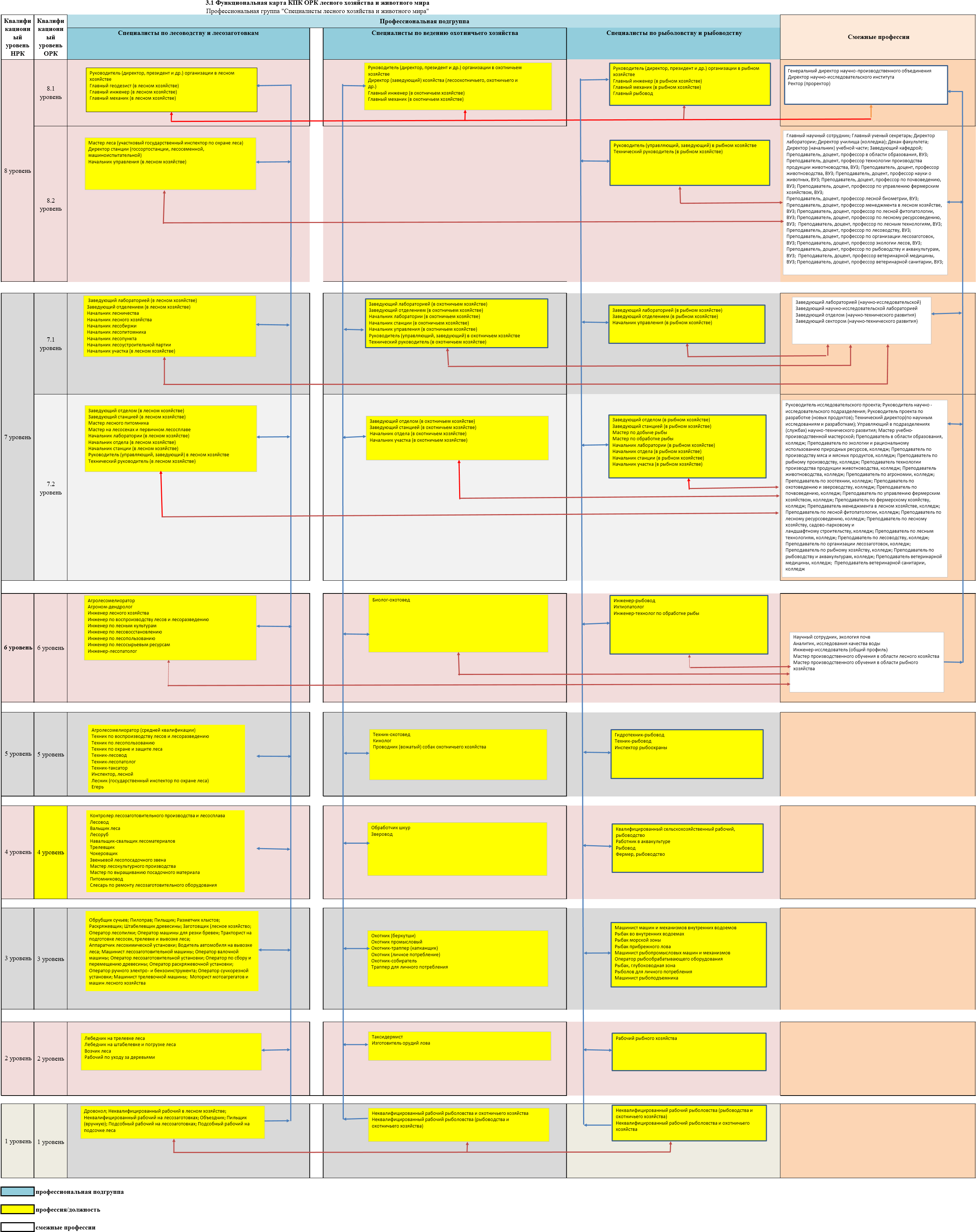 4. Описание ОРК лесного хозяйства и животного мира в соответствии с процессами в профессиональной и трудовой деятельностиВ описании ОРК приведены сведения о всех профессиях отрасли, которые в свою очередь распределены по разделам (по видам процессов) с полным описанием дескрипторов (знания, умения, навыки и компетенции) согласно квалификационным уровням (Таблица 12).Таблица 12. Шаблон отраслевой рамки квалификаций «Лесное хозяйство и животный мир»5. Перечень необходимых профессиональных стандартовДля обеспечения профессиональных требований ОРК «Лесное хозяйство и животный мир» необходимо разработать следующий перечень профессиональных стандартов1. Лесное дело (разработан)2. Пчеловодство(разработан)3. Ведение охотничьего хозяйства(разработан)4. Рыбоводство и производство рыбной продукции(разработан)5. Лесозаготовки6. Охота и отлов, включая предоставление услуг в этих областях7.Пресноводное рыбоводство8. Агролесомелиорация9. Щелководство10. Деятельность лесопитомников11. Воспроизводство и отлов тюленей12. Переработка отходов лесозаготовки (в том числе производство древесного угля)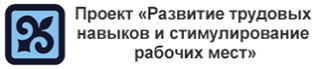 Консорциум ассоциаций АПК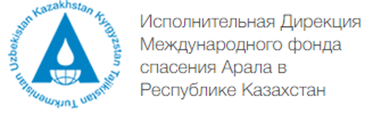 1Паспорт отраслевой рамки квалификаций. Общие положения3Введение3Отрасль: Лесное хозяйство и животный мир4Общие положения: миссия, видение, цель4Анализ отрасли лесного хозяйства и животного мира52Описание элементов отраслевой рамки квалификаций323Карта профессиональной квалификации в ОРК лесного хозяйства и животного мира363.1 Функциональная карта КПК ОРК лесного хозяйства и животного мира534Описание ОРК лесного хозяйства и животного мира в соответствии с процессами в профессиональной и трудовой деятельности  555Перечень необходимых профессиональных стандартов86Приложение:1. Полный текст анализа отрасли лесного хозяйства и животного мира2. Функциональная карта КПК ОРК лесного хозяйства и животного мира (В формате Excel)ОбластьПлощадьводоемов, га Водоемы, ед.Потенциал(по ОТРХ), тоннАкмолинская70 300,62857030Алматинская8 548,021854,8Актюбинская13 226,5311322,6Восточно-Казахстанская6 725,7 40672,57Жамбылская12 164,8331216,48Западно-Казахстанская29 244432924,4Карагандинская41 379784137,9Костанайская242 290,443924229,04Кызылординская9 738110973,8Павлодарская15 177691517,7Северо-Казахстанская112 746,530411274,65Южно-Казахстанская30326,6 283032,66 ВСЕГО591,8 тыс. га148147,344 тыс. тонн КодНаименование секции и разделов по ОКЭДAСЕЛЬСКОЕ, ЛЕСНОЕ И РЫБНОЕ ХОЗЯЙСТВО01Растениеводство и животноводство, охота и предоставление услуг в этих областях02Лесоводство и лесозаготовки03Рыболовство и аквакультураМПРОФЕССИОНАЛЬНАЯ, НАУЧНАЯ И ТЕХНИЧЕСКАЯ ДЕЯТЕЛЬНОСТЬ72Научные исследования и разработки74Прочая профессиональная, научная и техническая деятельность75Ветеринарная деятельностьСекцияРазделГруппаКлассНаименование классаА0101.701.70Охота и отлов, включая предоставление услуг в этих областяхА0202.102.10Лесоводство и прочая лесохозяйственная деятельностьА0202.202.20ЛесозаготовкиА0202.302.30Сбор дикорастущей недревесной продукцииА0202.402.40Услуги, связанные с лесоводством и лесозаготовкамиА0303.103.11Морское рыболовствоА0303.103.12Пресноводное рыболовствоА0303.203.21Морское рыбоводствоА0303.203.22Пресноводное рыбоводствоМ7272.172.19Прочие научные исследования и экспериментальные разработки в области естественных и технических наукМ7474.974.90Прочая профессиональная, научная и техническая деятельность, не включенная в другие группировкиМ7575.075.00Ветеринарная деятельность01.70.0 Охота и отлов, включая предоставление услуг в этих областях02.10.0 Лесоводство и прочая лесохозяйственная деятельность02.20.0 Лесозаготовки 02.30.0 Сбор дикорастущей недревесной продукции 02.40.0 Услуги, связанные с лесоводством и лесозаготовками03.11.0 Морское рыболовство03.12.0 Пресноводное рыболовство03.21.0 Морское рыбоводство03.22.0  Пресноводное рыбоводство72.19.9 Прочие исследования и разработки в области естественных и технических наук74.90.9 Иная профессиональная, научная и техническая деятельность, не включенная в другие группировки75.00.0 Ветеринарная деятельность№п/пСекция ОКЭДРаздел ОКЭДГруппа ОКЭДКласс ОКЭДПодкласс ОКЭД1А «Сельское, лесное и рыбное хозяйство»01 Растениеводство и животноводство, охота и предоставление услуг в этих областях01.7 Охота и отлов, включая предоставление услуг в этих областях01.70 Охота и отлов, включая предоставление услуг в этих областях01.70.0 Охота и отлов, включая предоставление услуг в этих областях1А «Сельское, лесное и рыбное хозяйство»01 Растениеводство и животноводство, охота и предоставление услуг в этих областях01.4 Животноводство01.49 Разведение прочих видов животных01.49.0 Разведение прочих видов животных1А «Сельское, лесное и рыбное хозяйство»02 Лесоводство и лесозаготовки02.1 Лесоводство и прочая лесохозяйственная деятельность02.10 Лесоводство и прочая лесохозяйственная деятельность02.10.0 Лесоводство и прочая лесохозяйственная деятельность1А «Сельское, лесное и рыбное хозяйство»02 Лесоводство и лесозаготовки02.2 Лесозаготовки02.20 Лесозаготовки02.20.0Лесозаготовки1А «Сельское, лесное и рыбное хозяйство»02 Лесоводство и лесозаготовки02.3 Сбор дикорастущей недревесной продукции02.30 Сбор дикорастущей недревесной продукции02.30.0 Сбор дикорастущей недревесной продукции1А «Сельское, лесное и рыбное хозяйство»02 Лесоводство и лесозаготовки02.4 Услуги, связанные с лесоводством и лесозаготовками02.40 Услуги, связанные с лесоводством и лесозаготовками02.40.0 Услуги, связанные с лесоводством и лесозаготовками1А «Сельское, лесное и рыбное хозяйство»03 Рыболовство и рыбоводство03.1 Рыболовство03.11 Морское рыболовство03.11.0 Морское рыболовство1А «Сельское, лесное и рыбное хозяйство»03 Рыболовство и рыбоводство03.1 Рыболовство03.12 Пресноводное рыболовство03.12.0 Пресноводное рыболовство1А «Сельское, лесное и рыбное хозяйство»03 Рыболовство и рыбоводство03.2 Рыбоводство03.21 Морское рыбоводство03.21.0 Морское рыбоводство1А «Сельское, лесное и рыбное хозяйство»03 Рыболовство и рыбоводство03.2 Рыбоводство03.22 Пресноводное рыбоводство03.22.0  Пресноводное рыбоводство2М Профессиональная, научная и техническая деятельность72Научные исследования и разработки72.1Научные исследования и экспериментальные разработки в области естественных и технических наук 72.19Прочие научные исследования и экспериментальные разработки в области естественных и технических наук72.19.9Прочие исследования и разработки в области естественных и технических наук2М Профессиональная, научная и техническая деятельность74Прочая профессиональная, научная и техническая деятельность74.9Прочая профессиональная, научная и техническая деятельность, не включенная в другие группировки74.90Прочая профессиональная, научная и техническая деятельность, не включенная в другие группировки74.90.9Иная профессиональная, научная и техническая деятельность, не включенная в другие группировки2М Профессиональная, научная и техническая деятельность75 Ветеринарная деятельность75.0 Ветеринарная деятельность75.00 Ветеринарная деятельность75.00.0 Ветеринарная деятельность3P Образование85 Образование85.3 Среднее образование (2-й, 3-й и 4-й  уровни)85.32 Техническое и профессиональное среднее образование 85.32.1 Профессионально-техническое образование3P Образование85 Образование85.3 Среднее образование (2-й, 3-й и 4-й  уровни)85.32 Техническое и профессиональное среднее образование 85.32.2 Среднее специальное образование3P Образование85 Образование85.4 Высшее образование (5-й, 6-й, 7-й, 8-й уровни)85.41 Послесреднее образование85.41.0 Послесреднее образование3P Образование85 Образование85.4 Высшее образование (5-й, 6-й, 7-й, 8-й уровни)85.42 Высшее и послевузовское образование85.42.1 Высшее образование3P Образование85 Образование85.4 Высшее образование (5-й, 6-й, 7-й, 8-й уровни)85.42 Высшее и послевузовское образование85.42.2 Послевузовское образование4R Искусство, развлечения и отдых93 Деятельность в области спорта, организации отдыха и развлечений93.1 Деятельность в области спорта93.19 Прочая деятельность в области спорта93.19.0 Прочая деятельность в области спортаНРКОтраслевая рамка квалификацийОтраслевая рамка квалификацийОтраслевая рамка квалификацийУровень квалификацииПроцессы Процессы Процессы 8Раздел 1. Управленческие процессыВсе функции управленческих процессов можно группировать следующим образом: общее руководство, управление основным производством, управление персоналом, технические функции, функции технического обслуживания производства, экономические функции, хозяйственные функции.Раздел 1. Управленческие процессыВсе функции управленческих процессов можно группировать следующим образом: общее руководство, управление основным производством, управление персоналом, технические функции, функции технического обслуживания производства, экономические функции, хозяйственные функции.Раздел 1. Управленческие процессыВсе функции управленческих процессов можно группировать следующим образом: общее руководство, управление основным производством, управление персоналом, технические функции, функции технического обслуживания производства, экономические функции, хозяйственные функции.7Раздел 1. Управленческие процессыВсе функции управленческих процессов можно группировать следующим образом: общее руководство, управление основным производством, управление персоналом, технические функции, функции технического обслуживания производства, экономические функции, хозяйственные функции.Раздел 1. Управленческие процессыВсе функции управленческих процессов можно группировать следующим образом: общее руководство, управление основным производством, управление персоналом, технические функции, функции технического обслуживания производства, экономические функции, хозяйственные функции.Раздел 1. Управленческие процессыВсе функции управленческих процессов можно группировать следующим образом: общее руководство, управление основным производством, управление персоналом, технические функции, функции технического обслуживания производства, экономические функции, хозяйственные функции.6Раздел 2. Подготовка производственного процессаГруппа технических функций, связанных с выполнением подготовительного процесса, способствующих успешной реализации основных процессов в лесном хозяйстве и животном мире (подготовка почвы, геодезические работы, подготовка кормов) Раздел 3.Основные производственные процессыВ лесном хозяйстве и животном мире осуществляются следующие основные производственные процессы: уход, восстановление, воспроизводство, управление  рациональным использованием ресурсов.Раздел 4.Послепроизводственные процессы (сбыт)Послепроизводственные процессы бывают следующего типа:подсистема управления материально-техническим снабжением (управление закупками); подсистема управления сбытом; подсистема технико-экономического планирования производства; подсистема управления трудом и заработной платой.5Раздел 2. Подготовка производственного процессаГруппа технических функций, связанных с выполнением подготовительного процесса, способствующих успешной реализации основных процессов в лесном хозяйстве и животном мире (подготовка почвы, геодезические работы, подготовка кормов) Раздел 3.Основные производственные процессыВ лесном хозяйстве и животном мире осуществляются следующие основные производственные процессы: уход, восстановление, воспроизводство, управление  рациональным использованием ресурсов.Раздел 4.Послепроизводственные процессы (сбыт)Послепроизводственные процессы бывают следующего типа:подсистема управления материально-техническим снабжением (управление закупками); подсистема управления сбытом; подсистема технико-экономического планирования производства; подсистема управления трудом и заработной платой.4Раздел 2. Подготовка производственного процессаГруппа технических функций, связанных с выполнением подготовительного процесса, способствующих успешной реализации основных процессов в лесном хозяйстве и животном мире (подготовка почвы, геодезические работы, подготовка кормов) Раздел 3.Основные производственные процессыВ лесном хозяйстве и животном мире осуществляются следующие основные производственные процессы: уход, восстановление, воспроизводство, управление  рациональным использованием ресурсов.Раздел 4.Послепроизводственные процессы (сбыт)Послепроизводственные процессы бывают следующего типа:подсистема управления материально-техническим снабжением (управление закупками); подсистема управления сбытом; подсистема технико-экономического планирования производства; подсистема управления трудом и заработной платой.3Раздел 5. Вспомогательные процессыГруппа функций технического обслуживания производства включает следующие процессы: функция контроля качества продукции, использование машин и оборудования, инструмента и оснастки; ремонтного и энергетического обслуживания; охраны труда и окружающей среды. Хозяйственные функции управления включают в свой состав транспортное обслуживание, хозяйственное обслуживание Раздел 5. Вспомогательные процессыГруппа функций технического обслуживания производства включает следующие процессы: функция контроля качества продукции, использование машин и оборудования, инструмента и оснастки; ремонтного и энергетического обслуживания; охраны труда и окружающей среды. Хозяйственные функции управления включают в свой состав транспортное обслуживание, хозяйственное обслуживание Раздел 5. Вспомогательные процессыГруппа функций технического обслуживания производства включает следующие процессы: функция контроля качества продукции, использование машин и оборудования, инструмента и оснастки; ремонтного и энергетического обслуживания; охраны труда и окружающей среды. Хозяйственные функции управления включают в свой состав транспортное обслуживание, хозяйственное обслуживание Уровень ОРКХарактер знаний1Элементарные базовые общие знания, полученные в процессе инструктажа или обучения на рабочем месте2Основные базовые знания, полученные в процессе профессиональной подготовки и самостоятельно3Базовые, общеобразовательные и практико-ориентированные профессиональные знания, полученные в процессе профессиональной подготовки и самостоятельно4Профессиональные (практические и теоретические) знания для осуществления деятельности и практический опыт, полученный в процессе профессионального образования и самостоятельно5Широкий диапазон теоретических и практических знаний в профессиональной области. Самостоятельный поиск информации, необходимый для решения профессиональных задач6Широкий диапазон специальных (теоретических и практических) знаний (в том числе, инновационных). Самостоятельный поиск, анализ и оценка профессиональной информации7Концептуальные профессиональные и/или научные знания (в том числе и инновационных) и опыта в определенной области и/или на стыке областей. Оценка и отбор профессиональной информации. Создание новых знаний прикладного характера в определенной области. Определение источников и поиск информации, необходимой для развития деятельности8Знания на самом передовом уровне в области науки и профессиональной деятельности. Использовать специальные знания для критического анализа, оценки и синтеза новых сложных идей, которые находятся на самом передовом рубеже данной области. Оценка и отбор информации, необходимой для развития деятельности. Расширять или переосмысливать существующие знания и/ или профессиональную практику в рамках конкретной области или на стыке областей. Демонстрировать способность устойчивого интереса к разработке новых идей или процессов и высокий уровень понимания процессов обучения. Методологические знания в области инновационно- профессиональной деятельностиУровень ОРКХарактеристика умений (навыков)1Выполнение элементарных стандартных практических заданий по известному образцу.2Выполнение простых практических заданий.Выбор способа действий по заданному инструкциями алгоритму.Коррекция действий в соответствии с условиями рабочей ситуации3Решение стандартных и простых однотипных практических задач.Выбор способов действий из известных на основе знаний и практического опыта.Коррекция деятельности с учетом полученных результатов4Решение типовых практических задач широкого спектра, требующих самостоятельного анализа рабочей ситуации и ее предсказуемых изменений.Выбор технологических путей осуществления деятельности.Текущий и итоговый контроль, оценка и коррекция деятельности5Решение практических задач, предполагающих многообразие способов решения и их выбор.Творческий подход (или умения и навыки самостоятельно разрабатывать и выдвигать различные, в том числе альтернативные варианты решения профессиональных проблем с применением теоретических и практических знанийТекущий и итоговый контроль, оценка и коррекция деятельности6Решение проблем технологического или методического характера, относящихся к определенной области знаний, предполагающих выбор и многообразие способов решения.Разработка, внедрение, контроль, оценка и коррекция компонентов технологического процессаУмения и навыки осуществлять научно-исследовательскую и инновационную деятельность по развитию нового знания и процедур интеграции знаний различных областей, правильно и логично оформлять свои мысли в письменной и устной форме, применять на практике теоретические знания в конкретной области7Решение проблем, технологического или методического характера, требующих разработки новых подходов, использования разнообразных методов (в том числе и инновационных).Коррекция деятельности подразделения или организации.Умения и навыки научно обосновывать постановку целей и выбор методов и средств их достижения.8Исследовать, разрабатывать, реализовывать и адаптировать проекты, ведущие к получению новых знаний и новых решений.Самые продвинутые и специализированные навыки и умения, включая синтез и оценку, требуемые для решения критических проблем в исследовании и/или новшестве и позволяющие пересматривать и обновлять существующее знание или профессиональную практику.Способность участвовать в устной или письменной форме впрофессиональных дискуссиях, а также публиковать исходные результатыисследований в международных академических изданиях. Может способствовать на научном и профессиональном уровне техническому, общественному и культурному прогрессу общества.Умения генерировать идеи, прогнозировать результаты инновационнойдеятельности осуществлять широкомасштабные изменения в профессиональной и социальной сфере, руководить сложными производственными и научными процессами.УровниквалификацийУровниквалификацийПути достижения квалификации соответствующего уровняУровни навыков по НКЗ РКв НРКв ОРКПути достижения квалификации соответствующего уровняУровни навыков по НКЗ РК11Начальное образование, краткосрочное обучение и инструктаж122Основное среднее образование, программы профессионального обучения, переподготовки рабочих и служащих133Общее среднее образование – техническое и профессиональное образование и/или профессиональная подготовка, обучение на предприятии144Общее среднее образование - техническое образование профессиональное образование (специалист среднего звена) и практический опыт, курсы на базе организации образования по программам профессиональной подготовки до одного года или обучение на предприятии 255Послесреднее образование (прикладной бакалавриат), квалификации специалиста среднего звена и практический опыт работы266Высшее специальное образование, бакалавриат, практический опыт работы277Послевузовское образование (магистратура на основе освоенной программы бакалавриата) и/или практический опыт работы 388Докторантура PhD, ученая степень доктора PhD, доктора наук, кандидат наук или высшее профессиональное образование и практический опыт по специальности, либо опыт управленческой работы в отрасли4Таблица 10. Карта профессиональной квалификаций (КПК) отрасли "Лесное хозяйство и животный мир" с учетом Международной стандартной классификации занятий 2008 (ISCO-08) и Национального классификатора занятий Республики Казахстан 01-2017Таблица 10. Карта профессиональной квалификаций (КПК) отрасли "Лесное хозяйство и животный мир" с учетом Международной стандартной классификации занятий 2008 (ISCO-08) и Национального классификатора занятий Республики Казахстан 01-2017Таблица 10. Карта профессиональной квалификаций (КПК) отрасли "Лесное хозяйство и животный мир" с учетом Международной стандартной классификации занятий 2008 (ISCO-08) и Национального классификатора занятий Республики Казахстан 01-2017Таблица 10. Карта профессиональной квалификаций (КПК) отрасли "Лесное хозяйство и животный мир" с учетом Международной стандартной классификации занятий 2008 (ISCO-08) и Национального классификатора занятий Республики Казахстан 01-2017Таблица 10. Карта профессиональной квалификаций (КПК) отрасли "Лесное хозяйство и животный мир" с учетом Международной стандартной классификации занятий 2008 (ISCO-08) и Национального классификатора занятий Республики Казахстан 01-2017Таблица 10. Карта профессиональной квалификаций (КПК) отрасли "Лесное хозяйство и животный мир" с учетом Международной стандартной классификации занятий 2008 (ISCO-08) и Национального классификатора занятий Республики Казахстан 01-2017Таблица 10. Карта профессиональной квалификаций (КПК) отрасли "Лесное хозяйство и животный мир" с учетом Международной стандартной классификации занятий 2008 (ISCO-08) и Национального классификатора занятий Республики Казахстан 01-2017Таблица 10. Карта профессиональной квалификаций (КПК) отрасли "Лесное хозяйство и животный мир" с учетом Международной стандартной классификации занятий 2008 (ISCO-08) и Национального классификатора занятий Республики Казахстан 01-2017Таблица 10. Карта профессиональной квалификаций (КПК) отрасли "Лесное хозяйство и животный мир" с учетом Международной стандартной классификации занятий 2008 (ISCO-08) и Национального классификатора занятий Республики Казахстан 01-2017Таблица 10. Карта профессиональной квалификаций (КПК) отрасли "Лесное хозяйство и животный мир" с учетом Международной стандартной классификации занятий 2008 (ISCO-08) и Национального классификатора занятий Республики Казахстан 01-2017Таблица 10. Карта профессиональной квалификаций (КПК) отрасли "Лесное хозяйство и животный мир" с учетом Международной стандартной классификации занятий 2008 (ISCO-08) и Национального классификатора занятий Республики Казахстан 01-2017Таблица 10. Карта профессиональной квалификаций (КПК) отрасли "Лесное хозяйство и животный мир" с учетом Международной стандартной классификации занятий 2008 (ISCO-08) и Национального классификатора занятий Республики Казахстан 01-2017Таблица 10. Карта профессиональной квалификаций (КПК) отрасли "Лесное хозяйство и животный мир" с учетом Международной стандартной классификации занятий 2008 (ISCO-08) и Национального классификатора занятий Республики Казахстан 01-2017Таблица 10. Карта профессиональной квалификаций (КПК) отрасли "Лесное хозяйство и животный мир" с учетом Международной стандартной классификации занятий 2008 (ISCO-08) и Национального классификатора занятий Республики Казахстан 01-2017Таблица 10. Карта профессиональной квалификаций (КПК) отрасли "Лесное хозяйство и животный мир" с учетом Международной стандартной классификации занятий 2008 (ISCO-08) и Национального классификатора занятий Республики Казахстан 01-2017Таблица 10. Карта профессиональной квалификаций (КПК) отрасли "Лесное хозяйство и животный мир" с учетом Международной стандартной классификации занятий 2008 (ISCO-08) и Национального классификатора занятий Республики Казахстан 01-2017Таблица 10. Карта профессиональной квалификаций (КПК) отрасли "Лесное хозяйство и животный мир" с учетом Международной стандартной классификации занятий 2008 (ISCO-08) и Национального классификатора занятий Республики Казахстан 01-2017Таблица 10. Карта профессиональной квалификаций (КПК) отрасли "Лесное хозяйство и животный мир" с учетом Международной стандартной классификации занятий 2008 (ISCO-08) и Национального классификатора занятий Республики Казахстан 01-2017Таблица 10. Карта профессиональной квалификаций (КПК) отрасли "Лесное хозяйство и животный мир" с учетом Международной стандартной классификации занятий 2008 (ISCO-08) и Национального классификатора занятий Республики Казахстан 01-2017Таблица 10. Карта профессиональной квалификаций (КПК) отрасли "Лесное хозяйство и животный мир" с учетом Международной стандартной классификации занятий 2008 (ISCO-08) и Национального классификатора занятий Республики Казахстан 01-2017Таблица 10. Карта профессиональной квалификаций (КПК) отрасли "Лесное хозяйство и животный мир" с учетом Международной стандартной классификации занятий 2008 (ISCO-08) и Национального классификатора занятий Республики Казахстан 01-2017Сектор IСектор IСектор IСектор VIIСектор IXСектор IXсекция ОКЭДСЕКЦИЯ А Сельское, лесное и рыболовное хозяйствоСЕКЦИЯ А Сельское, лесное и рыболовное хозяйствоСЕКЦИЯ А Сельское, лесное и рыболовное хозяйствоСЕКЦИЯ M  Профессиональная, научная и техническая деятельностьСЕКЦИЯ P    ОбразованиеСЕКЦИЯ P    Образование№МЕЖДУНАРОДНАЯ СТАНДАРТНАЯ КЛАССИФИКАЦИЯ ЗАНЯТИЙ 2008 (начальные группы)МЕЖДУНАРОДНАЯ СТАНДАРТНАЯ КЛАССИФИКАЦИЯ ЗАНЯТИЙ 2008 (начальные группы)МЕЖДУНАРОДНАЯ СТАНДАРТНАЯ КЛАССИФИКАЦИЯ ЗАНЯТИЙ 2008 (начальные группы)СовпадениеНАЦИОНАЛЬНЫЙ КЛАССИФИКАТОР ЗАНЯТИЙ РК 01-2017 (начальные группы)НАЦИОНАЛЬНЫЙ КЛАССИФИКАТОР ЗАНЯТИЙ РК 01-2017 (начальные группы)НАЦИОНАЛЬНЫЙ КЛАССИФИКАТОР ЗАНЯТИЙ РК 01-2017 (начальные группы)СовпадениеНАЦИОНАЛЬНЫЙ КЛАССИФИКАТОР ЗАНЯТИЙ РК 01-2017 (группы занятий)НАЦИОНАЛЬНЫЙ КЛАССИФИКАТОР ЗАНЯТИЙ РК 01-2017 (группы занятий)НАЦИОНАЛЬНЫЙ КЛАССИФИКАТОР ЗАНЯТИЙ РК 01-2017 (группы занятий)осн группыуровень навыковУровень НРКУровень ОРКраздел ОКЭД123728585№Код МСКЗНаименование на английском языкеНаименование на русском языкеСовпадениеКод НКЗНаименование на русском языкеНаименование на государственном языкеСовпадениеКод НКЗНаименование на русском языкеНаименование на государственном языкеосн группыуровень навыковУровень НРКУровень ОРКПеречень типовых процессов предприятия Охота и отлов, включая предоставление услуг в этих областях Лесоводство и прочая лесохозяйственная деятельностьРыболовство и рыбоводство(аквакультура)Научные исследования и разработкиОбразованиеОбразованиекод.01.702.1003.01, 03.0272,185,385.4, 85.5 141120Managing directors and chief executivesДиректора и руководители высшего звена1210Первые руководители учреждений, организаций и предприятийМекемелердің, ұйымдардың және кәсіпорындардың бірінші басшылары1210-0Первые руководители учреждений, организаций и предприятийМекемелердің, ұйымдардың және кәсіпорындардың бірінші басшылары1 Руководители и государственные служащие 1210-0-002 Генеральный директор1210-0-047 Директор природоохранной организации1210-0-071 Руководитель (директор и др.) организации в охотничьем
хозяйстве
1210-0-019 Директор (заведующий) хозяйства (лесоохотничьего, охотничьего и
др.)1210-0-002 Генеральный директор1210-0-047 Директор природоохранной организации1210-0-070 Руководитель (директор и др.) организации в лесном
хозяйстве1210-0-002 Генеральный директор1210-0-047 Директор природоохранной организации1210-0-072 Руководитель (директор и др.) организации в рыбном
хозяйстве1210-0-008 Генеральный директор научно-производственного объединения
1210-0-042 Директор научно-исследовательского института
1210-0-053 Директор училища (колледжа)
1210-0-069 Ректор (проректор)251223Research and development managersРуководители подразделений по научным исследованиям и разработкам1233Функциональные руководители (управляющие) по научным исследованиям и разработкамҒылыми зерттеулер және әзірлемелер жөніндегі функционалдық басшылар (басқарушылар)1233-0Функциональные руководители (управляющие) по научным исследованиям и разработкамҒылыми зерттеулер және әзірлемелер жөніндегі функционалдық басшылар (басқарушылар)1 Руководители и государственные служащие 1233-0-002 Главный научный сотрудник
1233-0-003 Главный ученый секретарь
1233-0-004 Директор лаборатории
1233-0-006 Заведующий лабораторией (научно-исследовательской)
1233-0-007 Заведующий научно-исследовательской лабораторией
1233-0-008 Заведующий отделом (научно-технического развития)
1233-0-009 Заведующий сектором (научно-технического развития)
1233-0-014 Руководитель исследовательского проекта
1233-0-015 Руководитель научно-исследовательского подразделения
1233-0-016 Руководитель проекта по разработке (новых продуктов)
1233-0-017  Технический директор(по научным исследованиям и разработкам)
1233-0-018 Управляющий в подразделениях (службах) научно-технического
развития271311Agricultural and forestry production managersРуководители подразделений в сельском и лесном хозяйствахч1310Руководители (управляющие) специализированных сельскохозяйственных подразделенийМамандандырылған ауыл шаруашылығы бөлімшелерінің басшылары (басқарушылары)1310-2Руководители (управляющие) специализированных лесохозяйственных подразделенийМамандандырылған орман шаруашылығы бөлімшелерінің басшылары (басқарушылары)1 Руководители и государственные служащие 
1310-2-002 Главный инженер (в лесном хозяйстве)
1310-2-003 Главный механик (в лесном хозяйстве)
1310-2-004 Заведующий лабораторией (в лесном хозяйстве)
1310-2-005 Заведующий отделением (в лесном хозяйстве)
1310-2-006 Заведующий отделом (в лесном хозяйстве)
1310-2-007 Заведующий станцией (в лесном хозяйстве)
1310-2-008 Мастер леса (участковый государственный инспектор по охране леса)
1310-2-009 Мастер лесного питомника
1310-2-010 Мастер на лесосеках
1310-2-011 Начальник лаборатории (в лесном хозяйстве)
1310-2-012 Начальник лесничества
1310-2-015 Начальник лесопитомника
1310-2-016 Начальник лесопункта
1310-2-017 Начальник лесоустроительной партии
1310-2-018 Начальник отдела (в лесном хозяйстве)
1310-2-019 Начальник станции (в лесном хозяйстве)
1322-0-015 Директор станции (госсортостанции, лесосеменной,
машиноиспытательной)
1310-2-020 Начальник управления (в лесном хозяйстве)
1310-2-021 Начальник участка (в лесном хозяйстве)
1310-2-022 Руководитель (управляющий, заведующий) в лесном хозяйстве
1310-2-023 Технический руководитель (в лесном хозяйстве)291312Aquaculture and fisheries production managersРуководители подразделений в рыбоводстве и рыболовствеч1310Руководители (управляющие) специализированных сельскохозяйственных подразделенийМамандандырылған ауыл шаруашылығы бөлімшелерінің басшылары (басқарушылары)1310-3Руководители (управляющие) специализированных рыбохозяйственных подразделенийМамандандырылған балық шаруашылығы бөлімшелерінің басшылары (басқарушылары)1 Руководители и государственные служащие 1310-3-001 Главный инженер (в рыбном хозяйстве)1310-3-002 Главный механик (в рыбном хозяйстве)1310-3-003 Главный рыбовод1310-3-004 Заведующий лабораторией (в рыбном хозяйстве)1310-3-005 Заведующий отделением (в рыбном хозяйстве)1310-3-006 Заведующий отделом (в рыбном хозяйстве)1310-3-007 Заведующий станцией (в рыбном хозяйстве)1310-3-008 Мастер по добыче рыбы1310-3-009 Мастер по обработке рыбы1310-3-010 Начальник лаборатории (в рыбном хозяйстве)1310-3-011 Начальник отдела (в рыбном хозяйстве)1310-3-012 Начальник станции (в рыбном хозяйстве)1310-3-013 Начальник управления (в рыбном хозяйстве)1310-3-014 Начальник участка (в рыбном хозяйстве)1310-3-015 Руководитель (управляющий, заведующий) в рыбном хозяйстве1310-3-016 Технический руководитель (в рыбном хозяйстве)281310-4Руководители (управляющие) специализированных охотничьих подразделенийМамандандырылған аңшылық бөлімшелердің басшылары (басқарушылары)1 Руководители и государственные служащие 1310-4-003 Главный охотовед

461345Education managersРуководители служб и подразделений в сфере образования1345Руководители (управляющие) специализированных подразделений в сфере образованияБілім беру саласындағы мамандандырылған бөлімшелердің басшылары (басқарушылары)1345-0Руководители (управляющие) специализированных подразделений в сфере образованияБілім беру саласындағы мамандандырылған бөлімшелердің басшылары (басқарушылары)1 Руководители и государственные служащие 1345-0-016 Мастер учебно-производственной мастерской1345-0-001 Декан факультета
1345-0-004 Директор (начальник) учебной части
1345-0-010 Заведующий кафедрой1345-0-004 Директор (начальник) учебной части, 
1345-0-005 Директор кабинета (методического, учебно-методического), 
1345-0-013 Завуч, 
1345-0-015 Мастер учебного центра, 
1345-0-016 Мастер учебно-производственной мастерской, 
1345-0-022 Руководитель центра повышения квалификации1345-0-001 Декан факультета, 
1345-0-004 Директор (начальник) учебной части, 
1345-0-011 Заведующий магистратурой, 
1345-0-009 Заведующий докторантурой, 
1345-0-010 Заведующий кафедрой, 
1345-0-012 Заведующий практикой (производственной, учебной), 
1345-0-019 Руководитель отдела (в образовании), 
1345-0-022 Руководитель центра повышения квалификации782131Biologists, botanists, zoologists and related professionalsБиологи, ботаники, зоологи и специалисты-профессионалы родственных профессий2131Биологи, ботаники, зоологи, фармакологи и специалисты-профессионалы родственных занятийБиологтар, ботаниктер, зоологтар, фармакологтар және тектес қызметтердің кәсіби мамандары2131-3ЗоологиЗоологтар2 Специалисты-профессионалы2131-3-006 Инженер-рыбовод
2131-9-003 Ихтиопатолог2331-3-007 Ихтиолог832131Biologists, botanists, zoologists and related professionalsБиологи, ботаники, зоологи и специалисты-профессионалы родственных профессий2131Биологи, ботаники, зоологи, фармакологи и специалисты-профессионалы родственных занятийБиологтар, ботаниктер, зоологтар, фармакологтар және тектес қызметтердің кәсіби мамандары2131-9Другие специалисты-профессионалы в области биологии, ботаники, зоологии, фармакологии и родственных занятий, н.в.д.г.Б.т.к. биология, ботаника,зоология, фармакология және тектес қызметтер саласындағы басқа да кәсіби мамандар2 Специалисты-профессионалы2131-3-008 Орнитолог2131-9-001 Биолог-охотовед2250-0-001 Ветеринар2250-0-003 Ветеринарный врач842132Farming, forestry and fisheries advisersСпециалисты (консультанты) в области сельского, лесного и рыбного хозяйств2132Специалисты-профессионалы в области сельского, лесного и рыбного хозяйстваАуыл, орман және балық шаруашылығы саласындағы кәсіби мамандар2132-1АгрономыАгрономдар2 Специалисты-профессионалы2131-1-001 Биолог2132-1-004 Агролесомелиоратор2132-1-007 Агроном-дендролог2132-1-015 Инженер лесного хозяйства2132-1-013 Инженер по воспроизводству лесов и лесоразведению2132-1-014 Инженер по лесным культурам2132-1-009 Инженер по лесовосстановлению2132-1-008 Инженер по лесопользованию2132-1-010 Инженер по лесосырьевым ресурсам2132-1-011 Инженер-лесопатолог2132-1-012 Инженер-таксатор882132Farming, forestry and fisheries advisersСпециалисты (консультанты) в области сельского, лесного и рыбного хозяйств2132Специалисты-профессионалы в области сельского, лесного и рыбного хозяйстваАуыл, орман және балық шаруашылығы саласындағы кәсіби мамандар2132-9Другие специалисты-профессионалы в области сельского, лесного и рыбного хозяйства, н.в.д.г.Б.т.к. ауыл шаруашылығы, орман және балық шаруашылығы саласындағы басқа да кәсіби мамандар2 Специалисты-профессионалы2132-9-003 Инженер-технолог по переработке рыбы922133Environmental protection professionalsСпециалисты в области защиты окружающей среды2133Специалисты-профессионалы в области защиты окружающей средыҚоршаған ортаны қорғау саласындағы кәсіби мамандар2133-9Другие специалисты-профессионалы в области защиты окружающей среды и родственных занятий, н.в.д.г.Б.т.к. Қоршаған ортаны қорғау және тектес қызметтер саласындағы  басқа да кәсіби мамандар2 Специалисты-профессионалы2133-9-006 Научный сотрудник, экология почв
2133-9-002 Аналитик, исследования качества воды932144Mechanical engineersИнженеры-механики2144Инженеры-механикиИнженер-механиктер2141-1Инженеры-технологи (общий профиль)Инженер-технологтар (жалпы бейін)2 Специалисты-профессионалы2141-1-001 Инженер на производстве2141-1-004 Инженер-исследователь (общий профиль)2312310University and higher education teachersПреподаватели университетов и других вузов2311Профессорско-преподавательский состав университетов и других ВУЗов в области образованияБілім саласындағы университеттер мен басқа ЖОО-ның профессорлық-оқытушылық құрамы2311-0Профессорско-преподавательский состав университетов и других ВУЗов в области образованияБілім саласындағы университеттер мен басқа ЖОО-ның профессорлық-оқытушылық құрамы2 Специалисты-профессионалы2311-0-001 Преподаватель, доцент, профессор в области образования, ВУЗ2311-0-001 Преподаватель, доцент, профессор в области образования, ВУЗ2442310University and higher education teachersПреподаватели университетов и других вузов2318Профессорско-преподавательский состав университетов и других ВУЗов в области технических наук и технологийТехникалық ғылымдар және технология саласындағы университеттер мен басқа ЖОО-ның профессорлық-оқытушылық құрамы2318-2Профессорско-преподавательский состав университетов и других ВУЗов в области производственных и обрабатывающих отраслейӨндіріс және қайта өңдеу және саласындағы университеттер мен басқа ЖОО-ның профессорлық-оқытушылық құрамы2 Специалисты-профессионалы2318-2-010 Преподаватель, доцент, профессор технологии производства продукции
животноводства, ВУЗ2462310University and higher education teachersПреподаватели университетов и других вузов2321Профессорско-преподавательский состав университетов и других ВУЗов в области сельскохозяйственных наукАуыл шаруашылығы ғылымдары саласындағы университеттер мен басқа ЖОО-ның профессорлық-оқытушылық құрамы2321-1Профессорско-преподавательский состав университетов и других ВУЗов в области сельского хозяйстваАуыл шаруашылығы саласындағы университеттер мен басқа ЖОО-ның профессорлық-оқытушылық құрамы2 Специалисты-профессионалы2321-1-001 Преподаватель, доцент, профессор животноводства, ВУЗ
2321-1-002 Преподаватель, доцент, профессор науки о животных, ВУЗ
2321-1-005 Преподаватель, доцент, профессор по почвоведению, ВУЗ
2321-1-007 Преподаватель, доцент, профессор по управлению фермерским
хозяйством, ВУЗ2472310University and higher education teachersПреподаватели университетов и других вузов2321Профессорско-преподавательский состав университетов и других ВУЗов в области сельскохозяйственных наукАуыл шаруашылығы ғылымдары саласындағы университеттер мен басқа ЖОО-ның профессорлық-оқытушылық құрамы2321-2Профессорско-преподавательский состав университетов и других ВУЗов в области лесного хозяйстваОрман шаруашылығы саласындағы университеттер мен басқа ЖОО-ның профессорлық-оқытушылық құрамы2 Специалисты-профессионалы2321-2-001 Преподаватель, доцент, профессор лесной биометрии, ВУЗ2321-2-002 Преподаватель, доцент, профессор менеджмента в лесном хозяйстве,ВУЗ2321-2-003 Преподаватель, доцент, профессор по лесной фитопатологии, ВУЗ2321-2-004 Преподаватель, доцент, профессор по лесному ресурсоведению, ВУЗ2321-2-005 Преподаватель, доцент, профессор по лесным технологиям, ВУЗ2321-2-006 Преподаватель, доцент, профессор по лесоводству, ВУЗ2321-2-007 Преподаватель, доцент, профессор по организации лесозаготовок, ВУЗ2321-2-008 Преподаватель, доцент, профессор экологии лесов, ВУЗ2482310University and higher education teachersПреподаватели университетов и других вузов2321Профессорско-преподавательский состав университетов и других ВУЗов в области сельскохозяйственных наукАуыл шаруашылығы ғылымдары саласындағы университеттер мен басқа ЖОО-ның профессорлық-оқытушылық құрамы2321-3Профессорско-преподавательский состав университетов и других ВУЗов в области рыбного хозяйстваБалық шаруашылығы саласындағы университеттер мен басқа ЖОО-ның профессорлық-оқытушылық құрамы2 Специалисты-профессионалы
2321-3-001 Преподаватель, доцент, профессор по рыбоводству и аквакультурам,
ВУЗ2492310University and higher education teachersПреподаватели университетов и других вузов2322Профессорско-преподавательский состав университетов и других ВУЗов в области ветеринарииВетеринария саласындағы университеттер мен басқа ЖОО-ның профессорлық-оқытушылық құрамы2322-0Профессорско-преподавательский состав университетов и других ВУЗов в области ветеринарииВетеринария саласындағы университеттер мен басқа ЖОО-ның профессорлық-оқытушылық құрамы2 Специалисты-профессионалы2322-0-001 Преподаватель, доцент, профессор ветеринарной медицины, ВУЗ

2322-0-002 Преподаватель, доцент, профессор ветеринарной санитарии, ВУЗ2592320Vocational education teachersПреподаватели средних профессиональных учебных заведений2331Инженерно-педагогические работники колледжей и других организаций ТиПО в области образованияБілім беру саласындағы колледждер мен басқа ТжКБ ұйымдардың инженерлік-педагогикалық жұмыскерлері2331-0Инженерно-педагогические работники колледжей и других организаций ТиПО в области образованияБілім беру саласындағы колледждер мен басқа ТжКБ ұйымдардың инженерлік-педагогикалық жұмыскерлері2 Специалисты-профессионалы2331-001 Преподаватель в области образования, колледж2331-001 Преподаватель в области образования, колледж2672320Vocational education teachersПреподаватели средних профессиональных учебных заведений2336Инженерно-педагогические работники колледжей и других организаций ТиПО в области естественных наук, математики и статистикиЖаратылыстану ғылымдары, математика және статистика саласындағы колледждер мен басқа ТжКБ ұйымдардың инженерлік-педагогикалық жұмыскерлері2336-2Инженерно-педагогические работники колледжей и других организаций ТиПО в области окружающей средыҚоршаған орта саласындағы колледждер мен басқа ТжКБ ұйымдардың инженерлік-педагогикалық қызметкерлері2 Специалисты-профессионалы2336-2-008 Преподаватель по экологии и рациональному использованию
природных ресурсов, колледжСХ2712320Vocational education teachersПреподаватели средних профессиональных учебных заведений2338Инженерно-педагогические работники колледжей и других организаций ТиПО в области технических наук и технологийТехника ғылымдары және технология салаларындағы колледждер мен басқа ТжКБ ұйымдардың инженерлік-педагогикалық жұмыскерлері2338-1Инженерно-педагогические работники колледжей и других организаций ТиПО в области инженерии и инженерного делаИнженерия және инженерлік іс саласындағы колледждер мен басқа техникалық және кәсіптік білім беретін ұйымдардың инженерлік-педагогикалық жұмыскерлері2 Специалисты-профессионалы2338-1-069 Преподаватель по производству мяса и мясных продуктов, колледж
2338-1-085 Преподаватель по рыбному производству, колледж
2338-2-034 Преподаватель технологии производства продукции животноводства,
колледжх2722320Vocational education teachersПреподаватели средних профессиональных учебных заведений2338Инженерно-педагогические работники колледжей и других организаций ТиПО в области технических наук и технологийТехника ғылымдары және технология салаларындағы колледждер мен басқа ТжКБ ұйымдардың инженерлік-педагогикалық жұмыскерлері2338-2Инженерно-педагогические работники колледжей и других организаций ТиПО в области производственных и обрабатывающих отраслейӨндіріс және қайта өндіру салаларындағы колледждер мен ТжКБ ұйымдардың инженерлік-педагогикалық жұмыскерлері2 Специалисты-профессионалых2742320Vocational education teachersПреподаватели средних профессиональных учебных заведений2341Инженерно-педагогические работники колледжей и других организаций ТиПО в области сельскохозяйственных наукАуыл шаруашылығы ғылымдары саласындағы колледждер мен басқа техникалық және кәсіптік білім беретін ұйымдардың инженерлік-педагогикалық жұмыскерлері2341-1Инженерно-педагогические работники колледжей и других организаций ТиПО в области сельского хозяйстваАуыл шаруашылығы саласындағы колледждер мен басқа техникалық және кәсіптік білім беретін ұйымдардың инженерлік-педагогикалық жұмыскерлері2 Специалисты-профессионалы2341-1-002 Преподаватель животноводства, колледжПреподаватель по зоотехнии, колледж2341-1-010 Преподаватель по охотоведению и звероводству, колледж2752320Vocational education teachersПреподаватели средних профессиональных учебных заведений2341Инженерно-педагогические работники колледжей и других организаций ТиПО в области сельскохозяйственных наукАуыл шаруашылығы ғылымдары саласындағы колледждер мен басқа техникалық және кәсіптік білім беретін ұйымдардың инженерлік-педагогикалық жұмыскерлері2341-2Инженерно-педагогические работники колледжей и других организаций ТиПО в области лесного хозяйстваОрман шаруашылығы саласындағы колледждер мен басқа техникалық және кәсіптік білім беретін ұйымдардың инженерлік-педагогикалық жұмыскерлері2 Специалисты-профессионалы2341-2-001 Мастер производственного обучения в области лесного хозяйства
2341-2-002 Преподаватель менеджмента в лесном хозяйстве, колледж
2341-2-004 Преподаватель по лесной фитопатологии, колледж
2341-2-005 Преподаватель по лесному ресурсоведению, колледж
2341-2-006 Преподаватель по лесному хозяйству, садово-парковому и
ландшафтному строительству, колледж
2341-2-007 Преподаватель по лесным технологиям, колледж
2341-2-008 Преподаватель по лесоводству, колледж
2341-2-009 Преподаватель по организации лесозаготовок, колледж2762320Vocational education teachersПреподаватели средних профессиональных учебных заведений2341Инженерно-педагогические работники колледжей и других организаций ТиПО в области сельскохозяйственных наукАуыл шаруашылығы ғылымдары саласындағы колледждер мен басқа техникалық және кәсіптік білім беретін ұйымдардың инженерлік-педагогикалық жұмыскерлері2341-3Инженерно-педагогические работники колледжей и других организаций ТиПО в области рыбного хозяйстваБалық шаруашылығы саласындағы колледждер мен басқа техникалық және кәсіптік білім беретін ұйымдардың инженерлік-педагогикалық жұмыскерлері2 Специалисты-профессионалы
2341-3-001 Мастер производственного обучения в области рыбного хозяйства
2341-3-002 Преподаватель по рыбному хозяйству, колледж
2341-3-003 Преподаватель по рыбоводству и аквакультурам, колледж2772320Vocational education teachersПреподаватели средних профессиональных учебных заведений2342Инженерно-педагогические работники колледжей и других организаций ТиПО в области ветеринарииВетеринария саласындағы колледждер мен басқа техникалық және кәсіптік білім беретін ұйымдардың инженерлік-педагогикалық жұмыскерлері2342-0Инженерно-педагогические работники колледжей и других организаций ТиПО в области ветеринарииВетеринария саласындағы колледждер мен басқа техникалық және кәсіптік білім беретін ұйымдардың инженерлік-педагогикалық жұмыскерлері2 Специалисты-профессионалы2342-0-001 Преподаватель ветеринарной медицины, колледж
2342-0-002 Преподаватель ветеринарной санитарии, колледж5333142Agricultural techniciansТехники-агрономы3142Вспомогательный профессиональный персонал в сельском хозяйствеАуыл шаруашылығындағы кәсіби көмекші персонал3142-0Вспомогательный профессиональный персонал в сельском хозяйствеАуыл шаруашылығындағы кәсіби көмекші персонал3 Специалисты-техники и иной вспомогательный профессиональный персонал 3142-0-006 Гидротехник-рыбовод
3142-0-025 Техник-рыбовод
3160-5-007 Инспектор рыбоохраны5343143Forestry techniciansСпециалисты-техники по лесному хозяйству3143Специалисты-техники по лесному хозяйству и лесозаготовительному производствуОрман шаруашылығы және ағаш дайындау өндірісі жөніндегі техник мамандар3143-0Специалисты-техники по лесному хозяйству и лесозаготовительному производствуОрман шаруашылығы және ағаш дайындау өндірісі жөніндегі техник мамандар3 Специалисты-техники и иной вспомогательный профессиональный персонал 3143-0-007 Техник-охотовед3129-9-008 Технолог по технологии производства пищевых продуктов3143-0-001 Агролесомелиоратор (средней квалификации)3143-0-002 Техник по воспроизводству лесов и лесоразведению3143-0-003 Техник по лесопользованию3143-0-004 Техник по охране и защите леса3143-0-005 Техник-лесовод3143-0-006 Техник-лесопатолог3143-0-008 Техник-таксатор5663257Environmental and occupational health inspectors and associatesИнспекторы и другой среднетехнический персонал в области медицинских аспектов охраны труда и окружающей средыч3160Инспекторы строительных работ, по контролю качества и охране трудаСапаны бақылау және еңбекті қорғау жөніндегі құрылыс жұмыстарының инспекторларыч3160-5Инспекторы по охране окружающей средыҚоршаған ортаны қорғау жөніндегі инспектор3 Специалисты-техники и иной вспомогательный профессиональный персонал 3160-5-010 Инспектор, лесной
3160-5-011 Лесник (государственный инспектор по охране леса)7295151Cleaning and housekeeping supervisors in offices, hotels and other establishmentsБригадиры уборщиков и помощники по хозяйству в гостиницах, офисах и других учреждениях------5 Работники сферы услуг и продаж7755419Protective services workers not elsewhere classifiedРаботники служб, осуществляющих охрану граждан и собственности, не входящие в другие группы5415СпасателиҚұтқарушылар5415-9Другие спасатели, н.в.д.г.Б.т.к. басқа құтқарушылар5 Работники сферы услуг и продаж5415-9-005 Кинолог
5415-9-008 Проводник (вожатый) собак охотничьего хозяйства7775419Protective services workers not elsewhere classifiedРаботники служб, осуществляющих охрану граждан и собственности, не входящие в другие группыч5419Работники служб, осуществляющих охрану граждан и собственности, н.в.д.г.Б.т.к. азаматтарды және мүлікті қорғайтын қызметтердің жұмыскерлері5419-3Смотрители лесов и парковОрман және саябақтарды қараушылар5 Работники сферы услуг и продаж 5419-3-001 Егерь7936121Livestock and dairy producersПроизводители мясной и молочной продукции6121Фермеры и рабочие мясного и молочного животноводства, кроме забояФермерлер және мал союдан басқа, ет және сүт мал шаруашылығының жұмысшылары6121-9Другие фермеры и рабочие мясного и молочного животноводства, кроме забоя, н.в.д.г.Б.т.к. мал союдан басқа, фермерлер және ет және сүт мал шаруашылығының басқа жұмысшылары6 Фермеры и рабочие сельского и лесного хозяйства, рыбоводства и рыболовства7319-3-047 Таксидермист7996129Animal producers not elsewhere classifiedТоварные производители продукции животноводства, не входящие в другие группы6129Другие фермеры и рабочие по производству продукции животноводства, н.в.д.г.Б.т.к. мал шаруашылығы өнімдерін өндіру жөніндегі басқа да фермерлер және жұмысшылар6129-0Другие фермеры и рабочие по производству продукции животноводства, н.в.д.г.Б.т.к. мал шаруашылығы өнімдерін өндіру жөніндегі басқа да фермерлер және жұмысшылар6 Фермеры и рабочие сельского и лесного хозяйства, рыбоводства и рыболовства6129-0-002 Зверовод6129-0-011 Рабочий по уходу за животными6129-0-010 Проводник по сопровождению животных6129-0-003 Зверевод зоологических баз8076221Aquaculture workersРыбоводы и работники родственных профессий (мариводы)6221Рыбоводы и рабочие родственных занятийБалық өсірушілер және тектес қызметтердің жұмысшылары6221-0Рыбоводы и рабочие родственных занятийБалық өсірушілер және тектес қызметтердің жұмысшылары6 Фермеры и рабочие сельского и лесного хозяйства, рыбоводства и рыболовства6221-0-001 Квалифицированный сельскохозяйственный рабочий, рыбоводство
6221-0-002 Работник в аквакультуре
6221-0-003 Рыбовод
6221-0-004 Фермер, рыбоводство8066222Inland and coastal waters fishery workersРаботники рыболовства во внутренних водоемах и прибрежных водах6222Рабочие рыболовства во внутренних водоемах и прибрежных водахІшкі су қоймалары мен жағалау суларында балық аулайтын жұмысшылар6210-9Другие лесоводы и рабочие родственных занятий, н.в.д.г.Б.т.к. басқа ағаш өсірушілер және тектес қызметтер саласындағы  жұмысшылары6 Фермеры и рабочие сельского и лесного хозяйства, рыбоводства и рыболовства6210-9-002 Заготовщик (лесное хозяйство)
6210-9-003 Звеньевой лесопосадочного звена6210-9-005 Мастер лесокультурного производства
6210-9-007 Питомниковод6210-9-001 Заготовитель лесных семян и лесных шишек8086222Inland and coastal waters fishery workersРаботники рыболовства во внутренних водоемах и прибрежных водах6222Рабочие рыболовства во внутренних водоемах и прибрежных водахІшкі су қоймалары мен жағалау суларында балық аулайтын жұмысшылар6222-0Рабочие рыболовства во внутренних водоемах и прибрежных водахІшкі су қоймалары мен жағалау суларында балық аулайтын жұмысшылар6 Фермеры и рабочие сельского и лесного хозяйства, рыбоводства и рыболовства6222-0-001 Машинист машин и механизмов внутренних водоемов
6222-0-002 Рыбак во внутренних водоемах
6222-0-003 Рыбак морской зоны
8096223Deep-sea fishery workersРаботники рыболовства в глубоководной зоне6223Рабочие морского рыболовстваТеңіз балығын аулайтын жұмысшылар6223-0Рабочие морского рыболовстваТеңіз балығын аулайтын жұмысшылар6 Фермеры и рабочие сельского и лесного хозяйства, рыбоводства и рыболовства6223-0-001 Машинист рыбопромысловых машин и механизмов6223-0-002 Оператор рыбообрабатывающего оборудования6223-8146340Subsistence fishers, hunters, trappers and gatherersРыболовы, охотники, трапперы и сборщики урожая для личного потребленияч6310Фермеры сельского хозяйства, рыбоводства и рыболовства, производящие продукцию для личного потребленияАуыл шаруашылығының, балық өсіретін және балық аулайтын, өнімдерді жеке тұтыну үшін өндіретін фермерлер6310-4Рыболовы, охотники и сборщики урожая для личного потребленияЖеке тұтыну үшін балық аулаушылар, аңшылар және астық жинаушылар6 Фермеры и рабочие сельского и лесного хозяйства, рыбоводства и рыболовства6310-4-001 Охотник (личное потребление)
6310-4-002 Охотник-собиратель
6310-4-003 Рыболов для личного потребления8847233Agricultural and industrial machinery mechanics and repairersМеханики и ремонтники сельскохозяйственного и промышленного оборудованияч7239Слесари и ремонтники, н.в.д.г.Б.т.к. слесарлар және жөндеушілер7239-2Слесари промышленного оборудованияӨнеркәсіптік жабдықтардың слесарлары7 Рабочие промышленности, строительства, транспорта и другие родственные занятия7239-2-048 Слесарь по ремонту лесозаготовительного оборудования9237319Handicraft workers not elsewhere classifiedВысококвалифицированные рабочие ручного труда, не входящие в другие группы7319Ремесленники, н.в.д.г.Б.т.к. қолөнершілер7319-3Ремесленники-изготовители наглядных пособийКөрнекі оқу құралын дайындаушы қолөнершілер7 Рабочие промышленности, строительства, транспорта и другие родственные занятия11368172Wood processing plant operatorsОператоры машин по переработке древесины8171Операторы по переработке древесиныСүректі қайта өңдеу жөніндегі операторлар8171-1Обработчики и сортировщики древесиныСүректі өңдеушілер және сұрыптаушылар8 Операторы производственного оборудования, сборщики и водители 11378172Wood processing plant operatorsОператоры машин по переработке древесины8171Операторы по переработке древесиныСүректі қайта өңдеу жөніндегі операторлар8171-2Операторы станка для производства и обрезки шпонаШпонды өндіруге және кесуге арналған станоктың операторлары8 Операторы производственного оборудования, сборщики и водители 11388172Wood processing plant operatorsОператоры машин по переработке древесины8171Операторы по переработке древесиныСүректі қайта өңдеу жөніндегі операторлар8171-3Операторы пресса для производства фанерыФанера өндіруге арналған престің операторлары8 Операторы производственного оборудования, сборщики и водители 8171-1-003 Оператор лесопилки11398172Wood processing plant operatorsОператоры машин по переработке древесины8171Операторы по переработке древесиныСүректі қайта өңдеу жөніндегі операторлар8171-4Операторы циркулярных пил и машин для резки бревенЦиркулярлық аралар мен бөрене кесуге арналған машиналардың операторлары8 Операторы производственного оборудования, сборщики и водители 8171-1-004 Оператор машины для резки бревен11408172Wood processing plant operatorsОператоры машин по переработке древесины8171Операторы по переработке древесиныСүректі қайта өңдеу жөніндегі операторлар8171-9Другие операторы по переработке древесины, н.в.д.г.Б.т.к. сүректі қайта өңдеу жөніндегі басқа да операторлар8 Операторы производственного оборудования, сборщики и водители 12178341Mobile farm and forestry plant operatorsОператоры моторизованного сельскохозяйственного оборудования и оборудования лесных хозяйств8341Операторы моторизированного оборудования сельского и лесного хозяйстваАуыр және орман шаруашылығының моторландырылған жабдықтарының операторлары8341-1ТрактористыТракторшылар8 Операторы производственного оборудования, сборщики и водители 8341-1-003 Тракторист на подготовке лесосек, трелевке и вывозке леса12198341Mobile farm and forestry plant operatorsОператоры моторизованного сельскохозяйственного оборудования и оборудования лесных хозяйств8341Операторы моторизированного оборудования сельского и лесного хозяйстваАуыр және орман шаруашылығының моторландырылған жабдықтарының операторлары8341-3Операторы лесозаготовительной установкиАғаш дайындау қондырғыларының операторлары8 Операторы производственного оборудования, сборщики и водители 8341-3-001 Аппаратчик лесохимической установки
8341-3-002 Водитель автомобиля на вывозке леса
8341-3-003 Машинист лесозаготовительной машины
8341-3-006 Оператор валочной машины
8341-3-007 Оператор лесозаготовительной установки
8341-3-008 Оператор по сбору и перемещению древесины
8341-3-009 Оператор раскряжевочной установки
8341-3-010 Оператор ручного электро- и бензоинструмента
8341-3-011 Оператор сучкорезной установки12208341Mobile farm and forestry plant operatorsОператоры моторизованного сельскохозяйственного оборудования и оборудования лесных хозяйств8341Операторы моторизированного оборудования сельского и лесного хозяйстваАуыр және орман шаруашылығының моторландырылған жабдықтарының операторлары8341-9Другие операторы моторизированного оборудования сельского и лесного хозяйства, н.в.д.г.Б.т.к. ауыл және орман шаруашылығының моторландырылған жабдықтарының басқа да операторлары8 Операторы производственного оборудования, сборщики и водители 8341-9-009 Машинист трелевочной машины
8341-9-010 Моторист мотоагрегатов и машин лесного хозяйства12328343Crane, hoist and related plant operatorsОператоры кранов, подъемников и аналогичного оборудованияч8343Операторы кранов, подъемников, автопогрузчиков и аналогичного оборудованияКрандардың, көтергіштердің, автотиегіштердің және ұқсас құрылғылардың операторлары8343-9Другие операторы кранов, подъемников, автопогрузчиков и аналогичного оборудования, н.в.д.г.Б.т.к. крандардың, көтергіштердің, автотиегіштердің және ұқсас құрылғылардың басқа да операторлары8 Операторы производственного оборудования, сборщики и водители 8343-9-003 Лебедчик на трелевке леса
8343-9-004 Лебедчик на штабелевке и погрузке леса8343-9-025 Машинист рыбоподъемника12609215Forestry labourersНеквалифицированные рабочие в лесоводствеч9211Неквалифицированные рабочие сельского и лесного хозяйства, рыбоводства и рыболовстваАуыл және орман шаруашылығы, балық және балық аулау шаруашылығының біліктілігі жоқ жұмысшылары9211-4Неквалифицированные рабочие в лесоводствеОрман өсірудегі біліктілігі жоқ жұмысшылар9 Неквалифицированные рабочие 9211-4-002 Дровокол 9211-4-005 Объездчик9211-4-006 Пильщик (вручную)9211-4-007 Рабочий по уходу за деревьями12619216Fishery and aquaculture labourersНеквалифицированные рабочие рыбоводства, рыболовства и производства морепродуктовч9211Неквалифицированные рабочие сельского и лесного хозяйства, рыбоводства и рыболовстваАуыл және орман шаруашылығы, балық және балық аулау шаруашылығының біліктілігі жоқ жұмысшылары9211-5Неквалифицированные рабочие рыбоводства, рыболовства и охотничьего хозяйстваБалық өсіру, балық аулау және аңшылық шаруашылықтың біліктілігі жоқ жұмысшылары9 Неквалифицированные рабочие 9211-5-001 Изготовитель орудий лова9211-3-003 Разнорабочий, фермерское хозяйство9211-2-007 Разнорабочий, птицеферма 9211-4-003 Неквалифицированный рабочий в лесном хозяйстве9211-4-004 Неквалифицированный рабочий на лесозаготовках9211-5-002 Неквалифицированный рабочий рыболовства (рыбоводства и
охотничьего хозяйства)
9211-5-003 Неквалифицированный рабочий рыболовства и охотничьего хозяйства
9211-5-004 Рабочий рыбного хозяйства13019629Elementary workers not elsewhere classifiedНеквалифицированные работники, не входящие в другие группыч9629Неквалифицированные рабочие, н.в.д.г.Б.т.к. біліктілігі жоқ жұмысшылар9629-9Другие неквалифицированные рабочие, н.в.д.г.Б.т.к. басқа да біліктілігі жоқ жұмысшылар9 Неквалифицированные рабочие 9629-9-010 Подсобный рабочий на лесозаготовках
9629-9-012 Подсобный рабочий на подсочке лесаУровень ОРКЗанятие из НКЗУровень НРКСтадииРоль в коллективном разделении трудаЗнанияНавыки (умения)Профессиональные компетенцииЛичностные компетенцииРаздел 1. Управленческие процессыРаздел 1. Управленческие процессыРаздел 1. Управленческие процессыРаздел 1. Управленческие процессыРаздел 1. Управленческие процессыРаздел 1. Управленческие процессыРаздел 1. Управленческие процессыРаздел 1. Управленческие процессыРаздел 1. Управленческие процессы8.11210-0-002 Генеральный директор1210-0-070 Руководитель (директор и др.) организации в лесном хозяйстве1210-0-071 Руководитель (директор и др.) организации в охотничьем хозяйстве1210-0-019 Директор (заведующий) хозяйства (лесоохотничьего, охотничьего и др.)1210-0-072 Руководитель (директор и др.) организации в рыбном хозяйстве1210-0-008 Генеральный директор научно-производственного объединения1210-0-042 Директор научно-исследовательского института1210-0-047 Директор природоохранной организации8Планирование, организация и контроль, анализ и регулирование выполнения процессовУправление деятельностью организацииКонституцию Республики Казахстан, Экологический кодекс Республики Казахстан, Лесной кодекс Республики Казахстан, Законы Республики Казахстан «Об охране, воспроизводстве и использовании животного мира, «Об особо охраняемых природных территориях», «О борьбе с коррупцией», «О языках в Республике Казахстан», а также иные законодательные и подзаконные нормативные правовые акты Республики Казахстан, регламентирующие производственно-хозяйственную и финансово-экономическую деятельность организации (филиала) и определяющие приоритетные направления развития экономики и соответствующего вида экономической деятельности; руководящие, нормативные, инструктивные и методические материалы по вопросам лесного хозяйства и животного мира и производственной деятельности организации (филиала) отрасли; специализацию и особенности структуры организации (филиала); порядок составления и согласования бюджетной сметы доходов и расходов и сметы доходов и расходов по средствам, полученным от приносящей доход деятельности организации (филиала), методы хозяйствования и управления организацией (филиалом), достижения науки и передового опыта в отрасли, основы трудового, гражданского, административного и уголовного законодательства, основы экономики, организации труда и управления, правила внутреннего трудового распорядка, правила по охране труда и пожарной безопасности.− планировать, руководить, и координировать общее функционирование предприятия или организации;
− анализировать работу и результаты деятельности предприятия или организации, а также отчетности, представляемой в советы директоров и иные органы управления;
− определять цели, стратегии, политики и программ для предприятия или организации;
− обеспечивать общее руководство и управление организацией;
− разрабатывать и управлять бюджетами, контролировать расходы и обеспечивать эффективное использование ресурсов;
− санкционировать объемы материальных, человеческих и финансовых ресурсов для реализации политики и выполнения программ;
− проводить мониторинг и оценку деятельности организации или предприятия по достижению поставленных целей и реализации политики;
− проводить консультации с высшим руководством, пересматривать рекомендаций и подготовку докладов;
− осуществлять представительство от имени организации на официальных мероприятиях, переговорах, съездах, семинарах, общественных слушаниях и форумах;
− осуществлять подбор или утверждение подбора старших должностных лиц и сотрудников;
− обеспечивать соблюдение организацией соответствующего законодательства и нормативных положений.Разрабатывать и пересматривать стратегию развития, планировать, управлять, координировать и оценивать общую деятельность предприятий или организаций (за исключением общественных организаций, министерств и ведомств) при поддержке других руководителей, в соответствии с принципами руководства, установленными советом директоров или иным руководящим органом, перед которыми они отвечают за проводимые операции и результаты деятельности. Лидерство, стратегическое мышление, целеустремленность, собственная эффективность, умение и желание работать в команде, любознательность, способность к эффективным внешним и внутренним коммуникациям, способность к поиску нетривиальных решений, умение работать с целями и ценностями компании8.11210-0-002 Генеральный директор1210-0-070 Руководитель (директор и др.) организации в лесном хозяйстве1210-0-071 Руководитель (директор и др.) организации в охотничьем хозяйстве1210-0-019 Директор (заведующий) хозяйства (лесоохотничьего, охотничьего и др.)1210-0-072 Руководитель (директор и др.) организации в рыбном хозяйстве1210-0-008 Генеральный директор научно-производственного объединения1210-0-042 Директор научно-исследовательского института1210-0-047 Директор природоохранной организации8Планирование, организация и контроль, анализ и регулирование выполнения процессовУправление деятельностью организацииКонституцию Республики Казахстан, Экологический кодекс Республики Казахстан, Лесной кодекс Республики Казахстан, Законы Республики Казахстан «Об охране, воспроизводстве и использовании животного мира, «Об особо охраняемых природных территориях», «О борьбе с коррупцией», «О языках в Республике Казахстан», а также иные законодательные и подзаконные нормативные правовые акты Республики Казахстан, регламентирующие производственно-хозяйственную и финансово-экономическую деятельность организации (филиала) и определяющие приоритетные направления развития экономики и соответствующего вида экономической деятельности; руководящие, нормативные, инструктивные и методические материалы по вопросам лесного хозяйства и животного мира и производственной деятельности организации (филиала) отрасли; специализацию и особенности структуры организации (филиала); порядок составления и согласования бюджетной сметы доходов и расходов и сметы доходов и расходов по средствам, полученным от приносящей доход деятельности организации (филиала), методы хозяйствования и управления организацией (филиалом), достижения науки и передового опыта в отрасли, основы трудового, гражданского, административного и уголовного законодательства, основы экономики, организации труда и управления, правила внутреннего трудового распорядка, правила по охране труда и пожарной безопасности.− планировать, руководить, и координировать общее функционирование предприятия или организации;
− анализировать работу и результаты деятельности предприятия или организации, а также отчетности, представляемой в советы директоров и иные органы управления;
− определять цели, стратегии, политики и программ для предприятия или организации;
− обеспечивать общее руководство и управление организацией;
− разрабатывать и управлять бюджетами, контролировать расходы и обеспечивать эффективное использование ресурсов;
− санкционировать объемы материальных, человеческих и финансовых ресурсов для реализации политики и выполнения программ;
− проводить мониторинг и оценку деятельности организации или предприятия по достижению поставленных целей и реализации политики;
− проводить консультации с высшим руководством, пересматривать рекомендаций и подготовку докладов;
− осуществлять представительство от имени организации на официальных мероприятиях, переговорах, съездах, семинарах, общественных слушаниях и форумах;
− осуществлять подбор или утверждение подбора старших должностных лиц и сотрудников;
− обеспечивать соблюдение организацией соответствующего законодательства и нормативных положений.Разрабатывать и пересматривать стратегию развития, планировать, управлять, координировать и оценивать общую деятельность предприятий или организаций (за исключением общественных организаций, министерств и ведомств) при поддержке других руководителей, в соответствии с принципами руководства, установленными советом директоров или иным руководящим органом, перед которыми они отвечают за проводимые операции и результаты деятельности. 8.21233-0-002 Главный научный сотрудник1233-0-003 Главный ученый секретарь1233-0-004 Директор лаборатории8Планирование, организация и контроль, анализ и регулирование выполнения процессовУправление деятельностью организацииКонституцию Республики Казахстан, Экологический кодекс Республики Казахстан, Лесной кодекс Республики Казахстан, Законы Республики Казахстан «Об охране, воспроизводстве и использовании животного мира, «Об особо охраняемых природных территориях», «О борьбе с коррупцией», «О языках в Республике Казахстан», а также иные законодательные и подзаконные нормативные правовые акты Республики Казахстан, регламентирующие производственно-хозяйственную и финансово-экономическую деятельность организации (филиала) и определяющие приоритетные направления развития экономики и соответствующего вида экономической деятельности; руководящие, нормативные, инструктивные и методические материалы по вопросам лесного хозяйства и животного мира и производственной деятельности организации (филиала) отрасли; специализацию и особенности структуры организации (филиала); порядок составления и согласования бюджетной сметы доходов и расходов и сметы доходов и расходов по средствам, полученным от приносящей доход деятельности организации (филиала), методы хозяйствования и управления организацией (филиалом), достижения науки и передового опыта в отрасли, основы трудового, гражданского, административного и уголовного законодательства, основы экономики, организации труда и управления, правила внутреннего трудового распорядка, правила по охране труда и пожарной безопасности.− контролировать рыночную активность и планирование производства для удовлетворения требований контракта и рыночного спроса; 
− разрабатывать и управлять бюджетами, проводить мониторинг объемов производства и затрат, документировать информацию, касающейся практики управления организацией и составления финансовой и оперативной отчетности; 
− вести переговоры с покупателями по организации продажи продуктов лесного хозяйства и животного мира; 
− заключать контракты с фермерами, шкиперами или независимыми владельцами по производству продукции и управлению производством; 
− планировать виды, интенсивность и последовательность выполнения работ; покупку машин, оборудования и расходных материалов; 
− выявлять и контролировать экологические состояние окружающей среды; 
− организовать мероприятия по поддержанию зданий, систем водоснабжения и оборудования; 
− контролировать подбор, подготовку и эффективность работы рабочих и подрядчиков.Планировать, управлять и координировать производственную деятельность в сфере лесного хозяйства и животного мира. умение работать в команде, любознательность, коммуникабельность, способность принимать решение, умение работать с информацией, инициатива и решительность7.11310-2-002 Главный инженер (в лесном хозяйстве)1310-4-001 Главный инженер (в охотничьем хозяйстве)1310-4-002 Главный механик (в охотничьем хозяйстве)1310-4-003Главный охотовед1310-3-001 Главный инженер (в рыбном хозяйстве)1310-3-002 Главный механик (в рыбном хозяйстве)1310-3-003 Главный рыбовод1310-2-004 Заведующий лабораторией (в лесном хозяйстве)1310-2-012 Начальник лесничества1310-2-008 Мастер леса (участковый государственный инспектор по охране леса)1322-0-015 Директор станции (госсортостанции, лесосеменной, машиноиспытательной)1310-2-020 Начальник управления (в лесном хозяйстве)1310-3-015 Руководитель (управляющий, заведующий) в рыбном хозяйстве1310-3-016 Технический руководитель (в рыбном хозяйстве)7Планирование, организация и контроль, анализ и регулирование выполнения процессовУправление деятельностью организации, подразделенииКонституцию Республики Казахстан, Экологический кодекс Республики Казахстан, Лесной кодекс Республики Казахстан, Законы Республики Казахстан «Об охране, воспроизводстве и использовании животного мира, «Об особо охраняемых природных территориях», «О борьбе с коррупцией», «О языках в Республике Казахстан», а также иные законодательные и подзаконные нормативные правовые акты Республики Казахстан, регламентирующие деятельность подразделения (организации), научные и практические вопросы в соответствующей области знаний исходя из задач и функций организации и сферы деятельности подразделения, а также смежные с основной деятельностью, отечественный и зарубежный опыт по решению вопросов, входящих в компетенцию подразделения, основы трудового, гражданского, административного и уголовного законодательства, экономику, организацию труда и управления, современные средства коммуникации и связи, вычислительной техники, правила их эксплуатации, правила внутреннего трудового распорядка, требования по охране труда и пожарной безопасности.− контролировать рыночную активность и планирование производства для удовлетворения требований контракта и рыночного спроса; 
− разрабатывать и управлять бюджетами, проводить мониторинг объемов производства и затрат, документировать информацию, касающейся практики управления лесным хозяйством и животным миром составления финансовой и оперативной отчетности; 
− вести переговоры с покупателями по организации продажи продуктов лесным хозяйством и животным миром; 
− заключать контракты с фермерами, шкиперами или независимыми владельцами по производству продукции и управлению производством; 
− планировать виды, интенсивность и последовательность выполнения работ; покупку машин, оборудования и расходных материалов; 
− выявлять и контролировать экологические токсины, сорняков, вредителей и болезней; 
− организовать мероприятия по поддержанию зданий, систем водоснабжения и оборудования; 
− контролировать подбор, подготовку и эффективность работы рабочих и подрядчиков.Планировать, управлять и координировать производственную деятельность в области лесного хозяйства и животного мира по воспроизводству продукции отраслиумение работать в команде,  любознательность, коммуникабельность, способность принимать решение,  умение работать с информацией, инициатива и решительностьРаздел 2. Подготовка производственного процессаРаздел 2. Подготовка производственного процессаРаздел 2. Подготовка производственного процессаРаздел 2. Подготовка производственного процессаРаздел 2. Подготовка производственного процессаРаздел 2. Подготовка производственного процессаРаздел 2. Подготовка производственного процессаРаздел 2. Подготовка производственного процессаРаздел 2. Подготовка производственного процесса8.11310-2-002 Главный инженер (в лесном хозяйстве)1310-2-003 Главный механик (в лесном хозяйстве)1210-0-069 Ректор (проректор)1310-4-001 Главный инженер (в охотничьем хозяйстве)1310-4-002 Главный механик (в охотничьем хозяйстве)1310-4-003 Главный охотовед1310-3-001 Главный инженер (в рыбном хозяйстве)1310-3-002 Главный механик (в рыбном хозяйстве)1310-3-003 Главный рыбовод8Планирование, организация и контроль, анализ и регулирование выполнения процессовУправление деятельностью организацииКонституцию Республики Казахстан, Экологический кодекс Республики Казахстан, Лесной кодекс Республики Казахстан, Законы Республики Казахстан «Об охране, воспроизводстве и использовании животного мира, «Об особо охраняемых природных территориях», «О борьбе с коррупцией», «О языках в Республике Казахстан», а также иные законодательные и подзаконные нормативные правовые акты Республики Казахстан, регламентирующие производственно-хозяйственную и финансово-экономическую деятельность организации (филиала) и определяющие приоритетные направления развития экономики и соответствующего вида экономической деятельности; руководящие, нормативные, инструктивные и методические материалы по вопросам лесного хозяйства и животного мира и производственной деятельности организации (филиала) отрасли; специализацию и особенности структуры организации (филиала); порядок составления и согласования бюджетной сметы доходов и расходов и сметы доходов и расходов по средствам, полученным от приносящей доход деятельности организации (филиала), методы хозяйствования и управления организацией (филиалом), достижения науки и передового опыта в отрасли, основы трудового, гражданского, административного и уголовного законодательства, основы экономики, организации труда и управления, правила внутреннего трудового распорядка, правила по охране труда и пожарной безопасности.− планировать, руководить, и координировать общее функционирование предприятия или организации;
− анализировать работу и результаты деятельности предприятия или организации, а также отчетности, представляемой в советы директоров и иные органы управления;
− определять цели, стратегии, политики и программ для предприятия или организации;
− обеспечивать общее руководство и управление организацией;
− разрабатывать и управлять бюджетами, контролировать расходы и обеспечивать эффективное использование ресурсов;
− санкционировать объемы материальных, человеческих и финансовых ресурсов для реализации политики и выполнения программ;
− проводить мониторинг и оценку деятельности организации или предприятия по достижению поставленных целей и реализации политики;
− проводить консультации с высшим руководством, пересматривать рекомендаций и подготовку докладов;
− осуществлять представительство от имени организации на официальных мероприятиях, переговорах, съездах, семинарах, общественных слушаниях и форумах;
− осуществлять подбор или утверждение подбора старших должностных лиц и сотрудников;
− обеспечивать соблюдение организацией соответствующего законодательства и нормативных положений.Разрабатывать и пересматривать стратегию развития, планировать, управлять, координировать и оценивать общую деятельность предприятий или организаций (за исключением общественных организаций, министерств и ведомств) при поддержке других руководителей, в соответствии с принципами руководства, установленными советом директоров или иным руководящим органом, перед которыми они отвечают за проводимые операции и результаты деятельности.Лидерство, стратегическое мышление, целеустремленность, собственная эффективность, умение и желание работать в команде, любознательность, способность к эффективным внешним и внутренним коммуникациям, способность к поиску нетривиальных решений, умение работать с целями и ценностями компании8.21310-3-015 Руководитель (управляющий, заведующий) в рыбном хозяйстве1310-3-016 Технический руководитель (в рыбном хозяйстве)1210-0-053 Директор училища (колледжа)1345-0-001 Декан факультета1345-0-004 Директор (начальник) учебной части1345-0-010 Заведующий кафедрой2311-0-001 Преподаватель, доцент, профессор в области образования, ВУЗ2318-2-010 Преподаватель, доцент, профессор технологии производства продукцииживотноводства, ВУЗ2321-1-001 Преподаватель, доцент, профессор животноводства, ВУЗ321-1-002 Преподаватель, доцент, профессор науки о животных, ВУЗ2321-1-005 Преподаватель, доцент, профессор по почвоведению, ВУЗ2321-1-007 Преподаватель, доцент, профессор по управлению фермерскимхозяйством, ВУЗ2321-2-001 Преподаватель, доцент, профессор лесной биометрии, ВУЗ2321-2-002 Преподаватель, доцент, профессор менеджмента в лесном хозяйстве, ВУЗ2321-2-003 Преподаватель, доцент, профессор по лесной фитопатологии, ВУЗ2321-2-004 Преподаватель, доцент, профессор по лесному ресурсоведению, ВУЗ2321-2-005 Преподаватель, доцент, профессор по лесным технологиям, ВУЗ2321-2-006 Преподаватель, доцент, профессор по лесоводству, ВУЗ2321-2-007 Преподаватель, доцент, профессор по организации лесозаготовок, ВУЗ2321-2-008 Преподаватель, доцент, профессор экологии лесов, ВУЗ2321-3-001 Преподаватель, доцент, профессор по рыбоводству и аквакультурам, ВУЗ2322-0-001 Преподаватель, доцент, профессор ветеринарной медицины, ВУЗ2322-0-002 Преподаватель, доцент, профессор ветеринарной санитарии, ВУЗ8Планирование, организация и контроль, анализ и регулирование выполнения процессовУправление деятельностью организацииКонституцию Республики Казахстан, Экологический кодекс Республики Казахстан, Лесной кодекс Республики Казахстан, Законы Республики Казахстан «Об охране, воспроизводстве и использовании животного мира, «Об особо охраняемых природных территориях», «О борьбе с коррупцией», «О языках в Республике Казахстан», а также иные законодательные и подзаконные нормативные правовые акты Республики Казахстан, регламентирующие производственно-хозяйственную и финансово-экономическую деятельность организации (филиала) и определяющие приоритетные направления развития экономики и соответствующего вида экономической деятельности; руководящие, нормативные, инструктивные и методические материалы по вопросам лесного хозяйства и животного мира и производственной деятельности организации (филиала) отрасли; специализацию и особенности структуры организации (филиала); порядок составления и согласования бюджетной сметы доходов и расходов и сметы доходов и расходов по средствам, полученным от приносящей доход деятельности организации (филиала), методы хозяйствования и управления организацией (филиалом), достижения науки и передового опыта в отрасли, основы трудового, гражданского, административного и уголовного законодательства, основы экономики, организации труда и управления, правила внутреннего трудового распорядка, правила по охране труда и пожарной безопасности.− планировать, руководить, и координировать общее функционирование предприятия или организации;
− анализировать работу и результаты деятельности предприятия или организации, а также отчетности, представляемой в советы директоров и иные органы управления;
− определять цели, стратегии, политики и программ для предприятия или организации;
− обеспечивать общее руководство и управление организацией;
− разрабатывать и управлять бюджетами, контролировать расходы и обеспечивать эффективное использование ресурсов;
− санкционировать объемы материальных, человеческих и финансовых ресурсов для реализации политики и выполнения программ;
− проводить мониторинг и оценку деятельности организации или предприятия по достижению поставленных целей и реализации политики;
− проводить консультации с высшим руководством, пересматривать рекомендаций и подготовку докладов;
− осуществлять представительство от имени организации на официальных мероприятиях, переговорах, съездах, семинарах, общественных слушаниях и форумах;
− осуществлять подбор или утверждение подбора старших должностных лиц и сотрудников;
− обеспечивать соблюдение организацией соответствующего законодательства и нормативных положений;проводить занятия, курсы и наставничество на каком-либо образовательном уровне для образовательных или профессиональных целей; составлять учебные программы; проверять и консультировать по методам обучения и учебным пособиям; участвовать в принятии решений, связанных с организацией обучения и соответствующей деятельностью в школах и университетах; проводить научные исследования по соответствующим дисциплинам с целью совершенствования и развития концепций , теорий или методов для применения в промышленной и других областях; Разрабатывать и пересматривать стратегию развития, планировать, управлять, координировать и оценивать общую деятельность предприятий или организаций (за исключением общественных организаций, министерств и ведомств) при поддержке других руководителей, в соответствии с принципами руководства, установленными советом директоров или иным руководящим органом, перед которыми они отвечают за проводимые операции и результаты деятельности;обучать теории и практике по одной или нескольким дисциплинам на различных образовательных уровнях; проводить исследования; улучшать или развивать концепции, теории и методы, имеющие отношение к их предмету; готовить учебные пособия и учебники.Лидерство, стратегическое мышление, целеустремленность, собственная эффективность, умение и желание работать в команде, любознательность, способность к эффективным внешним и внутренним коммуникациям, способность к поиску нетривиальных решений, умение работать с целями и ценностями компании7.11310-2-004 Заведующий лабораторией (в лесном хозяйстве)1310-2-005 Заведующий отделением (в лесном хозяйстве)1310-2-012 Начальник лесничества1310-2-013 Начальник лесного хозяйства1310-2-015 Начальник лесопитомника1310-2-017 Начальник лесоустроительной партии1310-2-021 Начальник участка (в лесном хозяйстве)1310-4-004 Заведующий лабораторией (в охотничьем хозяйстве)1310-4-005 Заведующий отделением (в охотничьем хозяйстве)1310-4-008 Начальник лаборатории (в охотничьем хозяйстве)1310-4-010 Начальник станции (в охотничьем хозяйстве)1310-4-011 Начальник управления (в охотничьем хозяйстве)1310-4-013 Руководитель (управляющий, заведующий) в охотничьем хозяйстве1310-4-014  Технический руководитель (в охотничьем хозяйстве)1310-3-004 Заведующий лабораторией (в рыбном хозяйстве)1310-3-005 Заведующий отделением (в рыбном хозяйстве)1310-3-013 Начальник управления (в рыбном хозяйстве)1233-0-006 Заведующий лабораторией (научно-исследовательской)1233-0-007 Заведующий научно-исследовательской лабораторией1233-0-008 Заведующий отделом (научно-технического развития)1233-0-009 Заведующий сектором (научно-технического развития)7Планирование, организация и контроль, анализ и регулирование выполнения процессовУправление деятельностью организации, подразделенииКонституцию Республики Казахстан, Экологический кодекс Республики Казахстан, Лесной кодекс Республики Казахстан, Законы Республики Казахстан «Об охране, воспроизводстве и использовании животного мира, «Об особо охраняемых природных территориях», «О борьбе с коррупцией», «О языках в Республике Казахстан», а также иные законодательные и подзаконные нормативные правовые акты Республики Казахстан, регламентирующие деятельность подразделения (организации), научные и практические вопросы в соответствующей области знаний исходя из задач и функций организации и сферы деятельности подразделения, а также смежные с основной деятельностью, отечественный и зарубежный опыт по решению вопросов, входящих в компетенцию подразделения, основы трудового, гражданского, административного и уголовного законодательства, экономику, организацию труда и управления, современные средства коммуникации и связи, вычислительной техники, правила их эксплуатации, правила внутреннего трудового распорядка, требования по охране труда и пожарной безопасности.− контролировать рыночную активность и планирование производства для удовлетворения требований контракта и рыночного спроса; 
− разрабатывать и управлять бюджетами, проводить мониторинг объемов производства и затрат, документировать информацию, касающейся практики управления лесным хозяйством и животным миром составления финансовой и оперативной отчетности; 
− вести переговоры с покупателями по организации продажи продуктов лесным хозяйством и животным миром; 
− заключать контракты с фермерами, шкиперами или независимыми владельцами по производству продукции и управлению производством; 
− планировать виды, интенсивность и последовательность выполнения работ; покупку машин, оборудования и расходных материалов; 
− выявлять и контролировать экологические токсины, сорняков, вредителей и болезней; 
− организовать мероприятия по поддержанию зданий, систем водоснабжения и оборудования; 
− контролировать подбор, подготовку и эффективность работы рабочих и подрядчиков.Планировать, управлять и координировать производственную деятельность в области лесного хозяйства и животного мира по воспроизводству продукции отраслиумение работать в команде,  любознательность, коммуникабельность, способность принимать решение,  умение работать с информацией, инициатива и решительность7.21310-2-006 Заведующий отделом (в лесном хозяйстве)1310-2-007 Заведующий станцией (в лесном хозяйстве)1310-2-009 Мастер лесного питомника1310-2-011 Начальник лаборатории (в лесном хозяйстве)1310-2-018 Начальник отдела (в лесном хозяйстве)1310-2-022 Руководитель (управляющий, заведующий) в лесном хозяйстве1310-2-023 Технический руководитель (в лесном хозяйстве)1310-4-006 Заведующий отделом (в охотничьем хозяйстве)1310-4-007 Заведующий станцией (в охотничьем хозяйстве)1310-4-009 Начальник отдела (в охотничьем хозяйстве)1310-4-012 Начальник участка (в охотничьем хозяйстве)1310-3-006 Заведующий отделом (в рыбном хозяйстве)1310-3-007 Заведующий станцией (в рыбном хозяйстве)1310-3-010 Начальник лаборатории (в рыбном хозяйстве)1310-3-011 Начальник отдела (в рыбном хозяйстве)1310-3-012 Начальник станции (в рыбном хозяйстве)1310-3-014 Начальник участка (в рыбном хозяйстве)1233-0-014 Руководитель исследовательского проекта1233-0-015 Руководитель научно-исследовательского подразделения1233-0-016 Руководитель проекта по разработке (новых продуктов)1233-0-017 Технический директор (по научным исследованиям и разработкам)1233-0-018 Управляющий в подразделениях (службах) научно-технического развития1345-0-016 Мастер учебно-производственной мастерской2331-001 Преподаватель в области образования, колледж2336-2-008 Преподаватель по экологии и рациональному использованию природных ресурсов, колледж2338-1-069 Преподаватель по производству мяса и мясных продуктов, колледж2338-1-085 Преподаватель по рыбному производству, колледж2338-2-034 Преподаватель технологии производства продукции животноводства, колледж2341-1-002 Преподаватель животноводства, колледж2341-1-004 Преподаватель по агрономии, колледж2341-1-007 Преподаватель по зоотехнии, колледж2341-1-010 Преподаватель по охотоведению и звероводству, колледж2341-1-012 Преподаватель по почвоведению, колледж2341-1-019 Преподаватель по управлению фермерским хозяйством, колледж2341-1-020 Преподаватель по фермерскому хозяйству, колледж2341-2-002 Преподаватель менеджмента в лесном хозяйстве, колледж2341-2-004 Преподаватель по лесной фитопатологии, колледж2341-2-005 Преподаватель по лесному ресурсоведению, колледж2341-2-006 Преподаватель по лесному хозяйству, садово-парковому и ландшафтному строительству, колледж2341-2-007 Преподаватель по лесным технологиям, колледж2341-2-008 Преподаватель по лесоводству, колледж2341-2-009 Преподаватель по организации лесозаготовок, колледж2341-3-002Преподаватель по рыбному хозяйству, колледж2341-3-003Преподаватель по рыбоводству и аквакультурам, колледж2342-0-001 Преподаватель ветеринарной медицины, колледж2342-0-002 Преподаватель ветеринарной санитарии, колледж7Планирование, организация и контроль, анализ и регулирование выполнения процессовУправление деятельностью организации, подразделенииКонституцию Республики Казахстан, Экологический кодекс Республики Казахстан, Лесной кодекс Республики Казахстан, Законы Республики Казахстан «Об охране, воспроизводстве и использовании животного мира, «Об особо охраняемых природных территориях», «О борьбе с коррупцией», «О языках в Республике Казахстан», а также иные законодательные и подзаконные нормативные правовые акты Республики Казахстан, регламентирующие деятельность подразделения (организации), научные и практические вопросы в соответствующей области знаний исходя из задач и функций организации и сферы деятельности подразделения, а также смежные с основной деятельностью, отечественный и зарубежный опыт по решению вопросов, входящих в компетенцию подразделения, основы трудового, гражданского, административного и уголовного законодательства, экономику, организацию труда и управления, современные средства коммуникации и связи, вычислительной техники, правила их эксплуатации, правила внутреннего трудового распорядка, требования по охране труда и пожарной безопасности.− контролировать рыночную активность и планирование производства для удовлетворения требований контракта и рыночного спроса; 
− разрабатывать и управлять бюджетами, проводить мониторинг объемов производства и затрат, документировать информацию, касающейся практики управления лесным хозяйством и животным миром составления финансовой и оперативной отчетности; 
− вести переговоры с покупателями по организации продажи продуктов лесным хозяйством и животным миром; 
− заключать контракты с фермерами, шкиперами или независимыми владельцами по производству продукции и управлению производством; 
− планировать виды, интенсивность и последовательность выполнения работ; покупку машин, оборудования и расходных материалов; 
− выявлять и контролировать экологические токсины, сорняков, вредителей и болезней; 
− организовать мероприятия по поддержанию зданий, систем водоснабжения и оборудования; 
− контролировать подбор, подготовку и эффективность работы рабочих и подрядчиков;проводить занятия, курсы и наставничество на каком-либо образовательном уровне для образовательных или профессиональных целей; составлять учебные программы; проверять и консультировать по методам обучения и учебным пособиям; участвовать в принятии решений, связанных с организацией обучения и соответствующей деятельностью в школах и университетах; проводить научные исследования по соответствующим дисциплинам с целью совершенствования и развития концепций , теорий или методов для применения в промышленной и других областях; Планировать, управлять и координировать производственную деятельность в области лесного хозяйства и животного мира по воспроизводству продукции отрасли; обучать теории и практике по одной или нескольким дисциплинам на различных образовательных уровнях; проводить исследования; улучшать или развивать концепции, теории и методы, имеющие отношение к их предмету; готовить учебные пособия и учебники.умение работать в команде,  любознательность, коммуникабельность, способность принимать решение,  умение работать с информацией, инициатива и решительность62132-1-004 Агролесомелиоратор2132-1-007Агроном-дендролог2132-1-015Инженер лесного хозяйства2132-1-013Инженер по воспроизводству лесов и лесоразведению2132-1-014 Инженер по лесным культурам2131-9-001 Биолог-охотовед2131-3-006 Инженер-рыбовод2131-9-003 Ихтиопатолог2132-9-003 Инженер-технолог по переработке рыбы2133-9-006 Научный сотрудник, экология почв2133-9-002 Аналитик, исследования качества воды2141-1-004 Инженер-исследователь (общий профиль)2341-2-001 Мастер производственного обучения в области лесного хозяйства2341-3-001 Мастер производственного обучения в области рыбного хозяйства6организация и контроль, анализ и регулирование выполнения процессоворганизация подготовки  производственного процессаКонституцию Республики Казахстан, Лесной кодекс Республики Казахстан, Законы Республики Казахстан «Об охране, воспроизводстве и использовании животного мира, «Об особо охраняемых природных территориях», «О борьбе с коррупцией», «О языках в Республике Казахстан», а также иные законодательные и подзаконные нормативные правовые акты Республики Казахстан, руководящие, нормативные, инструктивные и методические материалы, касающиеся деятельности лесохозяйственного предприятия, агротехнику и семеноводство выращиваемых культур, действующие стандарты на продукцию лесоводства и рыбоводства, достижения науки и передовой опыт в отрасли, основы экономики, труда и управления, основы земельного и трудового законодательства, основы законодательства по охране окружающей среды, правила и нормы охраны труда и пожарной безопасности.− осуществлять отбор и анализ данных и образцов, связанных с качеством продукции, кормов, почвы и воды и с другими факторами, влияющих на производство и воспроизводство отраслевой продукции;
− консультировать по методам повышения продуктивности продукции, а также альтернативной продукции;
− консультировать по вопросам заболеваний растений и животных, борьбы с вредителями, мелиорации почвы;
− изучать факторы окружающей среды, влияющие на производство товарных культур;
− изучать влияние методов культивации, почв, насекомых, заболеваний на продуктивность;
− исследовать особенности, возможности использования  результатов исследований для разработки усовершенствованных методов управления воспроизводством в отрасли.− разрабатывать процедуры и методологии для повышения эффективности производства;
− исследовать, планировать и реализовывать методы управления для борьбы с пожарами, с их последствиями, наводнений, засух, эрозии почвы, вредителями и заболеваниями; изучать и оказывать содействие по управлению фермерскими хозяйствами, включая выращивание, лечение, сбор продукции, профилактику болезней, подкормку и сбыт продукции; разрабатывать способы повышения производительности, а также изучать и разрабатывать планы и политику в сфере организации хозяйственной деятельности.умение работать в команде,  любознательность, коммуникабельность, способность принимать решение,  умение работать с информацией, инициатива и решительность53143-0-001 Агролесомелиоратор (средней квалификации)3143-0-002 Техник по воспроизводству лесов и лесоразведению3143-0-003 Техник по лесопользованию3143-0-004 Техник по охране и защите леса3143-0-005 Техник-лесовод3143-0-006 Техник-лесопатолог3143-0-008 Техник-таксатор3143-0-007 Техник-охотовед5415-9-005 Кинолог5415-9-008 Проводник (вожатый) собак охотничьего хозяйства5Изучение, регулирование и выполнение процессовучастие в подготовке  производственного процесса Конституцию Республики Казахстан, Лесной кодекс Республики Казахстан, Законы Республики Казахстан «Об охране, воспроизводстве и использовании животного мира, «Об особо охраняемых природных территориях», «О борьбе с коррупцией», «О языках в Республике Казахстан», а также иные законодательные и подзаконные нормативные правовые акты Республики Казахстан, руководящие, нормативные, инструктивные и методические материалы, касающиеся деятельности лесохозяйственного предприятия, агротехнику и семеноводство выращиваемых культур, действующие стандарты на продукцию лесоводства и рыбоводства, достижения науки и передовой опыт в отрасли, основы экономики, труда и управления, основы земельного и трудового законодательства, основы законодательства по охране окружающей среды, правила и нормы охраны труда и пожарной безопасности.− оказывать помощь в проведении профилактических мероприятий по сохранению и разведению лесного хозяйства и животного мира;
− выявлять патогенные микроорганизмы и насекомые, паразиты, грибки и сорняки, являющиеся вредителями для растений, а также оказание помощи в разработке методов контроля;
− проводить сбор данных в целях достижения и соблюдения качества продукции;
− проводить выполнение текущих планов работы;
− проводить сбор образцов семян для оценки их качества, чистоты и всхожести, проводить мероприятия по воспроизводству животного мира;
− проводить техническое обслуживание и ремонт технического оборудования. участвовать в проведении различных мероприятий по по сохранению и разведению лесного хозяйства и животного мира;оказывать техническую и практическую поддержку специалистам и  руководителям хозяйства.исполнительность, умение работать в команде,  любознательность, коммуникабельность, способность принимать решение,  умение работать с информацией, инициативность46210-1-002 Лесовод6210-9-003 Звеньевой лесопосадочного звена6210-9-007 Питомниковод6129-0-002 Зверовод6221-0-004 Фермер, рыбоводство4выполнение процессовучастие в подготовке  производственного процессаКонституцию Республики Казахстан, Лесной кодекс Республики Казахстан, Законы Республики Казахстан «Об охране, воспроизводстве и использовании животного мира, «Об особо охраняемых природных территориях», «О борьбе с коррупцией», «О языках в Республике Казахстан», а также иные законодательные и подзаконные нормативные правовые акты Республики Казахстан, нормативные, инструктивные и методические материалы, касающиеся деятельности лесохозяйственного предприятия, агротехнику и семеноводство выращиваемых культур, действующие стандарты на продукцию лесоводства и рыбоводства, основы экономики, основы законодательства по охране окружающей среды, правила и нормы охраны труда и пожарной безопасности.− проводить профилактические мероприятия по сохранению и разведению лесного хозяйства и животного мира;
− проводить изучение в целях достижения и соблюдения качества продукции;
− проводить работы по реализации текущих планов;
− проводить отбор образцов семян для оценки их качества, чистоты и всхожести, проводить мероприятия по воспроизводству животного мира;
− осуществлять сбор данных для специалистов, необходимых для оценки количества и стоимости материальных и трудовых затрат, необходимых для реализации проектов;
− проводить техническое обслуживание и ремонт технического оборудования.
− проводить хранение и первичную переработку продукции;
выполнять работы по выращиванию, воспроизводству и обеспечению сохранности продукции лесного хозяйства и животного мира, поставлять на регулярной основе покупателям и сбытовым организациям для реализации продукции на рынке.исполнительность, умение работать в команде,  коммуникабельность, умение самостоятельно принимать решение,  ответственность за результат работы27319-3-047 Таксидермист9211-5-001 Изготовитель орудий лова9211-5-004 Рабочий рыбного хозяйства2Выполнение процессаучастие в подготовке  производственного процессаТехнические характеристики, конструктивные особенности, назначение, режимы работы и правила эксплуатации рабочего инвентаря и оборудованияпроводить благоустройство закрепленной территории(участка) и запланированные работы по закрепленной трудовой функцией; выполнять весь комплекс работ (валка деревьев, обрезка сучьев, раскряжевка хлыстов на сортименты) по механизированной уборке деревьев на участках;выполнять работы по уборке территории рыболовства и охотничьего хозяйства; оказывать содействие в выполнении заданий работникам хозяйствавыполнять простые и стандартные задачи в производственном процессе.исполнительность, умение работать в команде,  коммуникабельность, ответственность за результат работы19211-4-003 Неквалифицированный рабочий в лесном хозяйстве9211-4-004 Неквалифицированный рабочий на лесозаготовках9211-5-002 Неквалифицированный рабочий рыболовства (рыбоводства и охотничьего хозяйства)9211-5-003 Неквалифицированный рабочий рыболовства и охотничьего хозяйства1Выполнение процессаучастие в подготовке  производственного процессасанитарные правила по уборке и порядок дезинфекции закрепленного участка; последовательность выполнения порученных заданий; правила эксплуатации рабочего инвентаря и оборудованияпроводить благоустройство, озеленение и обеспечивать чистоту; поливать зеленые насаждения; ликвидировать несанкционированные свалки, вывозить мусор;
выполнять весь комплекс работ (валка деревьев, обрезка сучьев, раскряжевка хлыстов на сортименты) по механизированной уборке деревьев на участках;выполнять работы по уборке территории рыболовства и охотничьего хозяйства; оказывать содействие в выполнении заданий работникам хозяйствавыполнять комплекс работ по благоустройству, озеленению и обеспечению чистоты и благополучного санитарного состояния на территории.исполнительность, умение работать в команде,коммуникабельность, ответственность за результат работыРаздел 3. Основные производственные процессыРаздел 3. Основные производственные процессыРаздел 3. Основные производственные процессыРаздел 3. Основные производственные процессыРаздел 3. Основные производственные процессыРаздел 3. Основные производственные процессыРаздел 3. Основные производственные процессыРаздел 3. Основные производственные процессыРаздел 3. Основные производственные процессы8.11310-2-002 Главный инженер (в лесном хозяйстве)1310-2-003 Главный механик (в лесном хозяйстве)1310-4-001 Главный инженер (в охотничьем хозяйстве)1310-4-002 Главный механик (в охотничьем хозяйстве)1310-4-003 Главный охотовед1310-3-001Главный инженер (в рыбном хозяйстве)1310-3-002Главный механик (в рыбном хозяйстве)1310-3-003Главный рыбовод8Планирование, организация и контроль, анализ и регулирование выполнения процессовУправление деятельностью организацииКонституцию Республики Казахстан, Экологический кодекс Республики Казахстан, Лесной кодекс Республики Казахстан, Законы Республики Казахстан «Об охране, воспроизводстве и использовании животного мира, «Об особо охраняемых природных территориях», «О борьбе с коррупцией», «О языках в Республике Казахстан», а также иные законодательные и подзаконные нормативные правовые акты Республики Казахстан, регламентирующие производственно-хозяйственную и финансово-экономическую деятельность организации (филиала) и определяющие приоритетные направления развития экономики и соответствующего вида экономической деятельности; руководящие, нормативные, инструктивные и методические материалы по вопросам лесного хозяйства и животного мира и производственной деятельности организации (филиала) отрасли; специализацию и особенности структуры организации (филиала); порядок составления и согласования бюджетной сметы доходов и расходов и сметы доходов и расходов по средствам, полученным от приносящей доход деятельности организации (филиала), методы хозяйствования и управления организацией (филиалом), достижения науки и передового опыта в отрасли, основы трудового, гражданского, административного и уголовного законодательства, основы экономики, организации труда и управления, правила внутреннего трудового распорядка, правила по охране труда и пожарной безопасности.− планировать, руководить, и координировать общее функционирование предприятия или организации;
− анализировать работу и результаты деятельности предприятия или организации, а также отчетности, представляемой в советы директоров и иные органы управления;
− определять цели, стратегии, политики и программ для предприятия или организации;
− обеспечивать общее руководство и управление организацией;
− разрабатывать и управлять бюджетами, контролировать расходы и обеспечивать эффективное использование ресурсов;
− санкционировать объемы материальных, человеческих и финансовых ресурсов для реализации политики и выполнения программ;
− проводить мониторинг и оценку деятельности организации или предприятия по достижению поставленных целей и реализации политики;
− проводить консультации с высшим руководством, пересматривать рекомендаций и подготовку докладов;
− осуществлять представительство от имени организации на официальных мероприятиях, переговорах, съездах, семинарах, общественных слушаниях и форумах;
− осуществлять подбор или утверждение подбора старших должностных лиц и сотрудников;
− обеспечивать соблюдение организацией соответствующего законодательства и нормативных положений.Разрабатывать и пересматривать стратегию развития, планировать, управлять, координировать и оценивать общую деятельность предприятий или организаций (за исключением общественных организаций, министерств и ведомств) при поддержке других руководителей, в соответствии с принципами руководства, установленными советом директоров или иным руководящим органом, перед которыми они отвечают за проводимые операции и результаты деятельности.Лидерство, стратегическое мышление, целеустремленность, собственная эффективность, умение и желание работать в команде, любознательность, способность к эффективным внешним и внутренним коммуникациям, способность к поиску нетривиальных решений, умение работать с целями и ценностями компании8.21310-3-015Руководитель (управляющий, заведующий) в рыбном хозяйстве1310-3-016Технический руководитель (в рыбном хозяйстве)1233-0-002Главный научный сотрудник1233-0-003Главный ученый секретарь1233-0-004Директор лаборатории1322-0-015 Директор станции (госсортостанции, лесосеменной,машиноиспытательной)1310-2-020Начальник управления (в лесном хозяйстве)8Планирование, организация и контроль, анализ и регулирование выполнения процессовУправление деятельностью организацииКонституцию Республики Казахстан, Экологический кодекс Республики Казахстан, Лесной кодекс Республики Казахстан, Законы Республики Казахстан «Об охране, воспроизводстве и использовании животного мира, «Об особо охраняемых природных территориях», «О борьбе с коррупцией», «О языках в Республике Казахстан», а также иные законодательные и подзаконные нормативные правовые акты Республики Казахстан, регламентирующие производственно-хозяйственную и финансово-экономическую деятельность организации (филиала) и определяющие приоритетные направления развития экономики и соответствующего вида экономической деятельности; руководящие, нормативные, инструктивные и методические материалы по вопросам лесного хозяйства и животного мира и производственной деятельности организации (филиала) отрасли; специализацию и особенности структуры организации (филиала); порядок составления и согласования бюджетной сметы доходов и расходов и сметы доходов и расходов по средствам, полученным от приносящей доход деятельности организации (филиала), методы хозяйствования и управления организацией (филиалом), достижения науки и передового опыта в отрасли, основы трудового, гражданского, административного и уголовного законодательства, основы экономики, организации труда и управления, правила внутреннего трудового распорядка, правила по охране труда и пожарной безопасности.− планировать, руководить, и координировать общее функционирование предприятия или организации;
− анализировать работу и результаты деятельности предприятия или организации, а также отчетности, представляемой в советы директоров и иные органы управления;
− определять цели, стратегии, политики и программ для предприятия или организации;
− обеспечивать общее руководство и управление организацией;
− разрабатывать и управлять бюджетами, контролировать расходы и обеспечивать эффективное использование ресурсов;
− санкционировать объемы материальных, человеческих и финансовых ресурсов для реализации политики и выполнения программ;
− проводить мониторинг и оценку деятельности организации или предприятия по достижению поставленных целей и реализации политики;
− проводить консультации с высшим руководством, пересматривать рекомендаций и подготовку докладов;
− осуществлять представительство от имени организации на официальных мероприятиях, переговорах, съездах, семинарах, общественных слушаниях и форумах;
− осуществлять подбор или утверждение подбора старших должностных лиц и сотрудников;
− обеспечивать соблюдение организацией соответствующего законодательства и нормативных положений.Разрабатывать и пересматривать стратегию развития, планировать, управлять, координировать и оценивать общую деятельность предприятий или организаций (за исключением общественных организаций, министерств и ведомств) при поддержке других руководителей, в соответствии с принципами руководства, установленными советом директоров или иным руководящим органом, перед которыми они отвечают за проводимые операции и результаты деятельности.Лидерство, стратегическое мышление, целеустремленность, собственная эффективность, умение и желание работать в команде, любознательность, способность к эффективным внешним и внутренним коммуникациям, способность к поиску нетривиальных решений, умение работать с целями и ценностями компании7.11310-2-004 Заведующий лабораторией (в лесном хозяйстве)1310-2-005 Заведующий отделением (в лесном хозяйстве)1310-2-012 Начальник лесничества1310-2-013 Начальник лесного хозяйства1310-2-015 Начальник лесопитомника1310-2-016 Начальник лесопункта1310-2-017 Начальник лесоустроительной партии1310-2-021 Начальник участка (в лесном хозяйстве)1310-4-004 Заведующий лабораторией (в охотничьем хозяйстве)1310-4-005 Заведующий отделением (в охотничьем хозяйстве)1310-4-008 Начальник лаборатории (в охотничьем хозяйстве)1310-4-010 Начальник станции (в охотничьем хозяйстве)1310-4-011 Начальник управления (в охотничьем хозяйстве)1310-4-013 Руководитель (управляющий, заведующий) в охотничьем хозяйстве1310-4-014  Технический руководитель (в охотничьем хозяйстве)1310-3-004  Заведующий лабораторией (в рыбном хозяйстве)1310-3-005 Заведующий отделением (в рыбном хозяйстве)1310-3-013 Начальник управления (в рыбном хозяйстве)1233-0-006 Заведующий лабораторией (научно-исследовательской)1233-0-007 Заведующий научно-исследовательской лабораторией1233-0-008 Заведующий отделом (научно-технического развития)1233-0-009 Заведующий сектором (научно-технического развития)7Планирование, организация и контроль, анализ и регулирование выполнения процессовУправление деятельностью организации, подразделенииКонституцию Республики Казахстан, Экологический кодекс Республики Казахстан, Лесной кодекс Республики Казахстан, Законы Республики Казахстан «Об охране, воспроизводстве и использовании животного мира, «Об особо охраняемых природных территориях», «О борьбе с коррупцией», «О языках в Республике Казахстан», а также иные законодательные и подзаконные нормативные правовые акты Республики Казахстан, регламентирующие деятельность подразделения (организации), научные и практические вопросы в соответствующей области знаний исходя из задач и функций организации и сферы деятельности подразделения, а также смежные с основной деятельностью, отечественный и зарубежный опыт по решению вопросов, входящих в компетенцию подразделения, основы трудового, гражданского, административного и уголовного законодательства, экономику, организацию труда и управления, современные средства коммуникации и связи, вычислительной техники, правила их эксплуатации, правила внутреннего трудового распорядка, требования по охране труда и пожарной безопасности.− контролировать рыночную активность и планирование производства для удовлетворения требований контракта и рыночного спроса; 
− разрабатывать и управлять бюджетами, проводить мониторинг объемов производства и затрат, документировать информацию, касающейся практики управления лесным хозяйством и животным миром составления финансовой и оперативной отчетности; 
− вести переговоры с покупателями по организации продажи продуктов лесным хозяйством и животным миром; 
− заключать контракты с фермерами, шкиперами или независимыми владельцами по производству продукции и управлению производством; 
− планировать виды, интенсивность и последовательность выполнения работ; покупку машин, оборудования и расходных материалов; 
− выявлять и контролировать экологические токсины, сорняков, вредителей и болезней; 
− организовать мероприятия по поддержанию зданий, систем водоснабжения и оборудования; 
− контролировать подбор, подготовку и эффективность работы рабочих и подрядчиков.Планировать, управлять и координировать производственную деятельность в области лесного хозяйства и животного мира по воспроизводству продукции отраслиумение работать в команде,  любознательность, коммуникабельность, способность принимать решение,  умение работать с информацией, инициатива и решительность7.21310-2-006 Заведующий отделом (в лесном хозяйстве)1310-2-007 Заведующий станцией (в лесном хозяйстве)1310-2-009 Мастер лесного питомника1310-2-010 Мастер на лесосеках и первичном лесосплаве1310-2-011 Начальник лаборатории (в лесном хозяйстве)1310-2-018 Начальник отдела (в лесном хозяйстве)1310-2-019 Начальник станции (в лесном хозяйстве)1310-2-022 Руководитель (управляющий, заведующий) в лесном хозяйстве1310-2-023 Технический руководитель (в лесном хозяйстве)1310-4-006 Заведующий отделом (в охотничьем хозяйстве)1310-4-007 Заведующий станцией (в охотничьем хозяйстве)1310-4-009 Начальник отдела (в охотничьем хозяйстве)1310-4-012 Начальник участка (в охотничьем хозяйстве)1310-3-006 Заведующий отделом (в рыбном хозяйстве)1310-3-007 Заведующий станцией (в рыбном хозяйстве)1310-3-008 Мастер по добыче рыбы1310-3-009 Мастер по обработке рыбы1310-3-010 Начальник лаборатории (в рыбном хозяйстве)1310-3-011 Начальник отдела (в рыбном хозяйстве)1310-3-012 Начальник станции (в рыбном хозяйстве)1310-3-014 Начальник участка (в рыбном хозяйстве)1233-0-014 Руководитель исследовательского проекта1233-0-015 Руководитель научно-исследовательского подразделения1233-0-016Руководитель проекта по разработке (новых продуктов)1233-0-017 Технический директор(по научным исследованиям и разработкам)1233-0-018Управляющий в подразделениях (службах) научно-техническогоразвития7Планирование, организация и контроль, анализ и регулирование выполнения процессовУправление деятельностью организации, подразделенииКонституцию Республики Казахстан, Экологический кодекс Республики Казахстан, Лесной кодекс Республики Казахстан, Законы Республики Казахстан «Об охране, воспроизводстве и использовании животного мира, «Об особо охраняемых природных территориях», «О борьбе с коррупцией», «О языках в Республике Казахстан», а также иные законодательные и подзаконные нормативные правовые акты Республики Казахстан, регламентирующие деятельность подразделения (организации), научные и практические вопросы в соответствующей области знаний исходя из задач и функций организации и сферы деятельности подразделения, а также смежные с основной деятельностью, отечественный и зарубежный опыт по решению вопросов, входящих в компетенцию подразделения, основы трудового, гражданского, административного и уголовного законодательства, экономику, организацию труда и управления, современные средства коммуникации и связи, вычислительной техники, правила их эксплуатации, правила внутреннего трудового распорядка, требования по охране труда и пожарной безопасности.− контролировать рыночную активность и планирование производства для удовлетворения требований контракта и рыночного спроса; 
− разрабатывать и управлять бюджетами, проводить мониторинг объемов производства и затрат, документировать информацию, касающейся практики управления лесным хозяйством и животным миром составления финансовой и оперативной отчетности; 
− вести переговоры с покупателями по организации продажи продуктов лесным хозяйством и животным миром; 
− заключать контракты с фермерами, шкиперами или независимыми владельцами по производству продукции и управлению производством; 
− планировать виды, интенсивность и последовательность выполнения работ; покупку машин, оборудования и расходных материалов; 
− выявлять и контролировать экологические токсины, сорняков, вредителей и болезней; 
− организовать мероприятия по поддержанию зданий, систем водоснабжения и оборудования; 
− контролировать подбор, подготовку и эффективность работы рабочих и подрядчиков.Планировать, управлять и координировать производственную деятельность в области лесного хозяйства и животного мира по воспроизводству продукции отраслиумение работать в команде,  любознательность, коммуникабельность, способность принимать решение,  умение работать с информацией, инициатива и решительность62131-1-001 Биолог2132-1-007Агроном-дендролог2132-1-015Инженер лесного хозяйства2132-1-013Инженер по воспроизводству лесов и лесоразведению2132-1-014Инженер по лесным культурам2132-1-009Инженер по лесовосстановлению2132-1-008Инженер по лесопользованию2132-1-010Инженер по лесосырьевым ресурсам2132-1-011Инженер-лесопатолог2132-1-012Инженер-таксатор2131-9-001Биолог-охотовед2131-3-008 Орнитолог 2131-3-007 Ихтиолог2131-3-006Инженер-рыбовод2131-9-003Ихтиопатолог2132-9-003Инженер-технолог по переработке рыбы2133-9-006Научный сотрудник, экология почв2133-9-002Аналитик, исследования качества воды2141-1-004Инженер-исследователь (общий профиль)2250-0-001 Ветеринар2250-0-003 Ветеринарный врач6организация и контроль, анализ и регулирование выполнения процессоворганизация основного производственного процессаКонституцию Республики Казахстан, Лесной кодекс Республики Казахстан, Законы Республики Казахстан «Об охране, воспроизводстве и использовании животного мира, «Об особо охраняемых природных территориях», «О борьбе с коррупцией», «О языках в Республике Казахстан», а также иные законодательные и подзаконные нормативные правовые акты Республики Казахстан, руководящие, нормативные, инструктивные и методические материалы, касающиеся деятельности лесохозяйственного предприятия, агротехнику и семеноводство выращиваемых культур, действующие стандарты на продукцию лесоводства и рыбоводства, достижения науки и передовой опыт в отрасли, основы экономики, труда и управления, основы земельного и трудового законодательства, основы законодательства по охране окружающей среды, правила и нормы охраны труда и пожарной безопасности.− осуществлять отбор и анализ данных и образцов, связанных с качеством продукции, кормов, почвы и воды и с другими факторами, влияющих на производство и воспроизводство отраслевой продукции;
− консультировать по методам повышения продуктивности продукции, а также альтернативной продукции;
− консультировать по вопросам заболеваний растений и животных, борьбы с вредителями, мелиорации почвы;
− изучать факторы окружающей среды, влияющие на производство товарных культур;
− изучать влияние методов культивации, почв, насекомых, заболеваний на продуктивность;
− исследовать особенности, возможности использования  результатов исследований для разработки усовершенствованных методов управления воспроизводством в отрасли.− разрабатывать процедуры и методологии для повышения эффективности производства;
− исследовать, планировать и реализовывать методы управления для борьбы с пожарами, с их последствиями, наводнений, засух, эрозии почвы, вредителями и заболеваниями; изучать и оказывать содействие по управлению фермерскими хозяйствами, включая выращивание, лечение, сбор продукции, профилактику болезней, подкормку и сбыт продукции; разрабатывать способы повышения производительности, а также изучать и разрабатывать планы и политику в сфере организации хозяйственной деятельности.умение работать в команде,  любознательность, коммуникабельность, способность принимать решение,  умение работать с информацией, инициатива и решительность53143-0-002Техник по воспроизводству лесов и лесоразведению3143-0-003Техник по лесопользованию3143-0-004Техник по охране и защите леса3143-0-005Техник-лесовод3143-0-006Техник-лесопатолог3143-0-008Техник-таксатор3160-5-011Лесник (государственный инспектор по охране леса)5419-3-001Егерь3143-0-007Техник-охотовед5415-9-005Кинолог5415-9-008Проводник (вожатый) собак охотничьего хозяйства3142-0-025Техник-рыбовод3160-5-007Инспектор рыбоохраны5Изучение, регулирование и выполнение процессовучастие в основном производственном процессеКонституцию Республики Казахстан, Лесной кодекс Республики Казахстан, Законы Республики Казахстан «Об охране, воспроизводстве и использовании животного мира, «Об особо охраняемых природных территориях», «О борьбе с коррупцией», «О языках в Республике Казахстан», а также иные законодательные и подзаконные нормативные правовые акты Республики Казахстан, руководящие, нормативные, инструктивные и методические материалы, касающиеся деятельности лесохозяйственного предприятия, агротехнику и семеноводство выращиваемых культур, действующие стандарты на продукцию лесоводства и рыбоводства, достижения науки и передовой опыт в отрасли, основы экономики, труда и управления, основы земельного и трудового законодательства, основы законодательства по охране окружающей среды, правила и нормы охраны труда и пожарной безопасности.− оказывать помощь в проведении профилактических мероприятий по сохранению и разведению лесного хозяйства и животного мира;
− выявлять патогенные микроорганизмы и насекомые, паразиты, грибки и сорняки, являющиеся вредителями для растений, а также оказание помощи в разработке методов контроля;
− проводить сбор данных в целях достижения и соблюдения качества продукции;
− проводить выполнение текущих планов работы;
− проводить сбор образцов семян для оценки их качества, чистоты и всхожести, проводить мероприятия по воспроизводству животного мира;
− проводить техническое обслуживание и ремонт технического оборудования. участвовать в проведении различных мероприятий по по сохранению и разведению лесного хозяйства и животного мира;оказывать техническую и практическую поддержку специалистам и  руководителям хозяйства.исполнительность, умение работать в команде,  любознательность, коммуникабельность, способность принимать решение,  умение работать с информацией, инициативность46210-1-001Контролер лесозаготовительного производства 6210-1-002 Лесовод6210-2-001 Вальщик леса6210-2-002 Лесоруб6210-2-003Навальщик-свальщик лесоматериалов6210-2-010 Трелевщик6210-2-012 Чокеровщик6210-9-003Звеньевой лесопосадочного звена6129-0-002 Зверовод6129-0-003 Зверовод зоологических баз6221-0-001Квалифицированный сельскохозяйственный рабочий, рыбоводство6221-0-002Работник в аквакультуре6221-0-003 Рыбовод6221-0-004Фермер, рыбоводство6123-0-001 Лаборант по гренажу6123-0-002 Пчеловод6123-0-003 Фермер-пасечник6123-0-004 Шелковод6129-0-011 Рабочий по уходу за животными6129-0-010 Проводник по сопровождению животных4Изучение, регулирование и выполнение процессовучастие в основном производственном процессеКонституцию Республики Казахстан, Законы Республики Казахстан «О борьбе с коррупцией», «О языках в Республике Казахстан», а также иные законодательные и подзаконные нормативные правовые акты Республики Казахстан, нормативные, инструктивные и методические материалы, касающиеся деятельности лесохозяйственного предприятия, агротехнику и семеноводство выращиваемых культур, действующие стандарты на продукцию лесоводства и рыбоводства, основы экономики, основы законодательства по охране окружающей среды, правила и нормы охраны труда и пожарной безопасности.− проводить профилактические мероприятия по сохранению и разведению лесного хозяйства и животного мира;
− проводить изучение в целях достижения и соблюдения качества продукции;
− проводить работы по реализации текущих планов;
− проводить отбор образцов семян для оценки их качества, чистоты и всхожести, проводить мероприятия по воспроизводству животного мира;
− осуществлять сбор данных для специалистов, необходимых для оценки количества и стоимости материальных и трудовых затрат, необходимых для реализации проектов;
− проводить техническое обслуживание и ремонт технического оборудования.
− проводить хранение и первичную переработку продукции;
− разводить и ухаживать за пчелами с целью получения меда, воска и других продуктов пчеловодства;- организовать работы по щелководству.
выполнять работы по выращиванию, воспроизводству и обеспечению сохранности продукции лесного хозяйства и животного мира, поставлять на регулярной основе покупателям и сбытовым организациям для реализации продукции на рынке.исполнительность, умение работать в команде,  коммуникабельность, умение самостоятельно принимать решение,  ответственность за результат работы36210-9-001 Заготовитель лесных семян и шишек6210-2-004Обрубщик сучьев6210-2-005Пилоправ6210-2-006Пильщик6210-2-007Разметчик хлыстов6210-2-008Раскряжевщик8171-1-003Оператор лесопилки8171-1-004Оператор машины для резки бревен8341-1-003Тракторист на подготовке лесосек, трелевке и вывозке леса8341-3-001Аппаратчик лесохимической установки8341-3-002Водитель автомобиля на вывозке леса8341-3-003Машинист лесозаготовительной машины8341-3-006Оператор валочной машины8341-3-007Оператор лесозаготовительной установки8341-3-008Оператор по сбору и перемещению древесины8341-3-009Оператор раскряжевочной установки8341-3-010Оператор ручного электро- и бензоинструмента8341-3-011Оператор сучкорезной установки8341-9-009Машинист трелевочной машины8341-9-010Моторист мотоагрегатов и машин лесного хозяйства6230-0-001Охотник (беркутши)6230-0-002Охотник промысловый6230-0-003Охотник-траппер (капканщик)6310-4-001Охотник (личное потребление)6310-4-002Охотник-собиратель6310-4-005Траппер для личного потребления6222-0-001Машинист машин и механизмов внутренних водоемов6222-0-002Рыбак во внутренних водоемах6222-0-003Рыбак морской зоны6223-0-001Машинист рыбопромысловых машин и механизмов6223-0-002Оператор рыбообрабатывающего оборудования6310-4-003Рыболов для личного потребления8343-9-025Машинист рыбоподъемника3Выполнение процессаучастие в основном производственном процессеБазовые знания в области лесного хозяйства и животного мира. Основные нормы и правила по обеспечению безопасности труда.Правила эксплуатации технических средств, машин и оборудования.− собирать дикорастущие плоды, грибы и лекарственные травы;
− охотиться на диких животных и птиц с целью получения мяса, шкуры, меха и других продуктов;
− заготавливать дрова и хворост для отопления и строительных материалов для строительства и ремонта жилья;
− ловить рыбу, устриц, мидии, водоросли и другие виды водной флоры и фауны;
− изготавливать инструменты и утвари для ведения лесохозяйственных работ, охоты и рыболовства.− водить и обслуживать специализированные машины на тракторной тяге или самоходных для выполнения трудовых функций;
− осуществлять подготовку оборудования к работе и их размещение;
− обслуживать машины и проводить мелкий ремонт.разводить и ухаживать за животными, птицами и рыбами; собирать дикорастущие плоды и лекарственные растения;управлять техническими средствами, машинами и оборудованием, а также охотничьим оборудованием;водить, обслуживать, управлять и контролировать работу одного или нескольких типов специализированных моторизированных подвижных машин или оборудования,
используемого в хозяйстве.исполнительность, умение работать в команде,  коммуникабельность, умение самостоятельно принимать решение,  ответственность за результат работы28343-9-003Лебедчик на трелевке леса8343-9-004Лебедчик на штабелевке и погрузке леса9211-4-007Рабочий по уходу за деревьями7319-3-047Таксидермист9211-5-001Изготовитель орудий лова9211-5-004Рабочий рыбного хозяйства2Выполнение процессаучастие в основном производственном процессеТехнические характеристики, конструктивные особенности, назначение, режимы работы и правила эксплуатации рабочего инвентаря и оборудования;Правила техники безопасности на рабочем местепроводить запланированные работы по закрепленной трудовой функцией; выполнять весь комплекс работ (валка деревьев, обрезка сучьев, раскряжевка хлыстов на сортименты) по механизированной уборке деревьев на участках;выполнять работы по уборке территории рыболовства и охотничьего хозяйства; оказывать содействие в выполнении заданий работникам хозяйствавыполнять простые и стандартные задачи в производственном процессе.исполнительность, умение работать в команде,  коммуникабельность, ответственность за результат работы19211-4-003Неквалифицированный рабочий в лесном хозяйстве9211-4-004Неквалифицированный рабочий на лесозаготовках9211-4-005Объездчик9211-4-006Пильщик (вручную)9629-9-010Подсобный рабочий на лесозаготовках9629-9-012Подсобный рабочий на подсочке леса9211-5-002Неквалифицированный рабочий рыболовства (рыбоводства иохотничьего хозяйства)9211-5-003Неквалифицированный рабочий рыболовства и охотничьего хозяйства9211-3-003 Разнорабочий, фермерское хозяйство9211-2-007 Разнорабочий, птицеферма1выполнение в процессеучастие в основном производственном процессеТехнические характеристики, конструктивные особенности, назначение, режимы работы и правила эксплуатации рабочего инвентаря и оборудования;Правила техники безопасности на рабочем местеПереносить товары, материалы, оборудование и другие изделия к местам работы и вынос готовых изделий;загрузка и выгрузка транспортных средств, грузовых автомобилей и вагонеток, устранение закупорки механизмов, очистка механизмов, оборудования и инструментов;                  выполнение ручной сортировки продукции или компонентов.оказывать содействие в работе операторов машин и механизмов и сборщиков, а также
выполнять различные простые и стандартные обязанности, связанные
с физическими усилиямиисполнительность, умение работать в команде, коммуникабельность, ответственность за результат работыРаздел 4. Послепроизводственные процессы (сбыт)Раздел 4. Послепроизводственные процессы (сбыт)Раздел 4. Послепроизводственные процессы (сбыт)Раздел 4. Послепроизводственные процессы (сбыт)Раздел 4. Послепроизводственные процессы (сбыт)Раздел 4. Послепроизводственные процессы (сбыт)Раздел 4. Послепроизводственные процессы (сбыт)Раздел 4. Послепроизводственные процессы (сбыт)Раздел 4. Послепроизводственные процессы (сбыт)8.21233-0-003Главный ученый секретарь1310-2-008Мастер леса (участковый государственный инспектор по охране леса)8Планирование, организация и контроль, анализ и регулирование выполнения процессовУправление деятельностью организацииКонституцию Республики Казахстан, Экологический кодекс Республики Казахстан, Лесной кодекс Республики Казахстан, Законы Республики Казахстан «Об охране, воспроизводстве и использовании животного мира, «Об особо охраняемых природных территориях», «О борьбе с коррупцией», «О языках в Республике Казахстан», а также иные законодательные и подзаконные нормативные правовые акты Республики Казахстан, регламентирующие производственно-хозяйственную и финансово-экономическую деятельность организации (филиала) и определяющие приоритетные направления развития экономики и соответствующего вида экономической деятельности; руководящие, нормативные, инструктивные и методические материалы по вопросам лесного хозяйства и животного мира и производственной деятельности организации (филиала) отрасли; специализацию и особенности структуры организации (филиала); порядок составления и согласования бюджетной сметы доходов и расходов и сметы доходов и расходов по средствам, полученным от приносящей доход деятельности организации (филиала), методы хозяйствования и управления организацией (филиалом), достижения науки и передового опыта в отрасли, основы трудового, гражданского, административного и уголовного законодательства, основы экономики, организации труда и управления, правила внутреннего трудового распорядка, правила по охране труда и пожарной безопасности.− планировать, руководить, и координировать общее функционирование предприятия или организации;
− анализировать работу и результаты деятельности предприятия или организации, а также отчетности, представляемой в советы директоров и иные органы управления;
− определять цели, стратегии, политики и программ для предприятия или организации;
− обеспечивать общее руководство и управление организацией;
− разрабатывать и управлять бюджетами, контролировать расходы и обеспечивать эффективное использование ресурсов;
− санкционировать объемы материальных, человеческих и финансовых ресурсов для реализации политики и выполнения программ;
− проводить мониторинг и оценку деятельности организации или предприятия по достижению поставленных целей и реализации политики;
− проводить консультации с высшим руководством, пересматривать рекомендаций и подготовку докладов;
− осуществлять представительство от имени организации на официальных мероприятиях, переговорах, съездах, семинарах, общественных слушаниях и форумах;
− осуществлять подбор или утверждение подбора старших должностных лиц и сотрудников;
− обеспечивать соблюдение организацией соответствующего законодательства и нормативных положений.Разрабатывать и пересматривать стратегию развития, планировать, управлять, координировать и оценивать общую деятельность предприятий или организаций (за исключением общественных организаций, министерств и ведомств) при поддержке других руководителей, в соответствии с принципами руководства, установленными советом директоров или иным руководящим органом, перед которыми они отвечают за проводимые операции и результаты деятельности.Лидерство, стратегическое мышление, целеустремленность, собственная эффективность, умение и желание работать в команде, любознательность, способность к эффективным внешним и внутренним коммуникациям, способность к поиску нетривиальных решений, умение работать с целями и ценностями компании7.11310-2-015Начальник лесопитомника1310-2-016Начальник лесопункта1310-2-017Начальник лесоустроительной партии1310-2-021Начальник участка (в лесном хозяйстве)1310-3-004Заведующий лабораторией (в рыбном хозяйстве)1310-3-005Заведующий отделением (в рыбном хозяйстве)7Планирование, организация и контроль, анализ и регулирование выполнения процессовУправление деятельностью организации, подразделенииКонституцию Республики Казахстан, Экологический кодекс Республики Казахстан, Лесной кодекс Республики Казахстан, Законы Республики Казахстан «Об охране, воспроизводстве и использовании животного мира, «Об особо охраняемых природных территориях», «О борьбе с коррупцией», «О языках в Республике Казахстан», а также иные законодательные и подзаконные нормативные правовые акты Республики Казахстан, регламентирующие деятельность подразделения (организации), научные и практические вопросы в соответствующей области знаний исходя из задач и функций организации и сферы деятельности подразделения, а также смежные с основной деятельностью, отечественный и зарубежный опыт по решению вопросов, входящих в компетенцию подразделения, основы трудового, гражданского, административного и уголовного законодательства, экономику, организацию труда и управления, современные средства коммуникации и связи, вычислительной техники, правила их эксплуатации, правила внутреннего трудового распорядка, требования по охране труда и пожарной безопасности.− контролировать рыночную активность и планирование производства для удовлетворения требований контракта и рыночного спроса; 
− разрабатывать и управлять бюджетами, проводить мониторинг объемов производства и затрат, документировать информацию, касающейся практики управления лесным хозяйством и животным миром составления финансовой и оперативной отчетности; 
− вести переговоры с покупателями по организации продажи продуктов лесным хозяйством и животным миром; 
− заключать контракты с фермерами, шкиперами или независимыми владельцами по производству продукции и управлению производством; 
− планировать виды, интенсивность и последовательность выполнения работ; покупку машин, оборудования и расходных материалов; 
− выявлять и контролировать экологические токсины, сорняков, вредителей и болезней; 
− организовать мероприятия по поддержанию зданий, систем водоснабжения и оборудования; 
− контролировать подбор, подготовку и эффективность работы рабочих и подрядчиков.Планировать, управлять и координировать производственную деятельность в области лесного хозяйства и животного мира по воспроизводству продукции отраслиумение работать в команде,  любознательность, коммуникабельность, способность принимать решение,  умение работать с информацией, инициатива и решительность7.21310-2-010Мастер на лесосеках и первичном лесосплаве1310-2-018Начальник отдела (в лесном хозяйстве)1310-2-019Начальник станции (в лесном хозяйстве)1310-2-022Руководитель (управляющий, заведующий) в лесном хозяйстве1310-2-023Технический руководитель (в лесном хозяйстве)1310-3-006Заведующий отделом (в рыбном хозяйстве)1310-3-007Заведующий станцией (в рыбном хозяйстве)1310-3-008Мастер по добыче рыбы1310-3-009Мастер по обработке рыбы1233-0-017 Технический директор(по научным исследованиям и разработкам)1233-0-018Управляющий в подразделениях (службах) научно-техническогоразвития7Планирование, организация и контроль, анализ и регулирование выполнения процессовУправление деятельностью организации, подразделенииКонституцию Республики Казахстан, Экологический кодекс Республики Казахстан, Лесной кодекс Республики Казахстан, Законы Республики Казахстан «Об охране, воспроизводстве и использовании животного мира, «Об особо охраняемых природных территориях», «О борьбе с коррупцией», «О языках в Республике Казахстан», а также иные законодательные и подзаконные нормативные правовые акты Республики Казахстан, регламентирующие деятельность подразделения (организации), научные и практические вопросы в соответствующей области знаний исходя из задач и функций организации и сферы деятельности подразделения, а также смежные с основной деятельностью, отечественный и зарубежный опыт по решению вопросов, входящих в компетенцию подразделения, основы трудового, гражданского, административного и уголовного законодательства, экономику, организацию труда и управления, современные средства коммуникации и связи, вычислительной техники, правила их эксплуатации, правила внутреннего трудового распорядка, требования по охране труда и пожарной безопасности.− контролировать рыночную активность и планирование производства для удовлетворения требований контракта и рыночного спроса; 
− разрабатывать и управлять бюджетами, проводить мониторинг объемов производства и затрат, документировать информацию, касающейся практики управления лесным хозяйством и животным миром составления финансовой и оперативной отчетности; 
− вести переговоры с покупателями по организации продажи продуктов лесным хозяйством и животным миром; 
− заключать контракты с фермерами, шкиперами или независимыми владельцами по производству продукции и управлению производством; 
− планировать виды, интенсивность и последовательность выполнения работ; покупку машин, оборудования и расходных материалов; 
− выявлять и контролировать экологические токсины, сорняков, вредителей и болезней; 
− организовать мероприятия по поддержанию зданий, систем водоснабжения и оборудования; 
− контролировать подбор, подготовку и эффективность работы рабочих и подрядчиков.Планировать, управлять и координировать производственную деятельность в области лесного хозяйства и животного мира по воспроизводству продукции отраслиумение работать в команде,  любознательность, коммуникабельность, способность принимать решение,  умение работать с информацией, инициатива и решительность62132-1-007Агроном-дендролог2132-1-015Инженер лесного хозяйства2132-1-013Инженер по воспроизводству лесов и лесоразведению2132-1-014Инженер по лесным культурам2132-1-008Инженер по лесопользованию2132-1-010Инженер по лесосырьевым ресурсам2132-9-003Инженер-технолог по переработке рыбы2141-1-004Инженер-исследователь (общий профиль)6организация и контроль, анализ и регулирование выполнения процессоворганизация послепроизводственного процессаКонституцию Республики Казахстан, Лесной кодекс Республики Казахстан, Законы Республики Казахстан «Об охране, воспроизводстве и использовании животного мира, «Об особо охраняемых природных территориях», «О борьбе с коррупцией», «О языках в Республике Казахстан», а также иные законодательные и подзаконные нормативные правовые акты Республики Казахстан, руководящие, нормативные, инструктивные и методические материалы, касающиеся деятельности лесохозяйственного предприятия, агротехнику и семеноводство выращиваемых культур, действующие стандарты на продукцию лесоводства и рыбоводства, достижения науки и передовой опыт в отрасли, основы экономики, труда и управления, основы земельного и трудового законодательства, основы законодательства по охране окружающей среды, правила и нормы охраны труда и пожарной безопасности.− осуществлять отбор и анализ данных и образцов, связанных с качеством продукции, кормов, почвы и воды и с другими факторами, влияющих на производство и воспроизводство отраслевой продукции;
− консультировать по методам повышения продуктивности продукции, а также альтернативной продукции;
− консультировать по вопросам заболеваний растений и животных, борьбы с вредителями, мелиорации почвы;
− изучать факторы окружающей среды, влияющие на производство товарных культур;
− изучать влияние методов культивации, почв, насекомых, заболеваний на продуктивность;
− исследовать особенности, возможности использования  результатов исследований для разработки усовершенствованных методов управления воспроизводством в отрасли.− разрабатывать процедуры и методологии для повышения эффективности производства;
− исследовать, планировать и реализовывать методы управления для борьбы с пожарами, с их последствиями, наводнений, засух, эрозии почвы, вредителями и заболеваниями; изучать и оказывать содействие по управлению фермерскими хозяйствами, включая выращивание, лечение, сбор продукции, профилактику болезней, подкормку и сбыт продукции; разрабатывать способы повышения производительности, а также изучать и разрабатывать планы и политику в сфере организации хозяйственной деятельности.умение работать в команде,  любознательность, коммуникабельность, способность принимать решение,  умение работать с информацией, инициатива и решительность53160-5-010Инспектор, лесной3142-0-025Техник-рыбовод5Изучение, регулирование и выполнение процессовучастие в послепроизводственном процессеКонституцию Республики Казахстан, Законы Республики Казахстан «О борьбе с коррупцией», «О языках в Республике Казахстан», а также иные законодательные и подзаконные нормативные правовые акты Республики Казахстан, руководящие, нормативные, инструктивные и методические материалы, касающиеся деятельности лесохозяйственного предприятия, агротехнику и семеноводство выращиваемых культур, действующие стандарты на продукцию лесоводства и рыбоводства, достижения науки и передовой опыт в отрасли, основы экономики, труда и управления, основы земельного и трудового законодательства, основы законодательства по охране окружающей среды, правила и нормы охраны труда и пожарной безопасности.− оказывать помощь в проведении профилактических мероприятий по сохранению и разведению лесного хозяйства и животного мира;
− выявлять патогенные микроорганизмы и насекомые, паразиты, грибки и сорняки, являющиеся вредителями для растений, а также оказание помощи в разработке методов контроля;
− проводить сбор данных в целях достижения и соблюдения качества продукции;
− проводить выполнение текущих планов работы;
− проводить сбор образцов семян для оценки их качества, чистоты и всхожести, проводить мероприятия по воспроизводству животного мира;
− проводить техническое обслуживание и ремонт технического оборудования. участвовать в проведении различных мероприятий по по сохранению и разведению лесного хозяйства и животного мира;оказывать техническую и практическую поддержку специалистам и  руководителям хозяйства.исполнительность, умение работать в команде,  любознательность, коммуникабельность, способность принимать решение,  умение работать с информацией, инициативность46210-1-001 Контролер лесозаготовительного производства 6210-1-002 Лесовод6210-2-001Вальщик леса6210-2-002Лесоруб6210-2-003Навальщик-свальщик лесоматериалов6210-2-010	Трелевщик6210-2-012Чокеровщик7239-2-048Слесарь по ремонту лесозаготовительного оборудования6129-0-002Зверовод6221-0-001Квалифицированный сельскохозяйственный рабочий, рыбоводство6221-0-002Работник в аквакультуре6221-0-003Рыбовод6221-0-004Фермер, рыбоводство4Выполнение процессаучастие в послепроизводственном процессеКонституцию Республики Казахстан, Законы Республики Казахстан «О борьбе с коррупцией», «О языках в Республике Казахстан», а также иные законодательные и подзаконные нормативные правовые акты Республики Казахстан, нормативные, инструктивные и методические материалы, касающиеся деятельности лесохозяйственного предприятия, агротехнику и семеноводство выращиваемых культур, действующие стандарты на продукцию лесоводства и рыбоводства, основы экономики, основы законодательства по охране окружающей среды, правила и нормы охраны труда и пожарной безопасности.− проводить профилактические мероприятия по сохранению и разведению лесного хозяйства и животного мира;
− проводить изучение в целях достижения и соблюдения качества продукции;
− проводить работы по реализации текущих планов;
− проводить отбор образцов семян для оценки их качества, чистоты и всхожести, проводить мероприятия по воспроизводству животного мира;
− осуществлять сбор данных для специалистов, необходимых для оценки количества и стоимости материальных и трудовых затрат, необходимых для реализации проектов;
− проводить техническое обслуживание и ремонт технического оборудования.
− проводить хранение и первичную переработку продукции;
выполнять работы по выращиванию, воспроизводству и обеспечению сохранности продукции лесного хозяйства и животного мира, поставлять на регулярной основе покупателям и сбытовым организациям для реализации продукции на рынке.исполнительность, умение работать в команде,  коммуникабельность, умение самостоятельно принимать решение,  ответственность за результат работы36210-2-004Обрубщик сучьев6210-2-005Пилоправ6210-2-006Пильщик6210-2-007Разметчик хлыстов6210-2-008Раскряжевщик6210-2-013Штабелевщик древесины6210-9-002Заготовщик (лесное хозяйство)8341-1-003Тракторист на подготовке лесосек, трелевке и вывозке леса8341-3-001Аппаратчик лесохимической установки8341-3-002Водитель автомобиля на вывозке леса8341-3-003Машинист лесозаготовительной машины8341-3-006Оператор валочной машины8341-3-007Оператор лесозаготовительной установки8341-3-008Оператор по сбору и перемещению древесины8341-3-009Оператор раскряжевочной установки8341-3-010Оператор ручного электро- и бензоинструмента8341-3-011Оператор сучкорезной установки8341-9-009Машинист трелевочной машины8341-9-010Моторист мотоагрегатов и машин лесного хозяйства6230-0-001Охотник (беркутши)6230-0-002Охотник промысловый6230-0-003Охотник-траппер (капканщик)6310-4-001Охотник (личное потребление)6310-4-002Охотник-собиратель6310-4-005Траппер для личного потребления7319-3-047Таксидермист3Выполнение процессаучастие в послепроизводственном процессеБазовые знания в области лесного хозяйства и животного мира. Основные нормы и правила по обеспечению безопасности труда.Правила эксплуатации технических средств, машин и оборудования.− разводить и ухаживать за пчелами с целью получения меда, воска и других продуктов пчеловодства;
− собирать дикорастущие плоды, грибы и лекарственные травы;
− охотиться на диких животных и птиц с целью получения мяса, шкуры, меха и других продуктов;
− заготавливать дрова и хворост для отопления и строительных материалов для строительства и ремонта жилья;
− ловить рыбу, устриц, мидии, водоросли и другие виды водной флоры и фауны;
− изготавливать инструменты и утвари для ведения лесохозяйственных работ, охоты и рыболовства.− водить и обслуживать специализированные машины на тракторной тяге или самоходных для выполнения трудовых функций;
− осуществлять подготовку оборудования к работе и их размещение;
− обслуживать машины и проводить мелкий ремонт.разводить и ухаживать за животными, птицами и рыбами; собирать дикорастущие плоды и лекарственные растения;управлять техническими средствами, машинами и оборудованием, а также охотничьим оборудованием;водить, обслуживать, управлять и контролировать работу одного или нескольких типов специализированных моторизированных подвижных машин или оборудования,
используемого в хозяйстве.исполнительность, умение работать в команде,  коммуникабельность, умение самостоятельно принимать решение,  ответственность за результат работы28343-9-003Лебедчик на трелевке леса8343-9-004Лебедчик на штабелевке и погрузке леса9211-4-001Возчик леса	9211-5-004Рабочий рыбного хозяйства2Выполнение процессаучастие в послепроизводственном процессеТехнические характеристики, конструктивные особенности, назначение, режимы работы и правила эксплуатации рабочего инвентаря и оборудования;Правила техники безопасности на рабочем местепроводить запланированные работы по закрепленной трудовой функцией; выполнять весь комплекс работ (валка деревьев, обрезка сучьев, раскряжевка хлыстов на сортименты) по механизированной уборке деревьев на участках;выполнять работы по уборке территории рыболовства и охотничьего хозяйства; оказывать содействие в выполнении заданий работникам хозяйствавыполнять простые и стандартные задачи в производственном процессе.исполнительность, умение работать в команде,  коммуникабельность, ответственность за результат работы19211-4-002Дровокол9211-4-003Неквалифицированный рабочий в лесном хозяйстве9211-4-004Неквалифицированный рабочий на лесозаготовках9211-4-006 Пильщик (вручную)9629-9-010Подсобный рабочий на лесозаготовках9629-9-012Подсобный рабочий на подсочке леса9211-5-002Неквалифицированный рабочий рыболовства (рыбоводства иохотничьего хозяйства)9211-5-003Неквалифицированный рабочий рыболовства и охотничьего хозяйства1выполнение в процессеучастие в послепроизводственном процессеТехнические характеристики, конструктивные особенности, назначение, режимы работы и правила эксплуатации рабочего инвентаря и оборудования;Правила техники безопасности на рабочем местеПереносить товары, материалы, оборудование и другие изделия к местам работы и вынос готовых изделий;загрузка и выгрузка транспортных средств, грузовых автомобилей и вагонеток, устранение закупорки механизмов, очистка механизмов, оборудования и инструментов;      выполнение ручной сортировки продукции или компонентов.оказывать содействие в работе операторов машин и механизмов и сборщиков, а также
выполнять различные простые и стандартные обязанности, связанные
с физическими усилиямиисполнительность, умение работать в команде, коммуникабельность, ответственность за результат работыРаздел 5. Вспомогательные процессыРаздел 5. Вспомогательные процессыРаздел 5. Вспомогательные процессыРаздел 5. Вспомогательные процессыРаздел 5. Вспомогательные процессыРаздел 5. Вспомогательные процессыРаздел 5. Вспомогательные процессыРаздел 5. Вспомогательные процессыРаздел 5. Вспомогательные процессы8.11310-2-002Главный инженер (в лесном хозяйстве)1310-2-003Главный механик (в лесном хозяйстве)1210-0-069Ректор (проректор)8Планирование, организация и контроль, анализ и регулирование выполнения процессовУправление деятельностью организацииКонституцию Республики Казахстан, Экологический кодекс Республики Казахстан, Лесной кодекс Республики Казахстан, Законы Республики Казахстан «Об охране, воспроизводстве и использовании животного мира, «Об особо охраняемых природных территориях», «О борьбе с коррупцией», «О языках в Республике Казахстан», а также иные законодательные и подзаконные нормативные правовые акты Республики Казахстан, регламентирующие производственно-хозяйственную и финансово-экономическую деятельность организации (филиала) и определяющие приоритетные направления развития экономики и соответствующего вида экономической деятельности; руководящие, нормативные, инструктивные и методические материалы по вопросам лесного хозяйства и животного мира и производственной деятельности организации (филиала) отрасли; специализацию и особенности структуры организации (филиала); порядок составления и согласования бюджетной сметы доходов и расходов и сметы доходов и расходов по средствам, полученным от приносящей доход деятельности организации (филиала), методы хозяйствования и управления организацией (филиалом), достижения науки и передового опыта в отрасли, основы трудового, гражданского, административного и уголовного законодательства, основы экономики, организации труда и управления, правила внутреннего трудового распорядка, правила по охране труда и пожарной безопасности.− планировать, руководить, и координировать общее функционирование предприятия или организации;
− анализировать работу и результаты деятельности предприятия или организации, а также отчетности, представляемой в советы директоров и иные органы управления;
− определять цели, стратегии, политики и программ для предприятия или организации;
− обеспечивать общее руководство и управление организацией;
− разрабатывать и управлять бюджетами, контролировать расходы и обеспечивать эффективное использование ресурсов;
− санкционировать объемы материальных, человеческих и финансовых ресурсов для реализации политики и выполнения программ;
− проводить мониторинг и оценку деятельности организации или предприятия по достижению поставленных целей и реализации политики;
− проводить консультации с высшим руководством, пересматривать рекомендаций и подготовку докладов;
− осуществлять представительство от имени организации на официальных мероприятиях, переговорах, съездах, семинарах, общественных слушаниях и форумах;
− осуществлять подбор или утверждение подбора старших должностных лиц и сотрудников;
− обеспечивать соблюдение организацией соответствующего законодательства и нормативных положений.Разрабатывать и пересматривать стратегию развития, планировать, управлять, координировать и оценивать общую деятельность предприятий или организаций (за исключением общественных организаций, министерств и ведомств) при поддержке других руководителей, в соответствии с принципами руководства, установленными советом директоров или иным руководящим органом, перед которыми они отвечают за проводимые операции и результаты деятельности. Лидерство, стратегическое мышление, целеустремленность, собственная эффективность, умение и желание работать в команде, любознательность, способность к эффективным внешним и внутренним коммуникациям, способность к поиску нетривиальных решений, умение работать с целями и ценностями компании8.21210-0-053Директор училища (колледжа)1345-0-001Декан факультета1345-0-004Директор (начальник) учебной части1345-0-010Заведующий кафедрой2311-0-001Преподаватель, доцент, профессор в области образования, ВУЗ2318-2-010Преподаватель, доцент, профессор технологии производства продукцииживотноводства, ВУЗ2321-1-001Преподаватель, доцент, профессор животноводства, ВУЗ2321-1-002Преподаватель, доцент, профессор науки о животных, ВУЗ2321-1-005Преподаватель, доцент, профессор по почвоведению, ВУЗ2321-1-007Преподаватель, доцент, профессор по управлению фермерскимхозяйством, ВУЗ2321-2-001Преподаватель, доцент, профессор лесной биометрии, ВУЗ2321-2-002Преподаватель, доцент, профессор менеджмента в лесном хозяйстве,ВУЗ2321-2-003Преподаватель, доцент, профессор по лесной фитопатологии, ВУЗ2321-2-004Преподаватель, доцент, профессор по лесному ресурсоведению, ВУЗ2321-2-005Преподаватель, доцент, профессор по лесным технологиям, ВУЗ2321-2-006Преподаватель, доцент, профессор по лесоводству, ВУЗ2321-2-007Преподаватель, доцент, профессор по организации лесозаготовок, ВУЗ2321-2-008Преподаватель, доцент, профессор экологии лесов, ВУЗ2321-3-001Преподаватель, доцент, профессор по рыбоводству и аквакультурам,ВУЗ2322-0-001Преподаватель, доцент, профессор ветеринарной медицины, ВУЗ2322-0-002Преподаватель, доцент, профессор ветеринарной санитарии, ВУЗ8Планирование, организация и контроль, анализ и регулирование выполнения процессовУправление деятельностью организацииКонституцию Республики Казахстан, Экологический кодекс Республики Казахстан, Лесной кодекс Республики Казахстан, Законы Республики Казахстан «Об охране, воспроизводстве и использовании животного мира, «Об особо охраняемых природных территориях», «О борьбе с коррупцией», «О языках в Республике Казахстан», а также иные законодательные и подзаконные нормативные правовые акты Республики Казахстан, регламентирующие производственно-хозяйственную и финансово-экономическую деятельность организации (филиала) и определяющие приоритетные направления развития экономики и соответствующего вида экономической деятельности; руководящие, нормативные, инструктивные и методические материалы по вопросам лесного хозяйства и животного мира и производственной деятельности организации (филиала) отрасли; специализацию и особенности структуры организации (филиала); порядок составления и согласования бюджетной сметы доходов и расходов и сметы доходов и расходов по средствам, полученным от приносящей доход деятельности организации (филиала), методы хозяйствования и управления организацией (филиалом), достижения науки и передового опыта в отрасли, основы трудового, гражданского, административного и уголовного законодательства, основы экономики, организации труда и управления, правила внутреннего трудового распорядка, правила по охране труда и пожарной безопасности.− контролировать рыночную активность и планирование производства для удовлетворения требований контракта и рыночного спроса; 
− разрабатывать и управлять бюджетами, проводить мониторинг объемов производства и затрат, документировать информацию, касающейся практики управления организацией и составления финансовой и оперативной отчетности; 
− вести переговоры с покупателями по организации продажи продуктов лесного хозяйства и животного мира; 
− заключать контракты с фермерами, шкиперами или независимыми владельцами по производству продукции и управлению производством; 
− планировать виды, интенсивность и последовательность выполнения работ; покупку машин, оборудования и расходных материалов; 
− выявлять и контролировать экологические состояние окружающей среды; 
− организовать мероприятия по поддержанию зданий, систем водоснабжения и оборудования; 
− контролировать подбор, подготовку и эффективность работы рабочих и подрядчиков;проводить занятия, курсы и наставничество на каком-либо образовательном уровне для образовательных или профессиональных целей; составлять учебные программы; проверять и консультировать по методам обучения и учебным пособиям; участвовать в принятии решений, связанных с организацией обучения и соответствующей деятельностью в школах и университетах; проводить научные исследования по соответствующим дисциплинам с целью совершенствования и развития концепций , теорий или методов для применения в промышленной и других областях; Планировать, управлять и координировать производственную деятельность в сфере лесного хозяйства и животного мира;обучать теории и практике по одной или нескольким дисциплинам на различных образовательных уровнях; проводить исследования; улучшать или развивать концепции, теории и методы, имеющие отношение к их предмету; готовить учебные пособия и учебники. умение работать в команде, любознательность, коммуникабельность, способность принимать решение, умение работать с информацией, инициатива и решительность7.11310-2-016Начальник лесопункта7Планирование, организация и контроль, анализ и регулирование выполнения процессовУправление деятельностью организации, подразделенииКонституцию Республики Казахстан, Экологический кодекс Республики Казахстан, Лесной кодекс Республики Казахстан, Законы Республики Казахстан «Об охране, воспроизводстве и использовании животного мира, «Об особо охраняемых природных территориях», «О борьбе с коррупцией», «О языках в Республике Казахстан», а также иные законодательные и подзаконные нормативные правовые акты Республики Казахстан, регламентирующие деятельность подразделения (организации), научные и практические вопросы в соответствующей области знаний исходя из задач и функций организации и сферы деятельности подразделения, а также смежные с основной деятельностью, отечественный и зарубежный опыт по решению вопросов, входящих в компетенцию подразделения, основы трудового, гражданского, административного и уголовного законодательства, экономику, организацию труда и управления, современные средства коммуникации и связи, вычислительной техники, правила их эксплуатации, правила внутреннего трудового распорядка, требования по охране труда и пожарной безопасности.− контролировать рыночную активность и планирование производства для удовлетворения требований контракта и рыночного спроса; 
− разрабатывать и управлять бюджетами, проводить мониторинг объемов производства и затрат, документировать информацию, касающейся практики управления лесным хозяйством и животным миром составления финансовой и оперативной отчетности; 
− вести переговоры с покупателями по организации продажи продуктов лесным хозяйством и животным миром; 
− заключать контракты с фермерами, шкиперами или независимыми владельцами по производству продукции и управлению производством; 
− планировать виды, интенсивность и последовательность выполнения работ; покупку машин, оборудования и расходных материалов; 
− выявлять и контролировать экологические токсины, сорняков, вредителей и болезней; 
− организовать мероприятия по поддержанию зданий, систем водоснабжения и оборудования; 
− контролировать подбор, подготовку и эффективность работы рабочих и подрядчиков.Планировать, управлять и координировать производственную деятельность в области лесного хозяйства и животного мира по воспроизводству продукции отраслиумение работать в команде,  любознательность, коммуникабельность, способность принимать решение,  умение работать с информацией, инициатива и решительность7.21310-3-009Мастер по обработке рыбы1345-0-016 Мастер учебно-производственной мастерской2331-001Преподаватель в области образования, колледж2336-2-008Преподаватель по экологии и рациональному использованиюприродных ресурсов, колледж2338-1-069Преподаватель по производству мяса и мясных продуктов, колледж2338-1-085Преподаватель по рыбному производству, колледж2338-2-034Преподаватель технологии производства продукции животноводства,колледж2341-1-002Преподаватель животноводства, колледж2341-1-004Преподаватель по агрономии, колледж2341-1-007Преподаватель по зоотехнии, колледж2341-1-010Преподаватель по охотоведению и звероводству, колледж2341-1-012Преподаватель по почвоведению, колледж2341-1-019Преподаватель по управлению фермерским хозяйством, колледж2341-1-020Преподаватель по фермерскому хозяйству, колледж2341-2-002Преподаватель менеджмента в лесном хозяйстве, колледж2341-2-004Преподаватель по лесной фитопатологии, колледж2341-2-005Преподаватель по лесному ресурсоведению, колледж2341-2-006Преподаватель по лесному хозяйству, садово-парковому иландшафтному строительству, колледж2341-2-007Преподаватель по лесным технологиям, колледж2341-2-008Преподаватель по лесоводству, колледж2341-2-009Преподаватель по организации лесозаготовок, колледж2341-3-002Преподаватель по рыбному хозяйству, колледж2341-3-003Преподаватель по рыбоводству и аквакультурам, колледж2342-0-001Преподаватель ветеринарной медицины, колледж2342-0-002	Преподаватель ветеринарной санитарии, колледж7Планирование, организация и контроль, анализ и регулирование выполнения процессовУправление деятельностью организации, подразделенииКонституцию Республики Казахстан, Экологический кодекс Республики Казахстан, Лесной кодекс Республики Казахстан, Законы Республики Казахстан «Об охране, воспроизводстве и использовании животного мира, «Об особо охраняемых природных территориях», «О борьбе с коррупцией», «О языках в Республике Казахстан», а также иные законодательные и подзаконные нормативные правовые акты Республики Казахстан, регламентирующие деятельность подразделения (организации), научные и практические вопросы в соответствующей области знаний исходя из задач и функций организации и сферы деятельности подразделения, а также смежные с основной деятельностью, отечественный и зарубежный опыт по решению вопросов, входящих в компетенцию подразделения, основы трудового, гражданского, административного и уголовного законодательства, экономику, организацию труда и управления, современные средства коммуникации и связи, вычислительной техники, правила их эксплуатации, правила внутреннего трудового распорядка, требования по охране труда и пожарной безопасности.− контролировать рыночную активность и планирование производства для удовлетворения требований контракта и рыночного спроса; 
− разрабатывать и управлять бюджетами, проводить мониторинг объемов производства и затрат, документировать информацию, касающейся практики управления лесным хозяйством и животным миром составления финансовой и оперативной отчетности; 
− вести переговоры с покупателями по организации продажи продуктов лесным хозяйством и животным миром; 
− заключать контракты с фермерами, шкиперами или независимыми владельцами по производству продукции и управлению производством; 
− планировать виды, интенсивность и последовательность выполнения работ; покупку машин, оборудования и расходных материалов; 
− выявлять и контролировать экологические токсины, сорняков, вредителей и болезней; 
− организовать мероприятия по поддержанию зданий, систем водоснабжения и оборудования; 
− контролировать подбор, подготовку и эффективность работы рабочих и подрядчиков;проводить занятия, курсы и наставничество на каком-либо образовательном уровне для образовательных или профессиональных целей; составлять учебные программы; проверять и консультировать по методам обучения и учебным пособиям; участвовать в принятии решений, связанных с организацией обучения и соответствующей деятельностью в школах и университетах; проводить научные исследования по соответствующим дисциплинам с целью совершенствования и развития концепций , теорий или методов для применения в промышленной и других областях; Планировать, управлять и координировать производственную деятельность в области лесного хозяйства и животного мира по воспроизводству продукции отрасли;обучать теории и практике по одной или нескольким дисциплинам на различных образовательных уровнях; проводить исследования; улучшать или развивать концепции, теории и методы, имеющие отношение к их предмету; готовить учебные пособия и учебники.умение работать в команде,  любознательность, коммуникабельность, способность принимать решение,  умение работать с информацией, инициатива и решительность62132-1-004Агролесомелиоратор2132-1-008Инженер по лесопользованию2132-1-010Инженер по лесосырьевым ресурсам2132-1-011Инженер-лесопатолог2132-1-012Инженер-таксатор2133-9-006Научный сотрудник, экология почв2133-9-002Аналитик, исследования качества воды2341-2-001Мастер производственного обучения в области лесного хозяйства2341-3-001Мастер производственного обучения в области рыбного хозяйства6организация и контроль, анализ и регулирование выполнения процессоворганизация вспомогательного процессаКонституцию Республики Казахстан, Лесной кодекс Республики Казахстан, Законы Республики Казахстан «Об охране, воспроизводстве и использовании животного мира, «Об особо охраняемых природных территориях»,  «О борьбе с коррупцией», «О языках в Республике Казахстан», а также иные законодательные и подзаконные нормативные правовые акты Республики Казахстан, руководящие, нормативные, инструктивные и методические материалы, касающиеся деятельности сельскохозяйственного предприятия, агротехнику и семеноводство выращиваемых сельскохозяйственных культур, действующие стандарты на продукцию растениеводства, достижения науки и передовой опыт в области растениеводства, основы экономики, труда и управления, основы земельного и трудового законодательства, основы законодательства по охране окружающей среды, правила и нормы охраны труда и пожарной безопасности.                                                                                                                                                                                                                                Нормативные правовые акты Республики Казахстан в сфере труда и регламентирующие
производственно-хозяйственную деятельность организации;
методические и материалы по вопросам выполняемой работы;
перспективы технического развития и особенности деятельности организации (подразделений
организации);
принципы работы, технические характеристики, конструктивные особенности разрабатываемых и
используемых технических средств, материалов и их свойства;
современные средства вычислительной техники, коммуникаций и связи;
методы исследования, правила и условия выполнения работ;
основные требования, предъявляемые к технической документации, материалам и изделиям;
действующие стандарты, технические условия, положения и инструкции по составлению и
оформлению технической документации;
методы проведения технических расчетов и определения экономической эффективности
исследований и разработок;
достижения науки и техники, передовой отечественный и зарубежный опыт в соответствующей
области деятельности;
основы экономики, организации труда и управления.− осуществлять отбор и анализ данных и образцов, связанных с качеством продукции, кормов, почвы и воды и с другими факторами, влияющих на производство сельскохозяйственной продукции;
− консультировать по методам повышения продуктивности растениеводческой продукции, а также альтернативной продукции;
− консультировать по вопросам заболеваний растений, борьбы с вредителями и сорняками, мелиорации почвы;
− изучать факторы окружающей среды, влияющие на производство товарных культур;
− изучать влияние методов культивации, почв, насекомых, заболеваний на урожайность;
− исследовать особенности, возможности использования и плодородия почв, использование результатов исследований для разработки усовершенствованных методов земледелия, садоводства;
− разрабатывать процедуры и методологии для решения сельскохозяйственных проблем и повышения эффективности производства;
− исследовать, планировать и реализовывать методы управления для борьбы с пожарами, с их последствиями, наводнений, засух, эрозии почвы, вредителями и заболеваниями; изучать и оказывать содействие по управлению фермерскими хозяйствами, включая выращивание, удобрение, сбор урожая, эрозию и состав почв, профилактику болезней, подкормку, севооборот и сбыт продукции; разрабатывать способы повышения производительности, а также изучать и разрабатывать планы и политику в сфере организации землепользования.умение работать в команде,  любознательность, коммуникабельность, способность принимать решение,  умение работать с информацией, инициатива и решительность53143-0-001Агролесомелиоратор (средней квалификации)3143-0-002Техник по воспроизводству лесов и лесоразведению3143-0-003Техник по лесопользованию3143-0-004Техник по охране и защите леса3143-0-005Техник-лесовод3143-0-006Техник-лесопатолог3143-0-008Техник-таксатор3160-5-010Инспектор, лесной3160-5-011Лесник (государственный инспектор по охране леса)5419-3-001Егерь3142-0-006Гидротехник-рыбовод3142-0-025Техник-рыбовод3160-5-007Инспектор рыбоохраны5Изучение, регулирование и выполнение процессовучастие во вспомогательном процессеКонституцию Республики Казахстан, Законы Республики Казахстан «О борьбе с коррупцией», «О языках в Республике Казахстан», а также иные законодательные и подзаконные нормативные правовые акты Республики Казахстан, руководящие, нормативные, инструктивные и методические материалы, касающиеся деятельности лесохозяйственного предприятия, агротехнику и семеноводство выращиваемых культур, действующие стандарты на продукцию лесоводства и рыбоводства, достижения науки и передовой опыт в отрасли, основы экономики, труда и управления, основы земельного и трудового законодательства, основы законодательства по охране окружающей среды, правила и нормы охраны труда и пожарной безопасности.− оказывать помощь в проведении профилактических мероприятий по сохранению и разведению лесного хозяйства и животного мира;
− выявлять патогенные микроорганизмы и насекомые, паразиты, грибки и сорняки, являющиеся вредителями для растений, а также оказание помощи в разработке методов контроля;
− проводить сбор данных в целях достижения и соблюдения качества продукции;
− проводить выполнение текущих планов работы;
− проводить сбор образцов семян для оценки их качества, чистоты и всхожести, проводить мероприятия по воспроизводству животного мира;
− проводить техническое обслуживание и ремонт технического оборудования. участвовать в проведении различных мероприятий по по сохранению и разведению лесного хозяйства и животного мира;оказывать техническую и практическую поддержку специалистам и  руководителям хозяйства.исполнительность, умение работать в команде,  любознательность, коммуникабельность, способность принимать решение,  умение работать с информацией, инициативность46210-1-001Контролер лесозаготовительного производства 6210-2-001Вальщик леса6210-2-002Лесоруб6210-2-003Навальщик-свальщик лесоматериалов6210-2-010	Трелевщик6210-2-012Чокеровщик7239-2-048Слесарь по ремонту лесозаготовительного оборудования4Выполнение процессаучастие во вспомогательном процессеКонституцию Республики Казахстан, Законы Республики Казахстан «О борьбе с коррупцией», «О языках в Республике Казахстан», а также иные законодательные и подзаконные нормативные правовые акты Республики Казахстан, нормативные, инструктивные и методические материалы, касающиеся деятельности лесохозяйственного предприятия, агротехнику и семеноводство выращиваемых культур, действующие стандарты на продукцию лесоводства и рыбоводства, основы экономики, основы законодательства по охране окружающей среды, правила и нормы охраны труда и пожарной безопасности.− проводить профилактические мероприятия по сохранению и разведению лесного хозяйства и животного мира;
− проводить изучение в целях достижения и соблюдения качества продукции;
− проводить работы по реализации текущих планов;
− проводить отбор образцов семян для оценки их качества, чистоты и всхожести, проводить мероприятия по воспроизводству животного мира;
− осуществлять сбор данных для специалистов, необходимых для оценки количества и стоимости материальных и трудовых затрат, необходимых для реализации проектов;
− проводить техническое обслуживание и ремонт технического оборудования.
− проводить хранение и первичную переработку продукции;
выполнять работы по выращиванию, воспроизводству и обеспечению сохранности продукции лесного хозяйства и животного мира, поставлять на регулярной основе покупателям и сбытовым организациям для реализации продукции на рынке.исполнительность, умение работать в команде,  коммуникабельность, умение самостоятельно принимать решение,  ответственность за результат работы36210-2-004Обрубщик сучьев6210-2-005Пилоправ6210-2-013Штабелевщик древесины6210-9-002Заготовщик (лесное хозяйство)8171-1-003Оператор лесопилки8171-1-004Оператор машины для резки бревен8341-1-003Тракторист на подготовке лесосек, трелевке и вывозке леса8341-3-001Аппаратчик лесохимической установки8341-3-002Водитель автомобиля на вывозке леса8341-3-003Машинист лесозаготовительной машины8341-3-006Оператор валочной машины8341-3-007Оператор лесозаготовительной установки8341-3-008Оператор по сбору и перемещению древесины8341-3-009Оператор раскряжевочной установки8341-3-010Оператор ручного электро- и бензоинструмента8341-3-011Оператор сучкорезной установки8341-9-009Машинист трелевочной машины8341-9-010Моторист мотоагрегатов и машин лесного хозяйства6310-4-001Охотник (личное потребление)6310-4-002Охотник-собиратель6310-4-005Траппер для личного потребления6222-0-001Машинист машин и механизмов внутренних водоемов6223-0-001Машинист рыбопромысловых машин и механизмов6223-0-002Оператор рыбообрабатывающего оборудования8343-9-025Машинист рыбоподъемника3Выполнение процессаучастие во вспомогательном процессеБазовые знания в области лесного хозяйства и животного мира. Основные нормы и правила по обеспечению безопасности труда.Правила эксплуатации технических средств, машин и оборудования.− разводить и ухаживать за пчелами с целью получения меда, воска и других продуктов пчеловодства;
− собирать дикорастущие плоды, грибы и лекарственные травы;
− охотиться на диких животных и птиц с целью получения мяса, шкуры, меха и других продуктов;
− заготавливать дрова и хворост для отопления и строительных материалов для строительства и ремонта жилья;
− ловить рыбу, устриц, мидии, водоросли и другие виды водной флоры и фауны;
− изготавливать инструменты и утвари для ведения лесохозяйственных работ, охоты и рыболовства.− водить и обслуживать специализированные машины на тракторной тяге или самоходных для выполнения трудовых функций; осуществлять подготовку оборудования к работе и их размещение;
− обслуживать машины и проводить мелкий ремонт.разводить и ухаживать за животными, птицами и рыбами; собирать дикорастущие плоды и лекарственные растения;управлять техническими средствами, машинами и оборудованием, а также охотничьим оборудованием;водить, обслуживать, управлять и контролировать работу одного или нескольких типов специализированных моторизированных подвижных машин или оборудования,используемого в хозяйстве.исполнительность, умение работать в команде,  коммуникабельность, умение самостоятельно принимать решение,  ответственность за результат работы28343-9-003Лебедчик на трелевке леса8343-9-004Лебедчик на штабелевке и погрузке леса9211-4-007Рабочий по уходу за деревьями7319-3-047Таксидермист9211-5-001Изготовитель орудий лова9211-5-004Рабочий рыбного хозяйства2Выполнение процессаучастие во вспомогательном процессеТехнические характеристики, конструктивные особенности, назначение, режимы работы и правила эксплуатации рабочего инвентаря и оборудования;Правила техники безопасности на рабочем местепроводить запланированные работы по закрепленной трудовой функцией; выполнять весь комплекс работ (валка деревьев, обрезка сучьев, раскряжевка хлыстов на сортименты) по механизированной уборке деревьев на участках;выполнять работы по уборке территории рыболовства и охотничьего хозяйства; оказывать содействие в выполнении заданий работникам хозяйствасодействие в работе операторов машин и механизмов и работников лесного, охотничьего хозяйства и рыболовства, а также
выполнять различные простые и стандартные обязанности, связанные
с физическими усилиямиисполнительность, умение работать в команде,  коммуникабельность, ответственность за результат работы19211-4-002Дровокол9211-4-003Неквалифицированный рабочий в лесном хозяйстве9211-4-004Неквалифицированный рабочий на лесозаготовках9211-4-005Объездчик9211-4-006Пильщик (вручную)9629-9-010Подсобный рабочий на лесозаготовках9629-9-012Подсобный рабочий на подсочке леса9211-5-002Неквалифицированный рабочий рыболовства (рыбоводства иохотничьего хозяйства)9211-5-003Неквалифицированный рабочий рыболовства и охотничьего хозяйства1выполнение  процессаучастие во вспомогательном процессеТехнические характеристики, конструктивные особенности, назначение, режимы работы и правила эксплуатации рабочего инвентаря и оборудования;Правила техники безопасности на рабочем местесобирание и отлов продукции рыболовства и рыбоводства вручную; кормление, поение и чистку животных и поддержание чистоты в загонах для животных; наблюдение за поголовьем и предоставление отчетов о его состоянии; подготовку и использование сетей, лески и других рыболовных снастей и палубного оборудования.Переносить товары, материалы, оборудование и другие изделия к местам работы и вынос готовых изделий;загрузка и выгрузка транспортных средств, грузовых автомобилей;                  выполнение ручной сортировки продукции или компонентов.содействие в работе операторов машин и механизмов и работников лесного, охотничьего хозяйства и рыболовства, а также
выполнять различные простые и стандартные обязанности, связанные
с физическими усилиямиисполнительность, умение работать в команде, коммуникабельность, ответственность за результат работы